ИЗМЕНЕНИЯ И ДОПОЛНЕНИЯ В ПРАВИЛА ОПРЕДЕЛЕНИЯ СТОИМОСТИ ЧИСТЫХ АКТИВОВЗакрытого паевого инвестиционного фонда недвижимости «Селена»Термины и определения Фонд – паевой инвестиционный фонд.Управляющая компания - организация, созданная в соответствии с законодательством Российской Федерации и имеющая лицензию на осуществление деятельности по управлению инвестиционными фондами, паевыми инвестиционными фондами и негосударственными пенсионными фондами. Управляющая компания действует на основании правил доверительного управления паевым инвестиционным фондом.Правила доверительного управления паевым инвестиционным фондом (далее – Правила ДУ ПИФ) – условия договора доверительного управления Фондом, определяемые Управляющей компанией в стандартных формах, соответствующие типовым правилам доверительного управления Фондом, утвержденным разработанными АО «ОСД». Инвестиционный пай – именная ценная бумага, удостоверяющая долю владения пая 
в праве собственности на имущество, составляющее Фонд, право требовать от Управляющей компании надлежащего доверительного управление Фондом, право на получение денежной компенсации при прекращении договора доверительного управления Фондом со всеми владельцами инвестиционных паев этого Фонда (прекращении ПИФ). Стоимость чистых активов (далее – СЧА) – величина, определяемая 
в соответствии с законодательством Российской Федерации, как разница между стоимостью активов Фонда (далее – Активы) и величиной обязательств, подлежащих исполнению за счет указанных активов (далее – Обязательства), на момент определения СЧА Фонда.Правила определения СЧА (далее – Правила) – локальный акт Управляющей компании Фонда, устанавливающий порядок и сроки определения СЧА, в том числе порядок расчета среднегодовой СЧА Фонда, определения расчетной стоимости инвестиционных паев Фонда, порядок определения стоимости имущества, переданного в оплату инвестиционных паев. Справедливая стоимость имущества, переданного в оплату инвестиционных паев, определяется с учетом алгоритмов оценки, предусмотренных в настоящих Правила.МСФО – международные стандарты финансовой отчетности, введенные 
в действие на территории Российской Федерации.Справедливая стоимость — это цена, которая была бы получена 
при продаже актива или уплачена при передаче обязательства в ходе обычной сделки 
на основном (или наиболее выгодном) рынке на дату оценки в текущих рыночных условиях (то есть цена выхода), независимо от того, является ли такая цена непосредственно наблюдаемой или рассчитывается с использованием другого метода оценки.Наблюдаемая и доступная биржевая площадка – торговая площадка российской и (или) иностранной биржи, закрепленная в настоящих Правилах, к которой у Управляющей компании есть доступ, как напрямую, так и через финансовых посредников. Указанные биржевые площадки приведены в Приложении 7.2. Активный рынок – рынок, на котором операции с активом или обязательством проводятся с достаточной частотой и в достаточном объеме, позволяющем получать информацию об оценках активов или обязательств на постоянной основе. Основной рынок – рынок (из числа активных) с наибольшим для соответствующего актива или обязательства объемом торгов и уровнем активности.Аналогичная облигация – облигация, относящаяся к тому же сегменту, 
что и оцениваемая бумага. Доходность к погашению – эффективная ставка доходности, рассчитанная 
к погашению.Погашение – ближайшее досрочное (например, оферта) погашение (не частичное) облигации или погашение облигации в случае, если досрочное погашение не предусмотрено эмиссионными документами.Кредитный риск – риск возникновения убытка вследствие неисполнения контрагентом обязательств по договору, а также неоплаты контрагентом основного долга и/или процентов, причитающихся в установленный договором срок. Безрисковая ставка (англ. Risk Free Rate) – это норма прибыли, которая может быть получена по финансовому инструменту, кредитный риск которого равен нулю.PD (вероятность дефолта) по активу – оценка вероятности наступления события дефолта. LGD (loss given default) – оценка уровня потерь в случае наступления дефолта. Рассчитывается с учетом обеспечения по обязательству, включая залог, поручительство 
и т.п. ECL (expected credit losses) – величина кредитных убытков, корректирующая денежные потоки. EAD (Exposure at Default; сумма, подверженная кредитному риску) — общий объем обязательств контрагента на момент оценки перед компанией (например, сумма вложений 
в банковские вклады (депозиты) и неснижаемые остатки на расчетных счетах, сумма выданного займа). CoR (Cost of Risk, стоимость риска) - доля ожидаемых кредитных убытков определяемая как отношение суммы сформированного резерва под кредитные убытки 
к валовой балансовой стоимости кредитов по данным отчетности МСФО выбранных банков.Безрисковая ставка для активов, номинированных в российской валюте, используется значение ставки КБД Московской биржи на дату расчета справедливой стоимости с учетом срока до погашения соответствующего платежа  . Для активов, номинированных 
в иностранной валюте, используется ставка доходности по государственным ценным бумагам, которая учитывает «страну риска» и «валюту риска» оцениваемого актива.Кредитный рейтинг – мнение независимого рейтингового агентства о способности рейтингуемого лица исполнять принятые на себя финансовые обязательства 
(о его кредитоспособности, финансовой надежности, финансовой устойчивости), выраженное 
с использованием рейтинговой категории по определенной рейтинговой шкале. В целях применения настоящей методики используются рейтинги следующих рейтинговых агентств: Moody's Investors Service;Standard & Poor's; Fitch Ratings; Аналитическое Кредитное Рейтинговое Агентство (АКРА); Рейтинговое агентство RAEX («Эксперт РА»). Дефолт - наступление любого из нижеперечисленных событий и отсутствие урегулирования ситуации на сроки, определяемые отдельно для разного вида активов/обязательств (при нарушении обязательств на меньший срок, но больший, 
чем для признания операционной задолженностью, событие считается техническим дефолтом): нарушение обязательств по выплате денежных средств или передаче прав, имущества перед кредиторами/заимодавцами;обнаружение кредитором невозможности заемщика исполнить вышеуказанные обязательства в силу каких-либо обстоятельств. Операционная дебиторская задолженность – дебиторская задолженность контрагента, возникающая в ходе нормального операционного цикла, которая будет погашена в течение срока, установленного в настоящих Правилах. Классификация операционной дебиторской задолженности, виды и сроки установлены в Приложении № 7.5 к настоящим Правилам. Кредитный спрэд – разница между ставкой по долгу заемщика и безрисковой ставкой в данной валюте на этот же срок. Уровни цен при определении справедливой стоимости определяются 
в соответствии с Международным стандартом финансовой отчетности (IFRS) 13 «Оценка справедливой стоимости».Исходные данные Уровня 1 – ценовые котировки (нескорректированные) активных рынков в отношении идентичных активов или обязательств, к которым организация имеет доступ на дату оценки.Исходные данные Уровня 2 – исходные данные, кроме ценовых котировок, отнесенных к Уровню 1, которые являются наблюдаемыми, прямо или косвенно, 
в отношении определенного актива или обязательства.Исходные данные Уровня 3 – ненаблюдаемые исходные данные 
в отношении определенного актива или обязательства.Экспертное (мотивированное) суждение Управляющей компании – это документально оформленное профессиональное суждение Управляющей компании, содержащее обоснованные  расчеты и выводы об оценке справедливой стоимости активов, о величинах , используемых в расчете справедливой стоимости, о выявленных основаниях  признания (прекращения признания) активов (обязательств), о выявленных признаках возникновения кредитных рисков и прочих обстоятельствах, которые влияют на оценку справедливой стоимости в соответствии с МСФО.Общие положенияНастоящие Правила определения стоимости чистых активов Закрытого паевого инвестиционного фонда недвижимости «Селена» (далее - Правила), разработаны в соответствии с  Федеральным законом от 29.11.2001 № 156-ФЗ «Об инвестиционных фондах» и Указанием Центрального Банка Российской Федерации (Банк России) от 25.08.2015 № 3758-У «Об определении стоимости чистых активов инвестиционных фондов, в том числе о порядке расчета среднегодовой стоимости чистых активов паевого инвестиционного фонда и чистых активов акционерного инвестиционного фонда, расчетной стоимости инвестиционных паев паевых инвестиционных фондов, стоимости имущества, переданного в оплату инвестиционных паев». Настоящие Правила составлены в соответствии с Международными стандартами финансовой отчетности, введенными в действие на территории Российской Федерации 
в части, не противоречащей действующему законодательству Российской Федерации. Настоящие Правила устанавливают порядок и сроки определения стоимости чистых активов Закрытого паевого инвестиционного фонда недвижимости «Селена» (далее – Фонд), в том числе порядок расчета среднегодовой стоимости чистых активов Фонда, определения расчетной стоимости инвестиционных паев Фонда, порядок определения стоимости имущества, переданного в оплату инвестиционных паев.Настоящие Правила содержат:критерии признания (прекращения признания) активов (обязательств); методы определения стоимости активов и величин обязательств, в том числе:описание источников данных для определения стоимости активов (величины обязательств);описание порядка их выбора, описание порядка конвертации величин стоимостей, выраженных в одной валюте, в другую валюту; описание порядка признания рынков активов и обязательств активными; критерии выбора способов и допустимые методы оценки стоимости 
в зависимости от видов активов и обязательств; перечень активов, подлежащих оценке оценщиком, периодичность проведения такой оценки;время, по состоянию на которое определяется стоимость чистых активов; периодичность (даты) определения стоимости чистых активов; порядок расчета величины резерва на выплату вознаграждения 
или положение о том, что такой резерв не включается в состав обязательств; порядок урегулирования разногласий между управляющей компанией Фонда 
и специализированным депозитарием при определении стоимости чистых активов; дату и время, по состоянию на которые определяется стоимость имущества, переданного в оплату инвестиционных паев Фонда, или порядок их определения.Настоящие Правила могут также определять порядок осуществления иных процедур 
в целях расчета стоимости чистых активов Фонда и расчетной стоимости инвестиционного пая Фонда в случаях, предусмотренных действующим законодательством Российской Федерации и нормативными актами Банка России.Изменения и дополнения в настоящие Правила не могут быть внесены 
(за исключением случаев невозможности определения стоимости чистых активов): в период с даты начала до даты завершения (окончания) формирования Фонда; в период с даты принятия решения о выдаче дополнительных инвестиционных паев Фонда и до завершения соответствующей процедуры; после даты возникновения основания прекращения Фонда.Настоящие Правила вступают в силу с 03 сентября 2021 года.2.1. Порядок раскрытия правил определения СЧА2.1.1.	Настоящие Правила (изменения и дополнения в них) утверждаются исполнительным органом управляющей компании ООО «УК «Финанс Трейд Эссет Менджмент» (далее – Управляющая компания) Фонда по согласованию со специализированным депозитарием Фонда (его исполнительным органом).2.1.2.	Настоящие Правила раскрываются на сайте управляющей компании Фонда http://www.fitam.ru в информационно-телекоммуникационной сети «Интернет». Изменения и дополнения, вносимые в настоящие Правила, раскрываются на сайте управляющей компании Фонда http://www.fitam.ru в информационно-телекоммуникационной сети «Интернет» не позднее пяти рабочих дней до даты начала применения Правил, с внесенными изменениями и дополнениями.2.1.3.	Настоящие Правила (изменения и дополнения в них) представляются управляющей компанией Фонда в уведомительном порядке в Банк России 
в течение 2 (двух) рабочих дней с даты их утверждения и согласования 
со специализированным депозитарием путем направления электронного документа, подписанного усиленной квалифицированной электронной подписью, 
по телекоммуникационным каналам связи, в том числе через информационно-телекоммуникационную сеть «Интернет». К изменениям и дополнениям в Правила прилагается пояснение причин внесения этих изменений и дополнений.2.1.4.	Во всем остальном, что не прописано в настоящих Правилах, управляющая компания руководствуется действующим законодательством Российской Федерации, 
и иными нормативными актами Банка России (в т.ч. приказами и иными локальными нормативными документами).2.2. Порядок определения стоимости чистых активовСтоимость активов и величина обязательств Фонда, подлежащих исполнению 
за счет указанных активов, определяются по справедливой стоимости в соответствии 
с МСФО (IFRS) 13 «Оценка справедливой стоимости», с учетом требований Указания Банка России от 25.08.2015 № 3758-У «Об определении стоимости чистых активов инвестиционных фондов, в том числе о порядке расчета среднегодовой стоимости чистых активов паевого инвестиционного фонда и чистых активов акционерного инвестиционного фонда, расчетной стоимости инвестиционных паев паевых инвестиционных фондов, стоимости имущества, переданного в оплату инвестиционных паев». Стоимость активов, в том числе определенная на основании отчета оценщика 
(далее – Отчет оценщика), составленного в соответствии с требованиями Федерального закона от 29.07.1998 № 135-ФЗ «Об оценочной деятельности в Российской Федерации 
(далее – Федеральный закон «Об оценочной деятельности в Российской Федерации»), определяется без учета налогов, которые уплачиваются в соответствии с законодательством Российской Федерации или иностранного государства при приобретении и реализации указанных активов. Активы (Обязательства) принимаются к расчету стоимости чистых активов 
в случае их признания в соответствии с МСФО.В соответствии с МСФО при признании и оценке Активов (Обязательств) Фонда возможно применение экспертного (мотивированного) суждения Управляющей компании, 
в том случае если оно будет отражать достоверную информацию об объекте суждения 
в отчетности Фонда, а также позволит корректно отразить справедливую стоимость Актива (Обязательства) в составе имущества Фонда при анализе оценки подверженности цены Актива (Обязательства) резким колебаниям под воздействием ряда факторов или событий существенно влияющих на справедливую стоимость данного актива/обязательства.В случае определения стоимости актива на основании отчета оценщика дата оценки стоимости должна быть не ранее 6 (шести) месяцев до даты, по состоянию на которую определяется стоимость чистых активов. Стоимость актива определяется на основании доступного на момент определения стоимости чистых активов отчета оценщика с датой оценки наиболее близкой к дате определения стоимости актива.В случае если Управляющей компании Фонда стало известно о фактах, которые могли существенно повлиять на изменение справедливой стоимости актива, оценка актива оценщиком осуществляется по необходимости.Задание оценщику на оценку актива должно включать условие соответствия методов оценки требованиям МСФО. Оценка должна осуществляться таким образом, 
чтобы установить цену, по которой проводилась бы операция на добровольной основе 
по продаже актива или передаче обязательства между участниками рынка на дату оценки 
в текущих рыночных условиях.Стоимость актива определяется на основании отчета оценщика, если такой отчет составлен оценщиком, в отношении которого со стороны саморегулируемых организаций оценщиков не применялись в течение 2 (двух) лет в количестве 2 (двух) и более раз меры дисциплинарного воздействия, предусмотренных Федеральным законом 
«Об оценочной деятельности в Российской Федерации», а также внутренними документами саморегулируемых организаций оценщиков, и стаж осуществления оценочной деятельности которого составляет не менее 3 (трех) лет.При определении стоимости чистых активов в состав обязательств Фондане включается резерв на выплату вознаграждений.Стоимость чистых активов Фонда определяется:на дату завершения (окончания) формирования Фонда; в случае приостановления выдачи, погашения и обмена инвестиционных паев – на дату возобновления их выдачи, погашения и обмена; в случае прекращения Фонда – на дату возникновения основания 
его прекращения; после завершения (окончания) формирования Фонда – ежемесячно на последний рабочий день календарного месяца; на последний рабочий день срока приема заявок на приобретение, погашение 
и обмен инвестиционных паев Фонда;на дату составления списка владельцев инвестиционных паев в случае частичного погашения инвестиционных паев без заявления требований владельцев инвестиционных паев об их погашении; 2.3 Сроки определения СЧА2.3.1. Стоимость чистых активов определяется не позднее рабочего дня, следующего 
за днем, по состоянию на который осуществляется определение стоимости чистых активов. Данный пункт применяется с учетом требований пункта 2.2.8. Правил в случае определения стоимости актива на основании отчета оценщика.Стоимость чистых активов определяется по состоянию на 23.59.59 московского времени. Стоимость чистых активов, в том числе среднегодовая стоимость чистых активов, расчетная стоимость инвестиционного пая Фонда определяются с точностью 
до двух знаков после запятой, с применением правил математического округления в валюте, указанной в правилах доверительного управления Фондом. В случае если в правилах доверительного управления Фондом не указана валюта, в которой определяются стоимость чистых активов, в том числе среднегодовая стоимость чистых активов, или расчетная стоимость инвестиционного пая Фонда, указанные стоимости определяются в рублях Российской Федерации.В случаях изменения данных, на основании которых была определена стоимость чистых активов, стоимость чистых активов подлежит перерасчету. Перерасчет стоимости чистых активов может не осуществляться только в случае, когда отклонение использованной в расчете стоимости актива (обязательства) составляет менее чем 0,1% корректной стоимости чистых активов и отклонение стоимости чистых активов на этот момент расчета составляет менее 0,1% корректной стоимости чистых активов.Результаты определения стоимости чистых активов Фонда, а также расчетной стоимости инвестиционного пая Фонда отражаются в справке о стоимости чистых активов, 
за исключением определения стоимости чистых активов Фонда до завершения 
его формирования.2.4 Порядок расчета среднегодовой стоимости чистых активов фонда 
и определения расчетной стоимости инвестиционных паевСреднегодовая стоимость чистых активов Фонда на любой день определяется как отношение суммы стоимостей чистых активов на каждый рабочий день календарного года (если на рабочий день календарного года стоимость чистых активов не определялась – 
на последний день ее определения, предшествующий такому дню) с начала года (с даты завершения (окончания) формирования Фонда) до даты расчета среднегодовой стоимости чистых активов к числу рабочих дней в календарном году.В целях определения среднегодовой стоимости чистых активов под датой, 
за которую определяется стоимость чистых активов понимается каждая дата определения СЧА Фонда, указанная в настоящих Правилах. Расчетная стоимость инвестиционного пая Фонда определяется на каждую дату, 
на которую определяется стоимость чистых активов Фонда, путем деления стоимости чистых активов Фонда на количество инвестиционных паев по данным реестра владельцев инвестиционных паев Фонда на дату определения расчетной стоимости.Перерасчет среднегодовой стоимости чистых активов Фонда и расчетной стоимости инвестиционного пая Фонда осуществляется в случае перерасчета стоимости чистых активов.2.5 Порядок определения безрисковой ставкиБезрисковая ставка определяется следующим образом: в российских рублях: ставка, определяемая из G-кривой, построенной 
по российским государственным облигациям – для задолженности, срок которой превышает 1 календарный день;ставка MosPrime (http://mosprime.com/) – для задолженности, срок которой не превышает 1 календарный день. в американских долларах: SOFR (https://www.sofrrate.com/), для задолженности, срок погашения которой не превышает 1 календарный день;для задолженности со сроком до погашения свыше 1 календарного дня, но не превышающим 30  календарных дней – интерполяция ставки между значением ставки SOFR и ставкой по американским государственным ценным бумагам на срок 1 месяц.ставка, получающаяся методом линейной интерполяции ставок 
по американским государственным ценным бумагам - для задолженности со сроком до погашения, превышающим 30 календарных дней.в евро: для задолженности со сроком до погашения, не превышающим 
1 календарный день – ставка ESTR; для задолженности со сроком до погашения свыше 1 календарного дня, но не превышающим 90 календарных дней – интерполяция ставки между значением ставки ESTR и ставкой по облигациям еврозоны с рейтингом ААА на срок 3 месяца.ставка, получающаяся методом линейной интерполяции ставок по облигациям еврозоны с рейтингом ААА - для задолженности со сроком до погашения, превышающим 90 календарных дней.в прочих валютах – как безрисковая ставка в соответствующей валюте.  , где:Tnm - срок до погашения инструмента m в годах;Tnmin, Tnmax - минимальный (максимальный) срок, на который определен уровень процентных ставок бескупонной доходности подходящих (релевантных) государственных ценных бумаг, в годах;V+1, V-1 – наиболее близкий к Tnm срок, на который известно значение кривой бескупонной доходности, не превышающий (превышающий) Tnm, в годах;RK(T) – уровень процентных ставок для срока T, где T может принимать значения V-1, V+1, Tnmin, Tnmax.Безрисковая ставка для активов, номинированных в российской валюте, используется значение ставки КБД Московской биржи на дату расчета справедливой стоимости с учетом срока до погашения соответствующего платежа  P_n (развернутая шкала). Для активов, номинированных в иностранной валюте, используется ставка доходности по государственным ценным бумагам, которая учитывает «страну риска» и «валюту риска» оцениваемого актива.Для целей расчета безрисковой ставки, используются следующие округления: значение срока ставки определяется до 4 знаков после запятой;итоговое значение ставки определяется до 2 знаков после запятой.Специальные положения3.1. Порядок признания рынков активов и обязательств активными3.1.1. Для целей определения справедливой стоимости ценных бумаг, составляющих имущество паевого инвестиционного фонда, используются модели оценки стоимости ценных бумаг, для которых определен активный рынок и модели оценки стоимости ценных бумаг, 
для которых не определен активный рынок.3.1.2. Активным рынком для ценных бумаг, допущенных к торгам на российской 
или иностранной бирже, за исключением облигаций внешних облигационных займов Российской Федерации; долговых ценных бумаг иностранных государств; еврооблигаций иностранных эмитентов; ценных бумаг международных финансовых организаций признается доступная и наблюдаемая биржевая площадка (российская или иностранная биржи из списка, установленного Приложением № 7.2 к Правилам), в случае наличия цены на дату определения справедливой стоимости (в случае, если на всех доступных и наблюдаемых биржевых площадках был неторговый день на дату определения СЧА – анализируются данные последнего торгового дня на данных площадках) и соответствия одновременно следующим критериям на дату определения СЧА:Количество сделок по ценной бумаге за последние 10 (десять) торговых дней – 10 (десять) и более;Совокупный объем сделок в денежном выражении по ценной бумаге 
за последние 10 (десять) торговых дней превысил 500 000 (Пятьсот тысяч) рублей.Основным рынком для российских ценных бумаг признается:Московская биржа, если Московская биржа является активным рынком. В случае если Московская биржа не является активным рынком – российская биржевая площадка из числа рынков, установленных установленного Приложением № 7.2 к Правилам, к которым Управляющая компания имеет доступ, по которой определен наибольший общий объем сделок по количеству ценных бумаг за предыдущие 
30 (тридцать) торговых дней. При отсутствии информации об объеме сделок по количеству ценных бумаг используется информация об объеме сделок в денежном выражении. При равенстве объема сделок на различных торговых площадках основным рынком считается торговая площадка с наибольшим количеством сделок за данный период. Основным рынком для иностранных ценных бумаг признается:иностранная биржа или российская биржа из числа рынков, установленных Приложением № 7.2 к Правилам, к которым Управляющая компания имеет доступ, по которой определен наибольший общий объем сделок по количеству ценных бумаг за предыдущие 30 (тридцать) торговых дней. при отсутствии информации об объеме сделок по количеству ценных бумаг используется информация об объеме сделок в денежном выражении за предыдущие 
30 (тридцать) торговых дней. При этом величины объема сделок в валюте котировки переводятся в рубли по курсу Центрального банка Российской Федерации на дату определения СЧА. При равенстве объема сделок на различных торговых площадках основным рынком считается торговая площадка с наибольшим количеством сделок за данный период.Для облигаций внешних облигационных займов Российской Федерации, долговых ценных бумаг иностранных государств, еврооблигаций иностранных эмитентов, долговых ценных бумаг иностранных государств, ценных бумаг международных финансовых организаций основным рынком признается внебиржевой рынок.Порядок конвертации стоимостей, выраженных в одной валюте, в другую валюту 3.2.1. Стоимость активов и обязательств, выраженная в иностранной валюте, принимается в расчет СЧА в валюте определения СЧА в соответствии с Правилами ДУ ПИФ, действующими на дату определения СЧА, по курсу Центрального банка Российской Федерации на дату определения их справедливой стоимости.3.2.2. В случае если Центральным банком Российской Федерации не установлен курс иностранной валюты, в которой выражена стоимость активов (обязательств), к валюте определения СЧА в соответствии с Правилами ДУ ПИФ, действующими на дату определения СЧА, то используется соотношение между курсом иностранной валюты и валютой определения СЧА в соответствии с Правилами ДУ ПИФ, действующими на дату определения СЧА, определяемое на основе курса этих валют по отношению к американскому доллару (USD), установленного композитным рынком Нью-Йорка (Composite (NY) Generic) 
(кросс-курс иностранной валюты, определенной через американский доллар (USD)).3.3. Порядок определения стоимости имущества, переданного
в оплату инвестиционных паев3.3.1. Стоимость имущества, переданного в оплату инвестиционных паев, определяется в соответствии с требованиями Федерального закона от 29.11.2001 № 156-ФЗ 
«Об инвестиционных фондах», принятых в соответствии с ним нормативных актов, требованиями Указания Банка России от 25.08 2015 № 3758-У «Об определении стоимости чистых активов инвестиционных фондов, в том числе о порядке расчета среднегодовой стоимости чистых активов паевого инвестиционного фонда и чистых активов акционерного инвестиционного фонда, расчетной стоимости инвестиционных паев паевых инвестиционных фондов, стоимости имущества, переданного в оплату инвестиционных паев» и настоящих Правил.3.3.2. Дата, по состоянию на которую определяется стоимость имущества, переданного в оплату инвестиционных паев Фонда, не может быть ранее даты передачи такого имущества в оплату инвестиционных паев, за исключением случаев определения стоимости имущества, переданного в оплату инвестиционных паев Фонда, на основании отчета оценщика. 3.3.3. Дата, по состоянию на которую определяется стоимость имущества, переданного 
в оплату инвестиционных паев Фонда, на основании отчета оценщика, не может быть ранее 3 (трех) месяцев до даты передачи такого имущества в оплату инвестиционных паев.3.3.4. Стоимость имущества, переданного в оплату инвестиционных паёв Фонда, определяется по состоянию на дату передачи такого имущества 23:59:59 
по Московскому времени.3.4. Порядок урегулирования разногласий между управляющей компанией 
и специализированным депозитарием при определении стоимости чистых активов3.4.1. При обнаружении расхождений в расчете стоимости чистых активов Фонда, произведенным Специализированным депозитарием и управляющей компанией Фонда, Специализированный депозитарий производит внеплановую сверку состояния активов 
и обязательств Фонда и принимает меры к исправлению ошибок, в том числе осуществляет сверку:активов и обязательств на предмет соответствия критериям 
их признания (прекращения признания);используемой для оценки активов Фонда информации;источников данных для определения стоимости активов (величины обязательств), а также порядка их выбора;порядка конвертации величин стоимостей, выраженных в одной валюте, 
в другую валюту.3.4.2. Внеплановая сверка проводится Специализированным депозитарием 
в течение 1 (одного) рабочего дня с момента обнаружения расхождений и включает следующие мероприятия:формирование перечня имущества Фонда и справки к перечню имущества Фонда;определение вида активов (обязательств) Фонда, по которым произошло расхождение с данными учета управляющей компании Фонда;сверку данных, внесенных в систему депозитарного учета, 
с данными полученных от управляющей компании Фонда документов, подтверждающих факт совершения сделки, по которой найдены расхождения;сверку данных, использованных Специализированным депозитарием 
для определения справедливой стоимости активов (обязательств) с данными, представленными управляющей компанией Фонда в отношении актива (обязательства), 
в отношении которого произошло расхождение.3.4.3. При проведении сверки Специализированный депозитарий и управляющая компания Фонда вправе потребовать друг у друга любые документы (или их копии), подтверждающие факты направления/получения распоряжений по счетам, копии подтверждений, высланных Специализированным депозитарием, а также других документов, необходимых для выяснения причины и устранения обнаруженных расхождений.3.4.4. При невозможности устранить выявленные расхождения в расчете стоимости чистых активов Фонда факт обнаружения расхождений фиксируется сторонами в протоколе расхождений. Протокол расхождений составляется в 2 (двух) экземплярах – для Управляющей компании Фонда и Специализированного депозитария. Активы4.1. Денежные средства на счетах (расчетных, транзитных, валютных), открытые 
в кредитных организациях, на счетах у профессиональных участников рынка ценных бумаг (брокеров)4.1.1. Допустимые методы определения4.1.1.1. Справедливая стоимость денежных средств на счетах (расчетных, транзитных, валютных) определяется в сумме их остатка на счетах Фонда.4.1.1.2. Справедливая стоимость денежных средств, находящиеся у брокеров, определяется в сумме их остатка на специальном брокерском счете и отражаются в составе дебиторской задолженности.4.1.1.3. Оцениваются в сумме перечисленных денежных средств и признаются
 в качестве дебиторской задолженности нижеследующие денежные средства:перечисленные на брокерский счет, в отношении которых на дату определения стоимости чистых активов не получен отчет брокера, подтверждающий получение перечисленных денежных средств брокером; перечисленные на другой расчетный счет Фонда, в отношении которых на дату определения стоимости чистых активов не получена выписка из банка, подтверждающая зачисление денежных средств на расчетный счет – получателя;признаются в качестве дебиторской задолженности и оцениваются в сумме перечисленных денежных средств.Справедливая стоимость денежных средств на счетах при возникновении признаков обесценения корректируется в соответствии с порядком, указанным в Приложении № 7.5 настоящих Правил.4.1.2. Критерии признания (прекращения признания) активов4.1.2.1. Денежные средства, в том числе иностранная валюта, на счетах признаются активом с даты зачисления на счет (расчетный, транзитный, валютный) Фонда, открытый Управляющей компанией для учета имущества Фонда, в кредитной организации.4.1.2.2. Денежные средства, в том числе иностранная валюта, на счетах прекращают признаваться активом:с даты исполнения кредитной организацией обязательств по перечислению денежных средств со счета Фонда, открытого Управляющей компанией для учета имущества Фонда;с даты принятия Банком России решения об отзыве лицензии кредитной организации (денежные средства переходят в состав дебиторской задолженности);с даты раскрытия сообщения в официальном доступном источнике 
о применении к кредитной организации процедуры банкротства (денежные средства переходят в состав дебиторской задолженности);с даты внесения записи в Единый государственный реестр юридических лиц (далее – ЕГРЮЛ) о ликвидации кредитной организации.4.1.2.3. Денежные средства, находящиеся у профессиональных участников рынка ценных бумаг, признаются с даты зачисления денежных средств на специальный брокерский счет.4.1.2.4. Денежные средства, находящиеся у профессиональных участников рынка ценных бумаг (брокеров), прекращают признаваться:с даты исполнения брокером обязательств по перечислению денежных средств 
со специального брокерского счета;с даты принятия Банком России решения об отзыве лицензии брокера (денежные средства переходят в состав дебиторской задолженности);с даты раскрытия сообщения в официальном доступном источнике 
о применении к брокеру процедуры банкротства (денежные средства переходят в состав дебиторской задолженности);с даты внесения записи в Единый государственный реестр юридических лиц (далее – ЕГРЮЛ) о ликвидации брокера.4.1.2.5. При заключении соглашения с банком о неснижаемом остатке денежных средств на расчетном счете, проценты на неснижаемый остаток признаются в качестве дебиторской задолженности, начиная с даты вступления в силу соглашения либо с даты, указанной в заявке на размещение, до даты их зачисления банком на расчетный счет. Дебиторская задолженность в сумме накопленных процентных доходов оценивается в сумме, исчисленной исходя из условий соответствующего соглашения с банком в отношении базы начисления процента и процентной ставки, за период, прошедший со дня предыдущего зачисления процентов на расчетный счет, или с момента начала действия такого соглашения, если проценты еще не зачислялись.4.1.2.6. В случае, если на остаток денежных средств на расчетном счете банком начисляются проценты, при этом ограничений на использование денежных средств 
не накладывается, такие проценты признаются в качестве дебиторской задолженности 
до момента их зачисления банком на расчетный счет, открытый для учета имущества Фонда, в случае если такие проценты можно рассчитать в соответствии 
с условиями договора. 4.1.3. Порядок признания рынков активов и обязательств активными4.1.3.1. Не применимо.4.1.4. Источники данных4.1.4.1. Официальный сайт Банка России.4.1.4.2. Информация, раскрытая в Едином государственном реестре юридических лиц.4.2. Чеки4.2.1. Допустимые методы определения4.2.1.1. Справедливой стоимостью денежных средств чека признается их номинальная стоимость.4.2.1.2. Справедливая стоимость денежных средств чеков при возникновении признаков обесценения корректируется в соответствии с порядком, указанным в Приложении № 7.5 настоящих Правил.4.2.2. Критерии признания (прекращения признания) активов4.2.2.1. Чеки, полученные от сторонней организации на имя Управляющей компании, действующей как доверительный управляющий Фонда, признаются активом с даты получения. 4.2.2.2. Чек прекращает признаваться активом:с даты исполнения кредитной организацией обязательств по перечислению денежных средств по чеку на счет Управляющей компании как доверительного управляющего.с даты истечения установленного срока для предъявления чека к оплате. с даты принятия Банком России решения об отзыве лицензии кредитной организации.с даты раскрытия сообщения в официальном доступном источнике 
о применении к кредитной организации процедуры банкротства.с даты внесения записи в Единый государственный реестр юридических лиц 
(далее – ЕГРЮЛ) о ликвидации кредитной организации (актив исключается из состава активов Фонда).4.2.2.3. Выдаваемые чеки признаются денежными средствами до момента 
их исполнения.4.2.3. Порядок признания рынков активов и обязательств активными4.2.3.1. Не применимо.4.2.4. Источники данных4.2.4.2. Официальный сайт Банка России. 4.2.4.3. Официальные сайты кредитных организаций, в которых размещены депозиты. 4.2.4.4. Информация, раскрытая в Едином государственном реестре юридических лиц.4.3. Денежные средства во вкладах (депозитах) в кредитных организациях, депозитные (сберегательных) сертификаты 4.3.1 Допустимые методы определения4.3.1.1. Справедливая стоимость денежных средств во вкладах (депозитах), в течение максимального срока, предусмотренного договором, определяется:в сумме остатка денежных средств во вкладе (депозите), увеличенной на сумму процентов, рассчитанных на дату определения СЧА по ставке, предусмотренной договором, если срок погашения вклада (депозита) «до востребования»;в сумме остатка денежных средств во вкладе (депозите), увеличенной на сумму процентов, рассчитанных на дату определения СЧА по ставке, предусмотренной договором для удержания денежных средств во вкладе (депозите) в течение максимального срока (включая депозиты, дата погашения которых приходится на другой отчетный год), предусмотренного договором, если срок погашения вклада не более 1 (одного) года с даты 
его признания либо с даты изменения условий соответствующего договора вклада (депозитного договора) в части сокращения  срока полного возврата средств вклада (депозита) в случае такого изменения, и ставка по договору соответствует рыночной на дату определения СЧА. Ставка по договору соответствует рыночной, если она удовлетворяет требованиям 
для ставки дисконтирования, указанным в пункте 4.3.1.3; в сумме, определенной с использованием метода приведенной стоимости будущих денежных потоков на весь срок вклада (Приложение № 7.3) в иных случаях.4.3.1.2. В случаях внесения изменений в условия соответствующего договора в части изменения срока вклада (депозита), максимальный срок вклада (депозита) определяется 
в соответствии с измененным сроком вклада, действующим на дату определения СЧА, накопление срока вклада не происходит.4.3.1.3. Порядок признания ставки по договору рыночной.На дату оценки производится проверка соответствия процентной ставки 
по депозиту, определенной в договоре банковского вклада, рыночным условиям.Процентная ставка по рублевому депозиту признается рыночной, если выполнено условие:,где: – ставка по депозиту в процентах;KV – коэффициент волатильности рыночной ставки на горизонте 12 (двенадцати) месяцев, определяемый по формуле:KV= ,где: – максимальная средневзвешенная процентная ставка по привлеченным кредитными организациями вкладам (депозитам) нефинансовых организаций в рублях 
с сопоставимым сроком, публикуемая на официальном сайте Банка России, на горизонте 
12 (двенадцати) месяцев, начиная от последней раскрытой на сайте Банка России ставки; – минимальная средневзвешенная процентная ставка по привлеченным кредитными организациями вкладам (депозитам) нефинансовых организаций в рублях 
с сопоставимым сроком, публикуемая на официальном сайте Банка России, на горизонте 
12 (двенадцати) месяцев, начиная от последней раскрытой на сайте Банка России ставки; – оценка средневзвешенной рыночной процентной ставки, определенная 
по формуле:,где: – средневзвешенная процентная ставка по привлеченным кредитными организациями вкладам (депозитам) нефинансовых организаций в рублях, публикуемая 
на официальном сайте Банка России (развернутая шкала), за месяц, наиболее близкий к дате оценки, по депозитам со сроком привлечения, попадающим в тот же интервал, что и срок, оставшийся на отчетную дату до погашения оцениваемого депозита; – ключевая ставка Банка России, установленная на дату оценки;  – средняя ключевая ставка Банка России за календарный месяц, за который определена ставка .Средняя за календарный месяц ключевая ставка Банка России рассчитывается 
по формуле:где: – количество дней в календарном месяце, за который рассчитывается процентная ставка; – ключевая ставка Банка России, действовавшая в i-ом периоде календарного месяца,  – количество дней календарного месяца, в течение которых действовала процентная ставка .В том случае, если процентная ставка по рублевому депозиту признается рыночной, 
в качестве выбранной рыночной ставки признается ставка по депозитному договору.В том случае, если процентная ставка по рублевому депозиту не признается рыночной, в качестве рыночной признается ставка.Процентная ставка по депозиту в долларах США или Евро признается рыночной, 
если выполнено условие:,где:KV – коэффициент волатильности рыночной ставки на горизонте 12 (двенадцати) месяцев, определяемый по соответствующим средневзвешенным ставкам , аналогично определению коэффициента волатильности по рублевым ставкам;  – ставка по депозиту 
в процентах; – средневзвешенная процентная ставка по привлеченным кредитными организациями вкладам (депозитам) нефинансовых организаций в валюте, соответствующей валюте депозита, публикуемая на официальном сайте Банка России, за месяц, наиболее близкий к дате оценки, по депозитам со сроком привлечения, попадающим в тот же интервал, 
что и срок, оставшийся на отчетную дату до погашения оцениваемого депозита.В том случае, если процентная ставка по депозиту в долларах США или Евро, признается рыночной, в качестве выбранной рыночной ставки признается ставка 
по депозитному договору.В том случае, если процентная ставка по депозиту в долларах США или Евро, 
не признается рыночной, в качестве рыночной признается ставка .Справедливая стоимость денежных требований во вкладах (депозитах) 
в кредитных организациях при возникновении признаков обесценения корректируется 
в соответствии с порядком, указанным в Приложении № 7.5. настоящих Правил. 4.3.2 Критерии признания (прекращения признания) активов4.3.2.1. Денежные средства, в том числе иностранная валюта, во вкладах (депозитах) 
в кредитных организациях, депозитные (сберегательные) сертификаты признаются активом:с даты зачисления на депозитный счет, открытый Управляющей компанией 
для учета имущества Фонда, в кредитной организации;с даты переуступки прав требования о выплате вклада и начисленных процентов 
на основании договора;с даты акта приема-передачи или иной даты, установленной в договоре, 
при приобретении депозитного сертификата в соответствии с договором.4.3.2.2. Денежные средства, в том числе иностранная валюта, во вкладах (депозитах) 
в кредитных организациях, депозитные (сберегательные) сертификаты прекращают признаваться активом:с даты исполнения кредитной организацией обязательств по возврату вклада 
(дата списания суммы вклада с депозитного счета);с даты переуступки прав требования о выплате вклада и начисленных процентов 
на основании договора третьему лицу;с даты акта приема-передачи или иной даты, установленной в договоре, 
при списании депозитного сертификата в соответствии с договором;с даты принятия Банком России решения об отзыве лицензии кредитной организации (денежные средства в размере основной суммы депозита и начисленных процентов переходят в состав дебиторской задолженности); с даты раскрытия сообщения в официальном доступном источнике 
о применении к кредитной организации процедуры банкротства (денежные средства в размере основной суммы депозита и начисленных процентов переходят в состав дебиторской задолженности);с даты внесения записи в ЕГРЮЛ о ликвидации кредитной организации;с даты прочего прекращения прав и обязательств по договору, в том числе
с минимальной даты, в которую возможно поступление денежных средств, в соответствии 
с законодательством или договором.4.3.2.4. В случае нарушения сроков исполнения кредитной организацией обязательств, по возврату вклада (депозита) а также при наступлении минимальной даты, в которую возможно поступление денежных средств, денежные средства в размере основной суммы депозита и начисленных процентов, переходят в состав дебиторской задолженности Фонда.Справедливая стоимость денежных требований во вкладах (депозитах) в кредитных организациях при возникновении признаков обесценения корректируется в соответствии 
с методом корректировки справедливой стоимости при возникновении события, ведущего 
к обесценению (Приложение № 7.5.).4.3.3 Порядок признания рынков активов и обязательств активными4.3.3.1. Не применимо. 4.3.4 Источники данных4.3.4.1. Депозитные договоры.4.3.4.2. Официальный сайт Банка России. 4.3.4.3. Официальные сайты кредитных организаций, в которых размещены депозиты. 4.3.4.4. Информация, раскрытая в Едином государственном реестре юридических лиц.4.4. Денежные требования по кредитным договорам и договорам займа4.4.1 Допустимые методы определения4.4.1.1. Справедливая стоимость по кредитным договорам и договорам займа, в течение максимального срока, предусмотренного договором, определяется в соответствии с порядком корректировки справедливой стоимости активов для учета кредитного риска 
(Приложение № 7.5.).4.4.1.2. Если договор не содержит конкретной даты погашения, такая дата определяется на основании экспертного (мотивированного) суждения управляющей компании, которое должно содержать обоснованный вывод о сроке возврата ссуды, основанный в том числе 
на собственной практике работы с аналогичными заемщиками и (или) общей рыночной практике погашения аналогичных ссуд и иных данных.4.4.1.3. В случае внесения изменения в условия определения срока договора максимальный срок определяется в соответствии с изменённым сроком кредита (займа), действующим на дату определения СЧА, причем накопление срока кредита (займа) 
не происходит.4.4.1.4. Справедливая стоимость по кредитным договорам и договорам корректируется в соответствии с методом корректировки справедливой стоимости при возникновении события, ведущего к обесценению (Приложение № 7.5.).4.4.2 Критерии признания (прекращения признания) активов4.4.2.1.  Денежные требования по договорам займа, заключенным управляющей компанией Фонда (займы выданные), признаются активом на дату фактического перечисления заемщику денежных средств по договору.4.4.2.2. Денежные требования по кредитным договорам и договорам займа, приобретенным управляющей компанией Фонда по договорам уступки прав требования (цессии), признаются активом:с даты переуступки права требования;с даты перехода права на залоговое имущество (если таковым являются права требования из договоров займа/кредитных договоров) при обращении взыскания на предмет залога.4.4.2.3. Денежные требования по кредитным договорам и договорам займа, прекращают признаваться активом:с даты исполнения всех обязательств по кредитному договору или договору займа;с даты вступления в силу соответствующего решения суда или иного судебного акта, в части прекращения признания такой задолженности;с даты переуступки прав требования (цессии) на основании договора;с даты внесения записи в ЕГРЮЛ о ликвидации заемщика, при условии ликвидации поручителя либо при условии прекращения поручительства;с даты внесения записи в ЕГРЮЛ о ликвидации заемщика в случаях, когда денежное требование обеспечено залогом;с даты внесения записи в ЕГРЮЛ о ликвидации поручителя, при условии ликвидации заемщика;с даты перехода права на залоговое имущество (если таковым являются права требования из договоров займа/кредитных договоров) при обращении взыскания на предмет залога;с даты прочего прекращения прав и обязательств по кредитному договору 
или договору займа в соответствии с законодательством или условиями договора.4.4.3 Порядок признания рынков активов и обязательств активными4.4.3.1. Не применимо. 4.4.4 Источники данных4.4.4.1. Договоры, на основании которых возникли денежные требования.4.4.4.2. Отчет оценщика.4.5. Закладные4.5.1 Допустимые методы определения4.5.1.1. Справедливая стоимость закладных, в течение максимального срока, предусмотренного договором, определяется в соответствии с порядком корректировки справедливой стоимости активов для учета кредитного риска (Приложение № 7.5.).4.5.1.2. Если договор не содержит конкретной даты погашения, такая дата определяется на основании экспертного (мотивированного) суждения управляющей компании, которое должно содержать обоснованный вывод о сроке возврата ссуды, основанный в том числе 
на собственной практике работы с аналогичными заемщиками и (или) общей рыночной практике погашения аналогичных ссуд и иных данных.4.5.1.3. В случае внесения изменения в условия определения срока договора максимальный срок определяется в соответствии с изменённым сроком по закладным, действующим на дату определения СЧА, причем накопление срока не происходит.4.5.1.4. Справедливая стоимость закладной с даты исполнения по ней всех обязательств признается равной нулю.4.5.1.5. В случае если во вступившем в силу судебном акте закладная будет признана недействительной, денежные требования по соответствующему договору переходят в состав дебиторской задолженности Фонда. 4.5.1.6. Справедливая стоимость закладных определяется в соответствии с методом корректировки справедливой стоимости при возникновении события, ведущего 
к обесценению (Приложение № 7.5.).4.5.2 Критерии признания (прекращения признания) активов4.5.2.1. Закладные признаются активом с:даты передаточной надписи на Закладной с указанием, что владельцем Закладной является Управляющая компания Фонда;даты выдачи Закладной в случае, если Закладную выпускает Управляющая компания Фонда.4.5.2.2. Закладные прекращают признаваться активом с:даты передаточной надписи на Закладной с указанием, что новым владельцем закладной является стороннее лицо;даты полного исполнения обязательств по Закладной;даты поступления залогового имущества в состав ПИФ при обращении взыскания на залог.4.5.3 Порядок признания рынков активов и обязательств активными4.5.3.1. Не применимо.4.5.4 Источники данных4.5.4.1. Бланки закладных с приложением графиков платежей и сопутствующих договоров.4.5.4.2. Депозитарий.4.5.4.3. Официальный сайт Банка России.4.6. Недвижимое имущество4.6.1 Допустимые методы определения4.6.1.1. Справедливая стоимость недвижимого имущества определяется на основании отчета оценщика.4.6.1.2. Справедливая стоимость составляющего активы Фонда земельного участка, 
на котором находится здание, строение или сооружение, составляющие указанные активы, доли в праве общей собственности на такой земельный участок, права аренды такого земельного участка или права пользования таким земельным участком может отдельно 
не определяться, если его стоимость учитывается в справедливой стоимости приобретенного здания, строения или сооружения.4.6.1.3. В случае, если объект недвижимости возникает в результате раздела другого объекта недвижимости, входящего в состав имущества Фонда, вновь возникший объект 
и объект недвижимости, который подлежал разделу, признается (прекращает признаваться), при условии наличия отчета оценщика на разделенные объекты, с наиболее ранней из дат:с даты государственной регистрации прав в Едином государственном реестре недвижимости;с даты внесения записи в Единый государственный реестр недвижимости 
о межевании. 4.6.1.4. В случае, если объект недвижимости возникает в результате объединения нескольких объектов недвижимости, входящих в состав имущества Фонда, вновь возникший объект и объединенные объекты недвижимости признается (прекращает признаваться), 
при условии наличия отчета оценщика на разделенные объекты, с наиболее ранней из дат:с даты государственной регистрации прав в Едином государственном реестре недвижимости;с даты внесения записи в Единый государственный реестр недвижимости 
о межевании. 4.6.2 Критерии признания (прекращения признания) активов4.6.2.1. Недвижимое имущество признается активом (с наиболее ранней из дат):  с даты подписания акта приемки-передачи объекта недвижимости;с даты государственной регистрации прав на недвижимое имущество, 
в том числе подтвержденной выпиской из Единого государственного реестра недвижимости;с даты вступления в силу соответствующего решения суда или иного судебного акта;с даты подписания распорядительной записки о включении имущества, переданного в оплату инвестиционных паев;с даты внесения записи о кадастровом учете в Единый государственный реестр недвижимости о разделе/межевании/объединении объектов недвижимости, входящих в состав активов Фонда. 4.6.2.2. Недвижимое имущество прекращает признаваться активом (с наиболее ранней из дат):  с даты подписания акта приемки-передачи объекта недвижимости;с даты государственной регистрации прав на недвижимое имущество, 
в том числе подтвержденной выпиской из Единого государственного реестра недвижимости;с даты вступления в силу соответствующего решения суда или иного судебного акта;с даты внесения записи о кадастровом учете в Единый государственный реестр недвижимости о разделе/межевании/объединении объектов недвижимости, входящих 
в состав активов Фонда; с даты прекращения права собственности в связи с государственной регистрацией ликвидации недвижимого имущества, подтвержденная документом, выданным регистрирующим органом с отметкой о регистрационном действии.4.6.2.3. При прекращении паевого инвестиционного фонда недвижимое имущество перестает признаваться активом с даты государственной регистрации перехода права собственности на недвижимое имущество новому правообладателю, подтвержденная выпиской из ЕГРН.4.6.3 Порядок признания рынков активов и обязательств активными4.6.3.1. Не применимо.4.6.4 Источники данных4.6.4.1. Отчет оценщика.4.7. Право аренды недвижимого имущества (полученные)4.7.1 Допустимые методы определения4.7.1.1. Справедливая стоимость прав по договору аренды, арендатором по которому является ПИФ, равна нулю в следующих случаях:если срок договора аренды не превышает 1 (один) год (при этом пролонгации срока действия договора аренды не происходит) (краткосрочная аренда); во всех остальных случаях справедливая стоимость прав по договору аренды, арендатором по которому является Фонд, определяется на основании отчета оценщика. Оценка производится оценщиком в сроки, соответствующие требованиям, установленным настоящими Правилами и действующим законодательством Российской Федерации.При определении срока аренды необходимо учитывать реальный срок аренды с учетом возможной пролонгации. Если на дату заключения договора известно, что срок аренды будет более одного года, независимо от даты окончания срока аренды по договору, такую аренду необходимо рассматривать как долгосрочную.4.7.2 Критерии признания (прекращения признания) активов4.7.2.1. Права аренды недвижимого имущества, приобретенные Управляющей компанией Фонда либо возникшие по договору, заключенному Управляющей компанией Фонда в качестве арендатора, признаются активом:с даты перехода прав по договору на приобретение прав аренды (договора уступки прав требования);с даты подписания акта приемки-передачи объекта недвижимости.4.7.2.2. Права аренды недвижимого имущества прекращают признаваться активом:с даты подписания акта возврата объекта недвижимости арендодателю;с даты перехода прав по договору на приобретение прав аренды (договора уступки прав требования);с даты прочего прекращения прав и обязательств по договору в соответствии 
с законодательством или договором.4.7.3 Порядок признания рынков активов и обязательств активными4.7.3.1. Не применимо.4.7.4 Источники данных4.7.4.1. Отчет оценщика.4.7.4.2. Договоры аренды.4.8. Имущественные права из договоров участия в долевом 
строительстве объектов недвижимого имущества, заключенных в соответствии 
с Федеральным законом от 30 декабря 2014 № 214-ФЗ «Об участии 
в долевом строительстве многоквартирных домов и иных объектов недвижимости 
и о  внесении  изменений  в  некоторые  законодательные  акты  Российской Федерации»имущественные права, связанные с возникновением права собственности на объект недвижимости (его часть) после завершения его строительства (создание) 
и возникающие из договора, стороной по которому является юридическое лицо, которому принадлежит право собственности или иное вещное право, включая право аренды, на земельный участок, выделенный в установленном порядке для целей строительства объекта недвижимости, и (или) имеющим разрешение на строительство объекта недвижимости на указанном земельном участке, либо юридическое лицо, инвестирующее денежные средства или иное имущество в строительство объекта недвижимости, далее вместе именуемые – Имущественные права4.8.1 Допустимые методы определения4.8.1.1. Справедливая стоимость имущественных прав определяется на основании отчета оценщика.4.8.2 Критерии признания (прекращения признания) активов4.8.2.1. Имущественные права, признаются активом:для договора участия в долевом строительстве объектов недвижимого имущества – по дате, предусмотренной в договоре участия в долевом строительстве объекта недвижимого имущества Фонда, как участника долевого строительства; для инвестиционного договора – по дате, предусмотренной в договоре; для договора на строительство (создание) объекта недвижимости – по дате вступления в силу договора на осуществление строительства (создания) объектов недвижимого имущества, заключенного Фондом, как заказчиком строительства (создания) объектов недвижимого имущества, если иное не установлено договором;для договора на реконструкцию – по дате вступления в силу договора 
на осуществление реконструкции объекта недвижимости, заключенного Фондом, 
как заказчиком реконструкции объекта недвижимого имущества. для всех договоров: с даты вступления в силу договора уступки прав требования (если иное не установлено в таком договоре) либо с даты государственной регистрации договора уступки прав требования (в случаях, когда договор подлежит государственной регистрации).4.8.2.2. Имущественные права прекращают признаваться активом с наиболее ранней 
из дат:даты государственной регистрации права собственности на недвижимое имущество владельцев инвестиционных паев Фонда, подтвержденной выпиской из ЕГРН; даты передачи объектов недвижимого имущества по окончании строительства, подтвержденная актом приема-передачи; даты передачи Фондом прав и обязательств по договору третьему лицу;даты прочего прекращения прав и обязательств по договору в соответствии
с законодательством или договором.4.8.3 Порядок признания рынков активов и обязательств активными4.8.3.1. Не применимо.4.8.4 Источники данных4.8.4.1. Отчет оценщика.4.9. Проектная документация для строительства или реконструкции объекта недвижимости4.9.1 Допустимые методы определенияМетоды определения стоимости. Критерии выбора способов и моделей оценки 4.9.1.1. Справедливая стоимость проектной документации для строительства 
или реконструкции объекта недвижимости определяется на основании отчета оценщика. 4.9.1.2. Справедливая стоимость проектной документации, на основе которой построен (создан) объект недвижимого имущества, признается равной нулю с момента включения указанного объекта в состав активов Фонда.4.9.1.3. Справедливая стоимость проектной документации, на основе которой реконструирован объект недвижимого имущества, составляющий активы Фонда, признается равной нулю с момента изменения стоимости реконструированного объекта недвижимого имущества в результате его переоценки после принятия работ по реконструкции указанного объекта.4.9.1.4. Справедливая стоимость проектной документации может быть признана равной нулю по решению управляющей компанией при возможности предоставления аргументированного обоснования данного решения (например, отсутствие планов 
по завершению объекта капитального строительства).4.9.2 Критерии признания (прекращения признания) активов4.9.2.1. Проектная документация для строительства или реконструкции объекта недвижимости признается активом с даты подписания акта приема-передачи между управляющей компанией Фонда и разработчиком документации/продавцом.4.9.2.2. Проектная документация для строительства или реконструкции объекта недвижимости прекращает признаваться активом:с даты включения построенного (созданного) объекта недвижимости в состав активов Фонда;с даты изменения стоимости реконструированного объекта недвижимого имущества в результате его переоценки после принятия работ по реконструкции указанного объекта;с даты акта приема-передачи к договору купли-продажи проектной документации;с даты прочего прекращения прав и обязательств по договору в соответствии 
с законодательством или договором.4.9.3 Порядок признания рынков активов и обязательств активными4.9.3.1. Не применимо.4.9.4 Источники данных4.9.4.1. Отчет оценщика.4.10. Доли в уставных капиталах Российских обществ с ограниченной ответственностью 4.10.1 Допустимые методы определения. 4.10.1.1. Справедливая стоимость доли в уставном капитале общества с ограниченной ответственностью определяется на основании отчета оценщика. 4.10.1.2. В случае дополнительного вклада Управляющей компании (далее – вклад), 
без увеличения уставного капитала общества, справедливая стоимость доли в уставном капитале общества должна быть пересмотрена с даты зачисления денежных средств на счет Общества.4.10.1.3. В случае увеличения размера уставного капитала общества без увеличения размера доли в уставном капитале общества справедливая стоимость доли в уставном капитале общества с ограниченной ответственностью должна быть пересмотрена с даты внесения в ЕГРЮЛ соответствующих записей.4.10.2 Критерии признания (прекращения признания) активов4.10.2.1. Доли в уставных капиталах российских обществ с ограниченной ответственностью признаются (прекращают признаваться) активом:с даты внесения в ЕГРЮЛ соответствующих записей на основании правоустанавливающих документов, в том числе в результате учреждения (создания) общества либо увеличения уставного капитала существующего общества в результате вклада Управляющей компании Фонда, принимаемой в это общество;в иных случаях, предусмотренных законодательством Российской Федерации.4.10.3 Порядок признания рынков активов и обязательств активными4.10.3.1. Не применимо.4.10.4 Источники данных4.10.4.1. Отчет оценщика.4.11. Право участия в уставных капиталах иностранных коммерческих организаций4.11.1 Допустимые методы определения4.11.1.1. Справедливая стоимость прав участия в уставных капиталах иностранных коммерческих организаций определяется на основании отчета оценщика.4.11.2 Критерии признания (прекращения признания) активов4.11.2.1. Права участия в уставных капиталах иностранных коммерческих организаций признаются активом с даты перехода права собственности на права участия, подтвержденной выпиской соответствующего регистрирующего органа.4.11.2.2. Права участия в уставных капиталах иностранных коммерческих организаций прекращают признаваться активом:с даты перехода права собственности на права участия, подтвержденной выпиской соответствующего регистрирующего органа;с даты ликвидации эмитента, раскрытой в доступном источнике или полученной управляющей компанией Фонда.4.11.3 Порядок признания рынков активов и обязательств активными4.11.3.1. Не применимо.4.11.4 Источники данных4.11.4.1. Отчет оценщика.4.12. Простые векселя4.12.1 Допустимые методы определения4.12.1.1. Справедливая стоимость простого векселя определяется на основании отчета оценщика. Справедливая стоимость векселя, стоимость которого определяется оценщиком, при наличии признаков обесценения, определяется в соответствии с Приложением 7.5 в части требований к отчету оценщика. 4.12.1.2. Справедливая стоимость корректируется в случае возникновения иных событий, приводящих к обесценению, в соответствии с Приложением № 7.5.4.12.2 Критерии признания (прекращения признания) активов4.12.2.1. Простой вексель признается активом с даты перехода прав собственности 
на ценные бумаги, определенной в соответствии с условиями договора и подтвержденной актом приема-передачи ценных бумаг.4.12.2.2. Векселя признаются активом только при наличии оригинала ценной бумаги.4.12.2.3. Простой вексель прекращает признаваться активом с: даты получения всей суммы денежных средств по векселю;даты перехода прав собственности на ценные бумаги, определенной 
в соответствии с условиями договора и подтвержденной актом приема-передачи ценных бумаг;если по векседателю и лицу, передавшему вексель посредством индоссамента (далее – должники) внесена запись в ЕГРЮЛ о ликвидации должника – с даты записи 
о ликвидации должников (получения информации о ликвидации должников);даты истечения установленного законодательством срока предъявления векселя к погашению;иной даты, определенной в соответствии с условиями договора.4.12.3 Порядок признания рынков активов и обязательств активными4.12.3.1. Не применимо.4.12.4 Источники данных4.12.4.1. Отчет оценщика.4.13. Инвестиционные паи фондов (акции акционерных инвестиционных фондов, паи (акции) иностранных инвестиционных фондов)4.13.1 Допустимые методы определения4.13.1.1. Уровень 1.4.13.1.1.1. Для определения справедливой стоимости инвестиционных паев паевых инвестиционных фондов используются цены основного рынка (из числа активных бирж), выбранные в следующем порядке (убывания приоритета): цена закрытия на момент окончания торговой сессии российской или иностранной биржи на дату определения СЧА при условии подтверждения ее корректности. Цена закрытия признается корректной, если раскрыты данные об объеме торгов за день 
и объем торгов не равен нулю с проверкой (LEGALCLOSE)<>0;средневзвешенная цена на момент окончания торговой сессии российской или иностранной биржи на дату определения СЧА, при условии, что данная цена находится 
в пределах спреда по спросу и предложению на указанную дату;цена спроса (bid) на момент окончания торговой сессии российской 
или иностранной биржи на дату определения СЧА при условии подтверждения 
ее корректности. Цена спроса, определенная на дату определения СЧА, признается корректной, если она находится в интервале между минимальной и максимальной ценами сделок на эту же дату этой же биржи.4.13.1.2. Уровень 2.4.13.1.2.1. Инвестиционные паи фондов (акции акционерных инвестиционных фондов) российских эмитентов.В случае если на дату определения стоимости чистых активов отсутствуют цены основного рынка или отсутствует активный рынок справедливой стоимостью инвестиционных паев паевых инвестиционных фондов, признается их расчетная стоимость 
на дату определения стоимости чистых активов, а если на эту дату расчетная стоимость инвестиционных паев не определялась, - на последнюю дату ее определения, предшествующую дате определения стоимости чистых активов.4.13.1.2.2. Инвестиционные паи фондов (акции акционерных инвестиционных фондов) иностранных эмитентовДля инвестиционных паев фондов (акций акционерных инвестиционных фондов) иностранных эмитентов используется модель САРМ с учетом следующих особенностей.В качестве рыночного индикатора (бенчмарка) инвестиционных паев фондов (акций акционерных инвестиционных фондов) иностранных эмитентов используется индекс биржи, на который определена справедливая цена Уровня 1 иерархии справедливой стоимости 
на дату, предшествующей дате возникновения оснований для применения модели CAPМ. Формула расчета справедливой стоимости на дату расчета:,Формула расчета ожидаемой доходности модели CAPM:, ,Параметры формул расчета справедливой стоимости, модели CAPМ: – справедливая стоимость одной ценной бумаги на дату определения справедливой стоимости; – последняя определенная справедливая стоимость ценной бумаги; – значение рыночного индикатора на дату определения справедливой стоимости; – значение рыночного индикатора на предыдущую дату определения справедливой стоимости; – ожидаемая доходность ценной бумаги; – Бета коэффициент, рассчитанный по изменениям цен (значений) рыночного индикатора и изменениям цены ценной бумаги. Для расчета коэффициента  используются значения, определенные за последние 45 торговых дней, предшествующих дате определения справедливой стоимости; - доходность рыночного индикатора; – Risk-free Rate – безрисковая ставка доходности, приведенная к количеству календарных дней между датами ее расчета:Безрисковая ставка доходности определяется на дату определенная справедливой стоимости. Безрисковая ставка доходности приводится к количеству календарных дней между датами ее расчета по формуле: , где: - безрисковая ставка доходности на дату определения справедливой стоимости; - количество календарных дней между указанными датами. – дата определения справедливой стоимости; – предыдущая дата определения справедливой стоимости.При использовании модели САРМ в целях расчета Бета коэффициента 
для инвестиционных паев фондов (акций акционерных инвестиционных фондов) иностранных эмитентов применяются значения цены закрытия биржи, на которой определена надлежащая котировка Уровня 1 иерархии справедливой стоимости на дату, предшествующей дате возникновения оснований для применения модели САРМ.Бета коэффициент рассчитывается на дату, предшествующую дате определения справедливой стоимости. При этом дата расчета Бета коэффициента должна являться торговым днем.где: - доходность актива; – цена закрытия актива на дату ; – предыдущая цена закрытия актива; - доходность рыночного индикатора; – значение рыночного индикатора на дату ; – предыдущее значение рыночного индикатора;, торговые дни, предшествующие дате определения справедливой стоимости.Полученное значение Бета коэффициента округляется по правилам математического округления до пяти десятичных знаков. Показатели Ra, Rm рассчитываются без промежуточных округлений. При отсутствии объема торгов на дату определения СЧА для определения справедливой стоимости для инвестиционных паев фондов (акций акционерных инвестиционных фондов) иностранных эмитентов, может применяться усредненное 
за последние десять торговых дней среднее значение двухсторонней котировки, рассчитанное по следующей формуле:, где: n – дата определения СЧА;РХ_MID - среднее значение между ценой спроса PX_BID и предложения PX_ASK 
за последние 10 торговых дней,PX_BID – наибольшая цена спроса, опубликованная информационным ресурсом Bloomberg,PX_ASK – наименьшая цена предложения, опубликованная информационным ресурсом Bloomberg.Данная цена считается корректной при соблюдении одновременно следующих условий:–  в течение 10 (десяти) предшествующих торговых дней непрерывно наблюдались двухсторонние котировки, внутридневное количество которых не менее 10 (десяти);–  спред между двухсторонними котировками на дату определения СЧА составляет менее 20 (двадцати) процентов, то есть отсутствует необходимость корректировать стоимость инструмента на рыночный риск, связанный с закрытием позиции (liquidity cost), поскольку Bid/ask спред обратно соотносится с ликвидностью и является оценкой транзакционных издержек.Прочие условия: Цена закрытия актива на дату определения справедливой стоимости в модели 
не учитывается. При отсутствии цены закрытия в какой-либо торговый день в периоде 45 (сорока пяти) торговых дней, на дату расчета коэффициента Бета, информация о значении рыночного индикатора (бенчмарка) и безрисковой ставки за этот торговый день в модели не учитывается. При наличии цены закрытия и отсутствии значения рыночного индикатора (бенчмарка) в какой-либо торговый день в периоде 45 (сорока пяти) торговых дней, на дату расчета коэффициента Бета, значение рыночного индикатора (бенчмарка) за этот торговый день принимается равным последнему известному. При отсутствии значения безрисковой ставки на дату расчета, значение безрисковой ставки за этот день принимается равным последнему известному. С даты возникновения оснований для применения модели CAPM до даты прекращения оснований для применения модели CAPM используется информация только той биржи, которая определена на дату возникновения оснований для применения модели CAPM. К такой информации относится следующие значения: цена закрытия; значение рыночного индикатора. 4.13.1.3. Уровень 3.В случае, если справедливая стоимость инвестиционных паев паевых инвестиционных фондов не может быть определена на дату определения стоимости чистых активов 
с использованием Уровней 1 и 2, справедливая стоимость инвестиционных паев паевых инвестиционных фондов определяется на основании отчета оценщика. 
При отсутствии отчета оценщика справедливую стоимость определить невозможно.4.13.1.4. Справедливая стоимость неторгуемых инвестиционных паев паевых инвестиционных фондов определяется как их расчетная стоимость на дату определения стоимости чистых активов, а если на эту дату расчетная стоимость инвестиционных паев не определялась, - на последнюю дату ее определения, предшествующую дате определения стоимости чистых активов.4.13.1.5. Справедливая стоимость инвестиционных паев паевых инвестиционных фондов, находящихся в стадии формирования учитывается в виде переданного имущества 
в составе дебиторской задолженности в размере фактической суммы переданного имущества в оплату паев до момента согласования и представления в Банк России изменений 
и дополнений в Правила ДУ ПИФ и получения информации 
от Управляющей компании данного фонда о расчетной стоимости инвестиционного пая на день завершения (окончания) формирования данного фонда.4.13.1.6. Справедливая стоимость инвестиционных паев паевых инвестиционных фондов корректируется в соответствии с порядком, указанным в Приложении № 7.5. настоящих Правил.4.13.2 Критерии признания (прекращения признания) активов4.13.2.1. Инвестиционные паи паевых инвестиционных фондов признаются активом 
с даты зачисления ценных бумаг на счет депо управляющей компании Фонда.4.13.2.2. Инвестиционные паи паевых инвестиционных фондов прекращают признаваться активом с даты списания ценных бумаг со счета депо управляющей компании Фонда.4.13.3 Порядок признания рынков активов и обязательств активными4.13.3.1. Установлен пунктом 3.1. настоящих Правил.4.13.4 Источники данных4.13.4.1. Данные о биржевых котировках, рассчитанных на активном (основном) рынке. 4.13.4.2. Официальная информация, предоставленная управляющими компаниями паевых инвестиционных фондов.4.13.4.3. Отчет оценщика.4.14. Ипотечные сертификаты участия4.14.1 Допустимые методы определения. 4.14.1.1. Уровень 1.4.14.1.1.1. Для определения справедливой стоимости ипотечных сертификатов участия используются цены основного рынка (из числа активных бирж), выбранные 
в следующем порядке (убывания приоритета):цена закрытия на момент окончания торговой сессии российской 
или иностранной биржи на дату определения СЧА при условии подтверждения 
ее корректности. Цена закрытия признается корректной, если раскрыты данные об объеме торгов за день и объем торгов не равен нулю с проверкой (LEGALCLOSE)<>0;средневзвешенная цена на момент окончания торговой сессии российской 
или иностранной биржи на дату определения СЧА, при условии, что данная цена находится 
в пределах спреда по спросу и предложению на указанную дату;цена спроса (bid) на момент окончания торговой сессии российской 
или иностранной биржи на дату определения СЧА при условии подтверждения 
ее корректности. Цена спроса, определенная на дату определения СЧА, признается корректной, если она находится в интервале между минимальной и максимальной ценами сделок на эту же дату этой же биржи.4.14.1.2. Уровень 2.В случае если на дату определения стоимости чистых активов отсутствуют цены основного рынка или отсутствует активный рынок справедливой стоимостью ипотечных сертификатов участия признается их расчетная стоимость на дату определения стоимости чистых активов, а если на эту дату расчетная стоимость ипотечных сертификатов участия 
не определялась, - на последнюю дату ее определения, предшествующую дате определения оценочной стоимости чистых активов.4.14.1.3. Уровень 3.В случае, если справедливая стоимость ипотечных сертификатов участия 
не может быть определена на дату определения стоимости чистых активов с использованием Уровней 1 и 2, справедливая стоимость ипотечных сертификатов участия определяется 
на основании отчета оценщика. При отсутствии отчета оценщика справедливую стоимость определить невозможно.4.14.1.4. Справедливая стоимость ипотечных сертификатов участия корректируется 
в соответствии с порядком, указанным в Приложении № 7.5. настоящих Правил.4.14.2 Критерии признания (прекращения признания) активовИпотечные сертификаты участия признаются активом с даты зачисления ценных бумаг на счет депо управляющей компании Фонда.Ипотечные сертификаты участия прекращают признаваться активом с даты списания ценных бумаг со счета депо управляющей компании Фонда. 4.14.3 Порядок признания рынков активов и обязательств активными4.14.3.1. Установлен пунктом 3.1. настоящих Правил.4.13.4 Источники данных4.14.4.1. Данные о биржевых котировках, рассчитанных на активном (основном) рынке. 4.14.4.2. Официальная информация, предоставленная управляющими компаниями паевых инвестиционных фондов.4.14.4.3. Отчет оценщика.4.15. Клиринговые сертификаты участия4.15.1 Допустимые методы определения4.15.1.1. Уровень 1.Для определения справедливой стоимости клиринговых сертификатов участия используются цены основного рынка (из числа активных бирж), выбранные 
в следующем порядке (убывания приоритета):цена закрытия на момент окончания торговой сессии российской или иностранной биржи на дату определения СЧА, при условии подтверждения ее корректности. Цена закрытия признается корректной, если раскрыты данные об объеме торгов за день 
и объем торгов не равен нулю с проверкой (LEGALCLOSE)<>0;средневзвешенная цена на момент окончания торговой сессии российской или иностранной биржи на дату определения СЧА, при условии, что данная цена находится 
в пределах спреда по спросу и предложению на указанную дату;цена спроса (bid) на момент окончания торговой сессии российской 
или иностранной биржи на дату определения СЧА при условии подтверждения 
ее корректности. Цена спроса, определенная на дату определения СЧА, признается корректной, если она находится в интервале между минимальной и максимальной ценами сделок на эту же дату этой же биржи.4.15.1.2. Уровень 2.В случае если на дату определения стоимости чистых активов отсутствуют цены основного рынка или отсутствует активный рынок справедливой стоимостью клиринговых сертификатов участия, признается их расчетная стоимость на дату определения стоимости чистых активов, а если на эту дату расчетная стоимость клиринговых сертификатов участия не определялась, - на последнюю дату ее определения, предшествующую дате определения оценочной стоимости чистых активов.4.15.1.3. Уровень 3.В случае, если справедливая стоимость клиринговых сертификатов участия не может быть определена на дату определения стоимости чистых активов с использованием Уровней 1 и 2, справедливая стоимость клиринговых сертификатов определяется 
на основании отчета оценщика. При отсутствии отчета оценщика справедливую стоимость определить невозможно.4.15.1.4. Справедливая стоимость клиринговых сертификатов участия корректируется в соответствии с порядком, указанным Приложении № 7.5. настоящих Правил.4.15.2 Критерии признания (прекращения признания) активов4.15.2.1. Клиринговые сертификаты участия признаются активом с даты зачисления ценных бумаг на счет депо управляющей компании Фонда.4.15.2.2. Клиринговые сертификаты участия прекращают признаваться активом 
с даты их списания со счета депо управляющей компании Фонда при погашении.4.15.3 Порядок признания рынков активов и обязательств активными4.14.3.1. Установлен пунктом 3.1. настоящих Правил.4.15.4 Источники данных4.14.4.1. Данные о биржевых котировках, рассчитанных на активном (основном) рынке. 4.14.4.2. Официальная информация, предоставленная управляющими компаниями паевых инвестиционных фондов.4.14.4.3. Отчет оценщика.4.16. Акции (акции российских эмитентов, акции иностранных эмитентов)4.16.1 Допустимые методы определения4.16.1.1. Акции российских эмитентов4.16.1.1.1. Уровень 1.Для определения справедливой стоимости акций, используются цены основного рынка за последний торговый день (из числа активных российских бирж), выбранные в следующем порядке (убывания приоритета):цена закрытия на момент окончания торговой сессии российской биржи 
на дату определения СЧА, при условии подтверждения ее корректности. Цена закрытия признается корректной, если раскрыты данные об объеме торгов 
за день и объем торгов не равен нулю с проверкой (LEGALCLOSE)<>0; средневзвешенная цена на момент окончания торговой сессии российской биржи на дату определения СЧА, при условии, что данная цена находится в пределах спреда по спросу и предложению на указанную дату;цена спроса (bid) на момент окончания торговой сессии российской биржи 
на дату определения СЧА, при условии подтверждения ее корректности. Цена спроса, определенная на дату определения СЧА, признается корректной, если она находится 
в интервале между минимальной и максимальной ценами сделок на эту же дату 
этой же биржи.4.16.1.1.2. Уровень 2.В случае если на дату определения стоимости чистых активов отсутствуют наблюдаемая цена в течение не более 10 (десяти) рабочих дней  применяется 2 уровень (в ином случае применяется 3 уровень). Для целей оценки справедливой стоимости используется сравнение динамики (доходности за определенный промежуток времени) анализируемого финансового инструмента с динамикой рыночных индикаторов. В качестве рыночного индикатора (бенчмарка) акций российских эмитентов, могут использоваться: индекс Московской Биржи (IMOEX);индексы акций широкого рынка (основные индексы), такие как MSCI, S&P500, DJIA и другие; капитализационные индексы акций (высокой, средней и низкой капитализации); отраслевые индексы. В случае, если валюта индекса отличается от валюты оцениваемой ценной бумаги, расчет производится с учетом курсовой разницы по курсу, определяемому 
в соответствии с настоящими Правилами.Формула расчета справедливой стоимости на дату расчета:,Формула расчета ожидаемой доходности модели CAPM:, ,Параметры формул расчета справедливой стоимости, модели CAPМ: – справедливая стоимость одной ценной бумаги на дату определения справедливой стоимости; – последняя определенная справедливая стоимость ценной бумаги; – значение рыночного индикатора на дату определения справедливой стоимости; – значение рыночного индикатора на предыдущую дату определения справедливой стоимости. – ожидаемая доходность ценной бумаги; – Бета коэффициент, рассчитанный по изменениям цен (значений) рыночного индикатора и изменениям цены ценной бумаги. Для расчета коэффициента  используются значения, определенные за последние 45 (сорока пяти) торговых дней, предшествующих дате определения справедливой стоимости; - доходность рыночного индикатора; – Risk-free Rate – безрисковая ставка доходности, приведенная к количеству календарных дней между датами ее расчета:Безрисковая ставка доходности определяется на дату определенная справедливой стоимости. Безрисковая ставка доходности приводится к количеству календарных дней между датами ее расчета по формуле: , где: - безрисковая ставка доходности на дату определения справедливой стоимости; - количество календарных дней между указанными датами. – дата определения справедливой стоимости; – предыдущая дата определения справедливой стоимости.Для акций российских эмитентов, торгуемых на Московской Бирже безрисковая ставка доходности – ставка, определенная в соответствии со значением кривой бескупонной доходности (ставка КБД) государственных ценных бумаг на интервале в один год. В расчете используются:методика расчёта кривой бескупонной доходности государственных облигаций, определенная Московской биржей;динамические параметры G-кривой по состоянию на каждый торговый день, публикуемые на официальном сайте Московской биржи.При отсутствии значения безрисковой ставки на дату расчета, значение безрисковой ставки за этот день принимается равным последнему известному.Бета коэффициент рассчитывается на дату, предшествующую дате определения справедливой стоимости. При этом дата расчета Бета коэффициента должна являться торговым днем.,,где: - доходность актива; – цена закрытия актива на дату ; – предыдущая цена закрытия актива; - доходность рыночного индикатора; – значение рыночного индикатора на дату ; – предыдущее значение рыночного индикатора;, торговые дни, предшествующие дате определения справедливой стоимости.Полученное значение Бета коэффициента округляется по правилам математического округления до пяти десятичных знаков. Показатели Ra, Rm рассчитываются без промежуточных округлений. Прочие условия: Цена закрытия актива на дату определения справедливой стоимости в модели 
не учитывается. При отсутствии цены закрытия в какой-либо торговый день в периоде 45(сорока пяти) торговых дней, на дату расчета коэффициента Бета, информация о значении рыночного индикатора (бенчмарка) и безрисковой ставки за этот торговый день в модели не учитывается. При наличии цены закрытия и отсутствии значения рыночного индикатора (бенчмарка) в какой-либо торговый день в периоде 45(сорока пяти) торговых дней, на дату расчета коэффициента Бета, значение рыночного индикатора (бенчмарка) за этот торговый день принимается равным последнему известному. При отсутствии значения безрисковой ставки на дату расчета, значение безрисковой ставки за этот день принимается равным последнему известному. С даты возникновения оснований для применения модели CAPM до даты прекращения оснований для применения модели CAPM используется информация только той биржи, которая определена на дату возникновения оснований для применения модели CAPM. К такой информации относится следующие значения: цена закрытия; значение рыночного индикатора. 4.16.1.1.3. Уровень 3.В случае, если справедливая стоимость акций не может быть определена на дату определения стоимости чистых активов с использованием Уровней 1 и 2, справедливая стоимость акций определяется на основании отчета оценщика. При отсутствии отчета оценщика справедливую стоимость определить невозможно.4.16.1.2. Акции иностранных эмитентов.4.16.1.2.1. Уровень 1.Если для определения справедливой стоимости, используются цены основного рынка (из числа активных российских бирж) за последний торговый день, выбранные в следующем порядке (убывания приоритета):цена закрытия на момент окончания торговой сессии на торговой площадке российской биржи на дату определения СЧА при условии подтверждения ее корректности. Цена закрытия признается корректной, если раскрыты данные об объеме торгов 
за день и объем торгов не равен нулю с проверкой (LEGALCLOSE)<>0;средневзвешенная цена на момент окончания торговой сессии российской биржи на дату определения СЧА при условии, что данная цена находится в пределах спреда по спросу и предложению на указанную дату;цена спроса (bid last) на момент окончания торговой сессии на торговой площадке российской биржи на дату определения СЧА при условии подтверждения 
ее корректности. Цена спроса, определенная на дату определения СЧА, признается корректной, если она находится в интервале между минимальной и максимальной ценами сделок на эту же дату этой же биржи, включая границы интервала.Если для определения справедливой стоимости, используются цены основного рынка (из числа активных иностранных бирж) за последний торговый день, выбранные в следующем порядке (убывания приоритета):цена закрытия (px_last) на торговой площадке иностранной биржи на дату определения СЧА при условии подтверждения ее корректности; цена спроса (bid last,) на торговой площадке иностранной биржи на дату определения СЧА. Цена спроса, определенная на дату определения СЧА, признается корректной, если она находится в интервале между минимальной и максимальной ценами сделок на эту же дату этой же биржи; Цена закрытия признается корректной, если раскрыты данные об объеме торгов 
за день и объем торгов не равен нулю. 4.16.1.2.2. Уровень 2.В случае, если справедливая стоимость акций не может быть определена на дату определения стоимости чистых активов с использованием Уровня 1, справедливая стоимость акций определяется на основании пункта 4.16.1.1.2. с учетом следующих особенностей.В качестве рыночного индикатора (бенчмарка) акций иностранных эмитентов используется индекс биржи, на который определена справедливая цена уровня 1 иерархии справедливой стоимости на дату, предшествующей дате возникновения оснований 
для применения модели CAPМ. Для акций иностранных эмитентов в качестве безрисковой ставки доходности принимается ставка по государственным бумагам, «страна риска» которых соответствует «стране риска» оцениваемых акций иностранных эмитентов. При использовании модели САРМ в целях расчета Бета коэффициента 
для акций иностранных эмитентов применяются значения цены закрытия биржи, 
на которой определена надлежащая котировка уровня 1 иерархии справедливой стоимости 
на дату, предшествующей дате возникновения оснований для применения модели САРМ.При отсутствии объема торгов на дату определения СЧА для определения справедливой стоимости для акций иностранных эмитентов, обращающихся на иностранных фондовых биржах, может применяться усредненное за последние десять торговых дней среднее значение двухсторонней котировки, рассчитанное по следующей формуле:, где: n – дата определения СЧА;РХ_MID - среднее значение между ценой спроса PX_BID и предложения PX_ASK 
за последние 10 торговых дней,PX_BID – набольшая цена спроса, опубликованная информационным ресурсом Bloomberg,PX_ASK – наименьшая цена предложения, опубликованная информационным ресурсом Bloomberg.Данная цена считается корректной при соблюдении одновременно следующих условий:в течение 10 (десяти) предшествующих торговых дней непрерывно наблюдались двухсторонние котировки, внутридневное количество которых не менее 10;спред между двухсторонними котировками на дату определения СЧА составляет менее 20 %, то есть отсутствует необходимость корректировать стоимость инструмента на рыночный риск, связанный с закрытием позиции (liquidity cost), поскольку Bid/ask спред обратно соотносится с ликвидностью и является оценкой транзакционных издержек.4.16.1.2.3. Уровень 3.В случае, если справедливая стоимость акций не может быть определена на дату определения стоимости чистых активов с использованием Уровней 1 и 2, справедливая стоимость акций определяется на основании отчета оценщика. При отсутствии отчета оценщика справедливую стоимость определить невозможно.4.16.1.3. Справедливая стоимость акций дополнительного выпуска, включенных 
в состав активов паевого инвестиционного фонда в результате размещения этих акций путем распределения среди акционеров или путем конвертации в них конвертируемых ценных бумаг, составлявших указанные активы, признается равной справедливой стоимости акций выпуска, по отношению к которому такой выпуск является дополнительным. Справедливая стоимость акций дополнительного выпуска, включенных в состав активов паевого инвестиционного фонда в результате конвертации в эти акции акций, составлявших указанные активы, при реорганизации в форме присоединения, признается равной справедливой стоимости акций выпуска, по отношению к которому такой выпуск является дополнительным. Положения настоящего пункта применяются до даты возникновения справедливой стоимости акций дополнительно выпуска, или до проведения их оценки оценщиком Фонда.4.16.1.4. Справедливая стоимость акций, полученных в результате конвертаций.Справедливая стоимость акций с большей (меньшей) номинальной стоимостью, включенных в состав активов паевого инвестиционного фонда в результате конвертации в них акций, составлявших указанные активы, признается равной справедливой стоимости конвертированных в них акций. Справедливая стоимость акций той же категории (типа) с иными правами, включенных в состав активов паевого инвестиционного фонда в результате конвертации в них акций, составлявших указанные активы, признается равной справедливой стоимости конвертированных акций. Справедливая стоимость акций, включенных в состав активов паевого инвестиционного фонда в результате конвертации при дроблении акций, составлявших указанные активы, признается равной справедливой стоимости конвертированных акций, деленной на коэффициент дробления. Справедливая стоимость акций, включенных в состав активов паевого инвестиционного фонда в результате конвертации при консолидации акций, составлявших указанные активы, признается равной справедливой стоимости конвертированных акций, умноженной на коэффициент консолидации. Справедливая стоимость акций нового выпуска, включенных в состав активов паевого инвестиционного фонда в результате конвертации в них конвертируемых ценных бумаг, признается равной справедливой стоимости конвертированных ценных бумаг, деленной 
на количество акций, в которое конвертирована одна конвертируемая ценная бумага. Справедливая стоимость акций, включенных в состав активов паевого инвестиционного фонда в результате конвертации в них акций, составлявших указанные активы, при реорганизации в форме слияния признается равной справедливой стоимости конвертированных ценных бумаг, умноженной на коэффициент конвертации. Справедливая стоимость акций вновь созданного в результате реорганизации в форме разделения или выделения акционерного общества, включенных в состав активов паевого инвестиционного фонда в результате конвертации в них акций, составлявших указанные активы, признается равной справедливой стоимости конвертированных акций, деленной 
на коэффициент конвертации. В случае, если в результате разделения или выделения создается два или более акционерных общества, на коэффициент конвертации делится справедливой стоимость конвертированных акций, уменьшенная пропорционально доле имущества реорганизованного акционерного общества, переданного акционерному обществу, созданному в результате разделения или выделения. Справедливая стоимость акций вновь созданного в результате реорганизации в форме выделения акционерного общества, включенных в состав активов паевого инвестиционного фонда в результате их распределения среди акционеров реорганизованного акционерного общества, признается равной нулю.Положения настоящего пункта применяются до даты возникновения справедливой стоимости акций, включенных в состав активов Фонда, или до проведения 
их оценки оценщиком Фонда.4.16.1.5. Справедливая стоимость акций корректируется в соответствии с порядком, указанным в Приложении № 7.5. настоящих Правил.4.16.2 Критерии признания (прекращения признания) активов4.16.2.1. Акции признаются активом с даты зачисления ценных бумаг на счет депо управляющей компании Фонда. 4.16.2.2. Акции прекращают признаваться активом:с даты списания ценных бумаг со счета депо управляющей компании Фонда,с даты внесения записи о ликвидации эмитента в ЕГРЮЛ или аналогичном реестре иностранного государства, в котором зарегистрирован эмитент акции.4.16.3 Порядок признания рынков активов и обязательств активными4.16.3.1. Установлен пунктом 3.1. настоящих Правил.4.16.4 Источники данных4.16.4.1. Данные о биржевых котировках, рассчитанных на активном (основном) рынке. 4.16.4.2. Официальный сайт НКО АО НРД.4.16.4.3. Отчет оценщика.4.17. Облигации4.17.1 Допустимые методы определения 4.17.1.1. Справедливая стоимость долговых ценных бумаг определяется с учетом накопленного купонного дохода.4.17.1.2. Уровень 1.Для определения справедливой стоимости облигаций, используются цены основного рынка за последний торговый день (из числа активных российских бирж), выбранные 
в следующем порядке (убывания приоритета):цена закрытия на момент окончания торговой сессии российской биржи 
на дату определения СЧА, при условии подтверждения ее корректности. Цена закрытия признается корректной, если раскрыты данные об объеме торгов 
за день и объем торгов не равен нулю с проверкой (LEGALCLOSE)<>0;средневзвешенная цена на момент окончания торговой сессии российской биржи на дату определения СЧА, при условии, что данная цена находится в пределах спреда по спросу и предложению на указанную дату;цена спроса (bid) на момент окончания торговой сессии российской биржи 
на дату определения СЧА, при условии подтверждения ее корректности. Цена спроса, определенная на дату определения СЧА, признается корректной, если она находится 
в интервале между минимальной и максимальной ценами сделок на эту же дату 
этой же биржи.Если для определения справедливой стоимости, используются цены основного рынка (из числа активных иностранных бирж) за последний торговый день, выбранные в следующем порядке (убывания приоритета):цена закрытия (px_last) на торговой площадке иностранной биржи на дату определения СЧА при условии подтверждения ее корректности; цена спроса (bid last,) на торговой площадке иностранной биржи на дату определения СЧА. Цена спроса, определенная на дату определения СЧА, признается корректной, если она находится в интервале между минимальной и максимальной ценами сделок на эту же дату этой же биржи; Цена закрытия признается корректной, если раскрыты данные об объеме торгов 
за день и объем торгов не равен нулю. 4.17.1.3. Уровень 2.В случае если на дату определения стоимости чистых активов отсутствуют цены основного рынка либо отсутствует активный рынок, а также, если основным рынком для облигации является российский внебиржевой рынок, справедливой ценой облигации признается одна из следующих котировок: Котировка, рассчитанная Ценовым центром НКО АО НРД по Методике определения стоимости справедливых цен рублевых облигаций, на дату оценки (далее именуется 
Методика НРД) по методологиям утвержденным 01.12.2017 и позднее.В случае отсутствия цены по Методике НРД справедливая стоимость долговых ценных бумаг определяется согласно модели определения расчетной цены ценных бумаг, номинированных в рублях, и еврооблигаций согласно Приложения 7.4.Для облигаций внешних облигационных займов, еврооблигаций справедливая стоимость определятся в порядке убывания приоритета: Цена BGN (Last Price), раскрываемая информационной системой «Блумберг» (Bloomberg) на дату определения СЧА; Цена BVAL (Mid BVAL), раскрываемая информационной системой «Блумберг» (Bloomberg) на дату определения СЧА. Score равен 6 и выше;Цена, рассчитанная НКО АО НРД по методологиям утвержденным 01.12.2017 
и позднее;4.17.1.4. Уровень 3.В случае, если справедливая стоимость облигаций не может быть определена на дату определения стоимости чистых активов с использованием Уровней 1 и 2, справедливая стоимость облигаций определяется на основании отчета оценщика. При отсутствии отчета оценщика справедливую стоимость определить невозможно.4.17.1.5. Справедливой стоимостью облигаций, приобретенных при их первичном размещении, признается цена размещения, раскрываемая организатором торговли на дату определения стоимости чистых активов. Положения настоящего пункта применяются до даты возникновения справедливой стоимости облигаций, включенных в состав активов Фонда, 
или до проведения их оценки оценщиком Фонда.4.17.1.6. Справедливая стоимость облигаций дополнительного выпуска, включенных 
в состав активов паевого инвестиционного фонда в результате размещения путем конвертации в них конвертируемых облигаций, составлявших указанные активы, признается равной справедливой стоимости облигаций выпуска, по отношению к которому такой выпуск является дополнительным. Положения настоящего пункта применяются до даты возникновения справедливой стоимости облигаций, включенных в состав активов Фонда, или до проведения их оценки оценщиком Фонда.4.17.1.7. Справедливая стоимость облигаций, полученных в результате конвертации.Справедливая стоимость облигаций нового выпуска, включенных в состав активов паевого инвестиционного фонда в результате конвертации в них конвертируемых ценных бумаг, признается равной справедливой стоимости конвертированных ценных бумаг, деленной на количество облигаций, в которое конвертирована одна конвертируемая ценная бумага. Положения настоящего абзаца применяются до даты возникновения справедливой стоимости облигаций, в которые были конвертированы конвертируемые ценные бумаги, составлявшие активы паевого инвестиционного фонда.Справедливая стоимость облигаций нового выпуска, включенных в состав активов паевого инвестиционного фонда в результате конвертации в них облигаций, составлявших указанные активы, при реорганизации эмитента таких облигаций признается равной справедливой стоимости конвертированных облигаций.Положения настоящего пункта применяются до даты возникновения справедливой стоимости облигаций, включенных в состав активов Фонда, или до проведения их оценки оценщиком Фонда.4.17.1.8. Справедливая стоимость облигаций корректируется в соответствии 
с порядком, указанным в Приложении № 7.5. настоящих Правил.4.17.2 Критерии признания (прекращения признания) активов4.17.2.1. Облигации признаются активом с даты зачисления ценных бумаг на счет депо Управляющей компании Фонда. 4.17.2.2. Облигации прекращают признаваться активом:с даты списания ценных бумаг со счета депо управляющей компании Фонда,с даты внесения записи о ликвидации эмитента в ЕГРЮЛ или аналогичном реестре иностранного государства, в котором зарегистрирован эмитент акции. 4.17.3 Порядок признания рынков активов и обязательств активными4.17.3.1. Установлен пунктом 3.1. настоящих Правил.4.17.4 Источники данных4.17.4.1. Данные о биржевых котировках, рассчитанных на активном (основном) рынке. 4.17.4.2. Официальный сайт НКО АО НРД.4.17.4.3. Отчет оценщика.4.18. Операции, совершаемые на возвратной основе4.18.1 Допустимые методы определения4.18.1.1. Справедливая стоимость обязательств, возникших при передаче ценных бумаг по операциям, совершаемым на возвратной основе, не влекущим за собой переход всех рисков и выгод, связанных с владением переданной ценной бумагой, признается равной сумме денежных средств, полученных по таким операциям, увеличенной на сумму начисленных процентов, рассчитанных на дату определения стоимости чистых активов по ставке, установленной по сделке РЕПО.4.18.1.2. Справедливая стоимость активов, возникших при получении ценных бумаг 
по операциям, совершаемым на возвратной основе, не влекущим за собой переход всех рисков и выгод, связанных с владением ценной бумагой, оцениваются следующим образом:активы, возникшие по операциям с банками - по методике аналогичной методике оценки справедливой стоимости краткосрочных депозитов с использованием установленной ставки по сделке РЕПО;активы, возникшие по операциям с прочими организациями – по методике аналогичной методике оценки справедливой стоимости денежных требований 
из краткосрочных договоров займа с использованием установленной ставки по сделке РЕПО.4.18.1.3. В случае, если Фонд продает ценные бумаги, полученные по операциям, совершаемым на возвратной основе, то с этого момента Фонд признает обязательство 
по возврату данных ценных бумаг. Обязательство признается до момента обратного выкупа данных ценных бумаг Фондом или другого урегулирования обязательства по возврату полученных ценных бумаг. Такое обязательство оценивается в сумме равной справедливой стоимости проданных ценных бумаг, подлежащих возврату, определяемой в выбранном 
для ценных бумаг порядке.4.18.1.4. Справедливая стоимость обязательств по возврату, проданных ценных бумаг, полученных ранее по операциям, совершаемым на возвратной основе, оценивается в сумме равной справедливой стоимости проданных ценных бумаг, подлежащих возврату, определяемой в выбранном для ценных бумаг порядке.4.18.1.5. Справедливая стоимость корректируется в случае возникновения событий, приводящих к обесценению, в соответствии с Приложением № 7.5 настоящих Правил.4.18.2 Критерии признания (прекращения признания) активов4.18.2.1. Приобретение прав собственности на ценные бумаги по операциям, совершаемым на условиях срочности, возвратности и платности (далее – операции, совершаемые на возвратной основе), является основанием для первоначального признания ценных бумаг в случае, если это влечет переход всех рисков и выгод, связанных с владением переданной ценной бумагой. Операциями, совершаемыми на возвратной основе, 
не влекущими за собой переход всех рисков и выгод, связанных с владением переданной ценной бумагой, в целях данных Правил принимаются:договоры займа ценных бумагдоговоры РЕПО4.18.2.2. При передаче ценных бумаг по операциям, совершаемым на возвратной основе, не влекущим за собой переход всех рисков и выгод, связанных с владением переданной ценной бумагой, прекращение признания переданных ценных бумаг 
не происходит. При этом денежные средства, полученные по таким операциям, с момента 
их поступления и до момента возврата признаются в качестве обязательства. 4.18.2.3. При получении ценных бумаг по операциям, совершаемым на возвратной основе, не влекущим за собой переход всех рисков и выгод, связанных с владением ценной бумагой, признания полученных ценных бумаг не происходит. При этом денежные средства, перечисленные по таким операциям, с момента их перечисления и до момента возврата признаются в качестве активов.4.18.2.4. В случае, если Фонд продает ценные бумаги, полученные по операциям, совершаемым на возвратной основе, то с этого момента Фонд признает обязательство 
по возврату данных ценных бумаг. Обязательство признается до момента обратного выкупа данных ценных бумаг Фондом или другого урегулирования обязательства по возврату полученных ценных бумаг.4.18.3 Порядок признания рынков активов и обязательств активными4.18.3.1. Не применимо.4.18.4 Источники данных4.18.4.1. Договоры, на основании которых возникли активы / обязательства.4.18.4.2. Источники данных, необходимые для определения справедливой стоимости ценных бумаг, определенные в соответствующих разделах Правил.4.19. Российские и иностранные депозитарные расписки на ценные бумаги4.19.1 Допустимые методы определения4.19.1.1. Уровень 1.Для определения справедливой стоимости российских и иностранных депозитарных расписок используются цены основного рынка (из числа активных бирж), выбранные в следующем порядке (убывания приоритета):цена закрытия на момент окончания торговой сессии российской или иностранной биржи на дату определения СЧА, при условии подтверждения ее корректности. Цена закрытия признается корректной, если раскрыты данные об объеме торгов за день 
и объем торгов не равен нулю с проверкой (LEGALCLOSE)<>0;средневзвешенная цена на момент окончания торговой сессии российской или иностранной биржи на дату определения СЧА, при условии, что данная цена находится 
в пределах спреда по спросу и предложению на указанную дату;цена спроса (bid) на момент окончания торговой сессии российской или иностранной биржи на дату определения СЧА при условии подтверждения ее корректности. Цена спроса, определенная на дату определения СЧА, признается корректной, если 
она находится в интервале между минимальной и максимальной ценами сделок на эту же дату этой же биржи.4.19.1.2. Уровень 2.Для определения справедливой стоимости используется расчетная стоимость ценной бумаги, на которую выдана депозитарная расписка, определенная по алгоритму определения справедливой стоимости на основании цен 1-го уровня, указанных в настоящих Правилах,
 с учетом количества ценных бумаг, права на которые подтверждает одна депозитарная расписка.4.19.1.3. Уровень 3.В случае, если справедливая стоимость российских и иностранных депозитарных расписок не может быть определена на дату определения стоимости чистых активов 
с использованием Уровней 1 и 2, справедливая стоимость российских 
и иностранных депозитарных расписок определяется на основании отчета оценщика. 
При отсутствии отчета оценщика справедливую стоимость определить невозможно.4.19.1.4. Справедливая стоимость российских и иностранных депозитарных расписок корректируется в соответствии с порядком, указанным в Приложении № 7.5. настоящих Правил.4.19.2 Критерии признания (прекращения признания) активов4.19.2.1. Российские и иностранные депозитарные расписки на ценные бумаги признаются (прекращают признаваться) активом на дату перехода (возникновения) права собственности на актив.4.19.3 Порядок признания рынков активов и обязательств активными4.19.3.1. Установлен пунктом 3.1. настоящих Правил.4.19.4 Источники данных4.19.4.1. Данные о биржевых котировках, рассчитанных на активном (основном) рынке. 4.19.4.2. Отчет оценщика.4.20. Задолженность по сделкам с ценными бумагами, заключенными на условиях Т+4.20.1 Допустимые методы определения4.20.1.1. Справедливая стоимость задолженности по сделкам с ценными бумагами, заключенным на условиях Т+, определяется в размере разницы между выраженной в рублях справедливой стоимостью ценных бумаг, являющихся предметом сделки, и суммой сделки 
в валюте сделки, приведенной к рублю по текущему курсу валюты.4.20.1.2. При определении справедливой стоимости задолженности по сделкам 
с облигациями, заключенными на условиях Т+, справедливая стоимость облигаций, являющихся предметом сделки, с даты заключения сделки до даты перехода прав собственности на ценные бумаги, ежедневно определяется с учетом накопленного купонного дохода, определенного на дату расчета по сделке в соответствии с условиями сделки 
или правилами организатора торгов.4.20.1.3. В случае положительной разницы, сделка признается в составе активов (дебиторская задолженность) у покупателя/ в составе обязательств (кредиторская задолженность) у продавца, отрицательной разницы - в составе обязательств (кредиторская задолженность) у покупателя/в составе активов (дебиторская задолженность) у продавца.4.20.1.4. Справедливая стоимость дебиторской задолженности, возникшей в результате совершения сделок с ценными бумагами, заключенными на условиях Т+ (за исключением биржевых операций в режиме безадресных торгов) корректируется в случае возникновения событий, приводящих к обесценению, в соответствии с Приложением № 7.5 настоящих Правил.4.20.2 Критерии признания (прекращения признания) активов4.20.2.1. Задолженность по сделкам с ценными бумагами, заключенным на условиях Т+ (при несовпадении даты поставки ценных бумаг, определенной условиями договора 
с датой заключения договора по покупке / продаже ценных бумаг) признается активом с: даты заключения договора по приобретению (реализации) ценных бумаг;даты направления подтверждения на участие в корпоративном действии (акцепт оферты) в случае, если условия исполнения оферты определены и неизменны 
до даты исполнения оферты.4.20.2.2. Задолженность по сделкам с ценными бумагами, заключенным на условиях Т+ (при несовпадении даты поставки ценных бумаг, определенной условиями договора 
с датой заключения договора по покупке / продаже ценных бумаг) прекращает признаваться активом с даты перехода прав собственности на ценные бумаги подтвержденная выпиской 
по счету депо.4.20.3 Порядок признания рынков активов и обязательств активными4.20.3.1. Не применимо.4.20.4 Источники данных4.20.4.1. Договоры, на основании которых возникли активы / обязательства.4.20.4.2. Источники данных, необходимые для определения справедливой стоимости ценных бумаг, определенные в соответствующих разделах Правил.4.21. Драгоценные металлы и их эквиваленты (требования к кредитной организации выплатить денежный эквивалент драгоценных металлов)4.21.1 Допустимые методы определения 4.21.1.1. Драгоценные металлы и их эквивалент отражаются на дату определения СЧА по следующим справедливым ценам в порядке убывания приоритета с учетом веса драгоценного металла, за который определяется каждая из цен:Цена с Лондонской биржи металлов (London Metal Exchange), в частности:LMAUDY LME Comdty - для золота; PLDMLNPM Index - для палладия; PLTMLNPM Index - для платины; LMAGDY LME - для серебра.Цены London Metal Exchange за одну тройскую унцию переводятся в цену за грамм путем деления на 31,1034768 и умножаются на курс валюты определения СЧА 
по курсу, установленному в Правилах определения СЧА.  Цена Банка России (при отсутствии доступа к London Metal Exchange или отсутствии цены London Metal Exchange на дату определения СЧА).4.21.1.2. Справедливая стоимость драгоценных металлов и их эквивалента признается равной 0 (Ноль) в случае наступления события, приводящего к признанию драгоценного металла непригодным для дальнейшего использования по целевому назначению, с даты получения официального документа о таком факте.Критерии признания (прекращения признания) активов4.21.2.1. Драгоценные металлы признаются активом с даты перехода права собственности, подтвержденная актом приема-передачи.4.21.2.2. Требования к кредитной организации выплатить денежный эквивалент драгоценных металлов признаются активом с даты перехода прав собственности согласно выписке со счета кредитной организации о зачислении на металлический счет драгоценных металлов на основании договора.4.21.2.3. Требования к кредитной организации выплатить денежный эквивалент драгоценных металлов прекращают признаваться активом с одной из дат: дата списания с металлического счета драгоценных металлов в соответствии 
с условиями договора;дата решения Банка России об отзыве лицензии банка (денежные средства переходят в статус прочей дебиторской задолженности);дата ликвидации кредитной организации, в которой открыт металлический счет, информация о которой раскрыта в официальном доступном источнике.Порядок признания рынков активов и обязательств активными4.21.3.1 Не применимо.4.21.4 Источники данных4.21.4.1. Официальный сайт Банка России.4.22. Художественные ценности4.22.1 Допустимые методы определения4.22.1.1. Справедливая стоимость художественных ценностей определяется 
на основании отчета оценщика.4.22.2 Критерии признания (прекращения признания) активов4.22.2.1. Художественные ценности признаются (прекращают признаваться) активом 
с даты перехода (возникновения) права собственности на актив, подтвержденной актом приема-передачи.4.22.3 Порядок признания рынков активов и обязательств активными4.22.3.1. Не применимо.4.22.4 Источники данных4.22.4.1. Отчеты оценщика.4.23. Складское свидетельство, складское свидетельство как часть двойного складского свидетельства, залоговое свидетельство (варрант) как часть двойного складского свидетельства, простое складское свидетельство4.23.1 Допустимые методы определения. 4.23.1.1. Справедливая стоимость свидетельств определяется на основании отчета оценщика. 4.23.2 Критерии признания (прекращения признания) активов4.23.2.1. Складские свидетельства признаются (прекращают признаваться) активом 
с момента перехода права собственности на свидетельства, в соответствии с условиями соответствующего договора, а также в случаях, предусмотренных законодательством Российской Федерации.4.23.3 Порядок признания рынков активов и обязательств активными4.23.3.1. Не применимо.4.23.4 Источники данных4.23.4.1. Отчеты оценщика.4.24. Производные финансовые инструменты4.24.1 Допустимые методы определения. 4.24.1.1. Справедливая стоимость биржевого расчетного производным финансовым инструментам равна 0 (Ноль), если в составе операций по брокерскому счету проведены все расчеты по вариационной марже.4.24.1.2. Справедливая стоимость внебиржевого расчетного производным финансовым инструментам равна 0 (Ноль) при этом в составе Фонда отражается так же:дебиторская задолженность, как оценка права из производного финансового инструмента, если по условиям контракта при исполнении на дату определения СЧА 
был бы получен доход в размере разницы между справедливой стоимостью базового актива 
и ценой исполнения производного финансового инструмента в абсолютном значении;кредиторская задолженность, как оценка обязательств из производного финансового инструмента, в случае если по условиям контракта при исполнении на дату определения СЧА был бы получен убыток в размере разницы между справедливой стоимостью базового актива и ценой исполнения производного финансового инструмента
 в абсолютном значении.4.24.1.3. В случае, если поручение на вывод денежных средств со специального брокерского счета не исполнено в течение одного рабочего дня с даты предъявления поручения справедливая стоимость денежных средств на счете гарантийного обеспечения определяется с использованием методов корректировки справедливой стоимости (Приложение № 7.5.). Данные о неисполнении требования брокером предоставляются управляющей компанией в специализированный депозитарий не позднее рабочего дня, следующего за окончанием установленного срока. 4.24.1.4. Справедливая стоимость производного финансового инструмента корректируется в случае возникновения событий, приводящих к обесценению,
в соответствии с Приложением № 7.5. настоящих Правил.4.24.2 Критерии признания (прекращения признания) активов4.24.2.1. Производные финансовые инструменты признаются активом: По биржевым производным финансовым инструментам – дата приобретения 
в соответствии с отчетом брокера.По внебиржевым производным финансовым инструментам – дата заключения договора, в котором одной из сторон является Управляющая компания Фонда.4.24.2.2. Производные финансовые инструменты прекращают признаваться активами:4.24.2.2.1 По биржевым производным финансовым инструментам:исполнение контракта;возникновения встречных обязательств по контракту с такой же спецификацией, т.е. заключение офсетной сделки;по иным основаниям, указанным в Правилах клиринга, в установленном 
ими порядке.4.24.2.2.2. По внебиржевым производным финансовым инструментам:исполнение контракта;переуступка прав требования по договору производного финансового инструмента.4.24.3 Порядок признания рынков активов и обязательств активными4.25.3.1. Установлен пунктом 3.1. настоящих Правил.4.24.4 Источники данных4.24.4.1. Данные о биржевых котировках основной биржи.4.24.4.2. Отчеты брокера.4.25. Дебиторская задолженность 4.25.1 Допустимые методы определения4.25.1.1. Оценка справедливой стоимости дебиторской задолженности 
по процентному (купонному) доходу к выплате, частичному/полному погашению эмитентом основного долга по долговым ценным бумагам определяется в следующем порядке: 4.25.1.1.1. в размере, определенном на дату наступления срока исполнения соответствующего обязательства (дату истечения купонного периода) в соответствии 
с условиями выпуска ценной бумаги, и исходя из количества ценных бумаг на дату наступления указанного срока - с указанной даты до наступления наиболее ранней из дат:фактического исполнения эмитентом своих обязательств;истечения 7 (семь) рабочих дней с даты наступления срока исполнения обязательства российским эмитентом, 10 (десять) рабочих дней с даты наступления срока исполнения обязательства иностранным эмитентом;опубликования в соответствии с федеральными законами и иными нормативными правовыми актами Российской Федерации сведений о просрочке исполнения эмитентом обязательства по выплате указанного дохода.4.25.1.1.2. Ноль – с наиболее ранней из дат, указанной в пункте 4.25.1.1.1.4.25.1.2. Оценка справедливой стоимости дебиторской задолженности 
по частичному/полному погашению эмитентом основного долга по долговым ценным бумагам определяется в следующем порядке: 4.25.1.2.1. в размере, определенном на дату наступления срока исполнения соответствующего обязательства в соответствии с условиями выпуска ценной бумаги, 
и исходя из количества ценных бумаг на дату наступления указанного срока - с указанной даты до наступления наиболее ранней из дат:фактического исполнения эмитентом обязательства;истечения 7 (семь) рабочих дней с даты наступления срока исполнения обязательства российским эмитентом, 10 (десять) рабочих дней с даты наступления срока исполнения обязательства иностранным эмитентом;опубликования в соответствии с федеральными законами и иными нормативными правовыми актами Российской Федерации сведений о просрочке исполнения эмитентом данного обязательства;4.25.1.2.2. Ноль – с наиболее ранней из дат, указанной в пункте 4.25.1.2.1. 4.25.1.3. Справедливая стоимость дебиторской задолженности по процентному (купонному) доходу, частичному/полному погашению эмитентом основного долга 
по долговым ценным бумагам признается равной 0 (Ноль), в случае официального опубликования сообщения о банкротстве в отношении эмитента (лица, обязанного 
по ценной бумаге) - с даты официального опубликования такого сообщения.4.25.1.4. Справедливая стоимость корректируется в случае возникновения событий, приводящих к обесценению, в соответствии с Приложением № 7.5.4.25.1.5. Справедливая стоимость дебиторской задолженности по процентному доходу по денежным средствам на счетах Управляющей компании Фонда определяется в сумме начисленных согласно условиям договора/соглашения процентов на сумму неснижаемого остатка – в случае, если условия начисления процентов позволяют надежно рассчитать 
их размер на дату определения СЧА.4.25.1.6. Справедливая стоимость дебиторской задолженности по процентному доходу по денежным средствам на счетах признается равной 0 (Ноль) с даты решения Банка России об отзыве лицензии банка, в котором открыт счет.4.25.1.7. Справедливая стоимость корректируется в случае возникновения иных событий, приводящих к обесценению, в соответствии с Приложением № 7.5.4.25.1.8. Оценка справедливой стоимости дебиторской задолженности по выплате дивидендов по акциям, дохода по депозитарным распискам определяется исходя из:количества акций/депозитарных расписок, учтенных на счете депо Фонда 
на дату, на которую определяются лица, имеющие право на получение дивидендов; объявленного размера дивиденда (дохода), приходящегося на одну ценную бумагу соответствующей категории (типа) за вычетом налогов и сборов в случае, если 
это применимо. 4.25.1.9. Справедливая стоимость дебиторской задолженности по выплате дивидендов по акциям, дохода по депозитарным распискам признается равной 0 (Ноль): в случае если денежные средства не поступили на счет, открытый Управляющей компании Фонда - с даты, следующей за 25 (двадцать пятым) рабочим днем 
со дня, по состоянию на который определяются лица, имеющие право на получение дивидендов (если иные сроки не подтверждены внутренней статистикой управляющей компании);в случае официального опубликования сообщения о банкротстве в отношении эмитента (лица, обязанного по ценной бумаге) - с даты официального опубликования такого сообщения.4.25.1.10. Справедливая стоимость корректируется в случае возникновения иных событий, приводящих к обесценению, в соответствии с Приложением № 7.5.4.25.1.11. Оценка справедливой стоимости дебиторской задолженности по доходам паев российских ПИФ и паям (акциям) иностранных инвестиционных фондов, паи которых входят в состав имущества ПИФ определяется исходя из:количества инвестиционных паев ПИФ или паев (акций) иностранных инвестиционных фондов, паи которых входят в состав имущества ПИФ, учтенных на счете депо ПИФ на дату определения СЧА;объявленного размера дохода по инвестиционному паю, указанного 
в сообщении о выплате дохода по инвестиционным паям российских ПИФ и паям (акциям) иностранных инвестиционных фондов, которые входят в состав имущества ПИФ, 
в соответствии с информацией НКО АО НРД, информационной системой «Блумберг» (Bloomberg) или официальным сайтом (официальным письмом) управляющей компании.4.25.1.12. Оценка справедливой стоимости дебиторской задолженности по доходам 
от долевого участия в уставном капитале определяется в сумме объявленного дохода на долю владения.  4.25.1.13. Справедливая стоимость дебиторской задолженности по доходам инвестиционных паев российских ПИФ и паям (акциям) иностранных инвестиционных фондов, паи которых входят в состав имущества ПИФ, доходам от долевого участия 
в уставном капитале признается равной 0 (Ноль):если денежные средства не поступили на счет, открытый Управляющей компании Фонда, в случае если сведения о реквизитах банковского счета для перечисления дохода указаны верно - с даты, следующей за днем окончания срока выплат дохода 
по инвестиционным паям российских ПИФ в соответствии с Правилами ДУ ПИФ;если денежные средства не поступили на счет, открытый Управляющей компании Фонда, в случае если сведения о реквизитах банковского счета для перечисления дохода указаны верно - с даты, следующей за днем окончания срока выплаты дохода 
по инвестиционным паям российских ПИФ в соответствии с Правилами ДУ ПИФ со дня, 
по состоянию на который определяются лица, имеющие право на получение дохода по паям (акциям) иностранных инвестиционных фондов;если денежные средства не поступили на счет, открытый Управляющей компании Фонда, в случае если сведения о реквизитах банковского счета для перечисления дохода указаны верно – с даты, следующей за днем окончания срока выплаты дохода 
от долевого участия в уставном капитале;в случае официального опубликования сообщения о банкротстве в отношении эмитента (лица, обязанного по ценной бумаге) - с даты официального опубликования такого сообщения.4.25.1.14. В случае аннулирования лицензии управляющей компании российского паевого инвестиционного фонда, справедливая стоимость корректируется в соответствии
с Приложением № 7.5.4.25.1.15. Справедливая стоимость денежных средств, находящихся у брокера, определяется в сумме остатка на специальном брокерском счете. 4.25.1.16. Справедливая стоимость дебиторской задолженности, возникшей
на основании решения суда или иного судебного акта, признается в размере присужденной судом суммы денежных средств.4.25.1.17. В случае, если поручение на вывод денежных средств со специального брокерского счета не исполнено в течение одного рабочего дня с даты предъявления поручения справедливая стоимость денежных средств на специальном брокерском счете определяется с использованием методов корректировки справедливой стоимости 
(Приложение № 7.5.). Данные о неисполнении требования брокером предоставляются управляющей компанией в специализированный депозитарий не позднее дня, следующего 
за окончанием установленного срока. 4.25.1.18. Дата аннулирования лицензии является датой наступления оснований
для наступления срока исполнения обязательств. С указанной даты применяется метод корректировки справедливой стоимости (Приложение № 7.5.).4.25.1.19. Справедливая стоимость прочей дебиторской задолженности определяется:в сумме остатка задолженности на дату определения СЧА, 
при этом дебиторская задолженность начисляется на каждую дату определения СЧА:для операционной дебиторской задолженности; для дебиторской задолженности по налогам, сборам, пошлинам в бюджеты 
всех уровней;для дебиторской задолженности управляющей компании перед ПИФ, независимо от оснований ее признания;для дебиторской задолженности, возникшей по договорам с аудиторской организацией, оценщиком, специализированным депозитарием, регистратором, указанными 
в Правилах ДУ ПИФ;для дебиторской задолженности по коммунальным платежам;для дебиторской задолженности по возмещению суммы налогов из бюджета Российской Федерации;для дебиторской задолженности, возникающей в случае задержки перерегистрации имущества регистрационным органом.в сумме, определенной с использованием метода приведенной стоимости будущих денежных потоков (Приложение № 7.3.) в иных случаях.4.25.1.20. Если  в результате совершения сделок с имуществом Фонда возникает дебиторская задолженность и согласно условиям сделки не определена конкретная дата 
ее погашения, но указан предельный срок, в течение которого такая задолженность должна быть погашена, то для определения справедливой стоимости срок погашения такой задолженности принимается максимальным в отсутствие обоснованного экспертного (мотивированного) суждения управляющей копании об иных сроках погашения такой дебиторской задолженности. 4.25.1.21. Если условия сделки не содержат конкретной даты погашения дебиторской задолженности и отсутствует предельный срок погашения, то для целей определения справедливой стоимости такой срок может быть установлен на основании обоснованного экспертного (мотивированного) суждения управляющей компании. 4.25.1.22. Справедливая стоимость прочей дебиторской признается равной 0 (Ноль), 
в случае официального опубликования сообщения о банкротстве в отношении контрагента - 
с даты официального опубликования такого сообщения.4.25.1.23. Справедливая стоимость прочей дебиторской задолженности 
(за исключением операционной дебиторской задолженности, для которой установлена допустимая просрочка обязательства, подтвержденная внутренней статистикой Управляющей компании) корректируется в случае возникновения иных событий, приводящих 
к обесценению, в соответствии с Приложением № 7.5.4.25.1.24. Дебиторская задолженность по возмещению налогов из бюджета 
не обесценивается не зависимо от срочности ее погашения. В случае получения от налогового органа решения об отказе в осуществлении зачета (возврата) сумм излишне уплаченного налога, происходит прекращение признания в Фонде дебиторской задолженности 
по возмещению суммы налога, в размере, указанном в таком решении.4.25.1.25. Обесценение операционной дебиторской задолженности начинается 
по истечении срока нарушения обязательств, установленного для нормального операционного цикла, при отсутствии иных признаков обесценения, а именно:Дебиторская задолженность, возникшая в результате совершения сделок 
с имуществом Фонда, по которым наступила наиболее ранняя дата расчетов – в течение 
10 (десяти) рабочих дней с даты, когда обязательство должно было быть исполнено, согласно условиям договора (если иные сроки не подтверждены внутренней статистикой управляющей компании);Авансы, выданные за счет имущества - в течение 10 (десяти) рабочих дней 
с даты, когда обязательство должно было быть исполнено, согласно условиям договора (если иные сроки не подтверждены внутренней статистикой управляющей компании);Дебиторская задолженность по аренде (допустимо разделить на арендаторов – физических лиц и арендаторов – юридических лиц, если статистика просрочки обязательств – разнится) – в течение 10 (десяти) рабочих дней с даты, когда обязательство должно было быть исполнено, согласно условиям договора (если иные сроки не подтверждены внутренней статистикой управляющей компании).Дебиторская задолженность, возникающая в случае задержки перерегистрации имущества регистрационным органом – не обесценивается.4.25.2 Критерии признания (прекращения признания) активов4.25.3 Порядок признания рынков активов и обязательств активными4.25.3.1. Установлен пунктом 3.1. настоящих Правил.4.25.4 Источники данных4.25.4.1. Договоры (соглашения, акты и иные первичные документы) на основании которых возникла дебиторская задолженность.4.25.4.2. Официальный сайт Банка России.5. Обязательства5.1 Допустимые методы определения5.1.1. Справедливая стоимость обязательств, включается в расчет СЧА в размере 
ее остатка на дату определения СЧА и не дисконтируется.Если точная величина обязательства по договору не может быть надежно определена на дату определения стоимости чистых активов. То используются способы аппроксимации величин, при возможности их применения к определённому виду кредиторской задолженности. Прогнозные значения обязательств, рассчитанные Управляющей компанией, предоставляются в Специализированный депозитарий на каждую дату определения СЧА 
с указанием периода выборки и объясняющих переменных.Для целей аппроксимации размера обязательств используется статистика за последние 12 (двенадцать) месяцев, предшествующих дате определения СЧА Фонда. При отсутствии такого объема статистики метод аппроксимации применим при наличии данных не менее чем за последние 2 (два) месяца, предшествующих дате определения СЧА Фонда. В дату поступления документа, подтверждающего оказанные услуги, производится корректировка начисленных обязательств до их реального значения.5.1.2. Справедливая стоимость обязательств по выплате вознаграждений и расходов, связанных с доверительным управлением, признается в сумме, не превышающей предельно допустимый размер вознаграждений на дату признания в соответствии с Правилами ДУ ПИФ, а также в сумме, не превышающей сформированный резерв на признания соответствующего вознаграждения (в случае формирования такого резерва).5.1.3. В случае, если в расчет СЧА Фонда включен резерв на выплату вознаграждений, аппроксимация величин, под которые происходит формирование резерва – не требуется.5.1.4. Справедливая стоимость обязательств по резервам, включается в расчет СЧА 
в сумме, определенной в соответствии с Разделом 6.5.1.5. Справедливая стоимость кредиторской задолженности по договорам аренды, определяется на каждую дату определения СЧА, в размере обязательств по договору 
на указанную дату. В случае, если обязательства по договору не могут быть надежно определены на такую дату, то применяются методы аппроксимации.5.1.6. Справедливая стоимость денежных обязательств из кредитных договоров 
и договоров займа, полученных в российских рублях и иностранной валюте, определяется следующим образом:5.1.6.1. Справедливая стоимость денежных обязательств из кредитных договоров 
и договоров займа, полученных в российских рублях, складывается из суммы оценок всех задолженностей по договору (финансовых потоков). То есть всех платежей, которые управляющая компания должна осуществить в пользу кредитора / займодавца, включая суммы основного долга и процентные выплаты по состоянию на дату оценки. 5.1.6.2. Справедливая стоимость денежных обязательств из кредитных договоров 
и договоров займа, полученных в иностранной валюте, определяется путем суммирования оценок всех задолженностей по договору (финансовых потоков) в валюте полученного кредита / займа и конвертации в рубли в соответствии с порядком установленном в пункте 3.2. настоящих Правил. 5.1.6.3. Информация о справедливой стоимости денежных обязательств из кредитных договоров и договоров займа, полученных в российских рублях и иностранной валюте, округляется до двух знаков после запятой.5.2 Критерии признания (прекращения признания) активов6. Резервы При определении стоимости чистых активов в состав обязательств Фонда не включается резерв на выплату вознаграждений.7. Приложения7.1. Перечень активов, подлежащих оценке оценщиком7.1.1. К активам, оцениваемым на основании данных отчета оценщика, могут относиться: - доли в уставных капиталах российских обществ с ограниченной ответственностью;- права участия в уставных капиталах иностранных коммерческих организаций 
(за исключением ценных бумаг);- недвижимое имущество; - имущественные права из договоров участия в долевом строительстве; - имущественные права, связанные с возникновением права собственности на объект недвижимости (его часть) после завершения его строительства (создание) и возникающие 
из договора, стороной по которому является юридическое лицо, которому принадлежит право собственности или иное вещное право, включая право аренды, на земельный участок, выделенный в установленном порядке для целей строительства объекта недвижимости, 
и (или) имеющим разрешение на строительство объекта недвижимости на указанном земельном участке, либо юридическое лицо, инвестирующее денежные средства или иное имущество в строительство объекта недвижимости;- имущественные права из договоров, на основании которых осуществляется строительство (создание) объектов недвижимого имущества (в том числе на месте сносимых объектов недвижимости) на выделенном в установленном порядке для целей строительства (создания) указанного объекта недвижимости земельном участке, который (право аренды которого) составляет активы ПИФ; - имущественные права из договоров, на основании которых осуществляется реконструкция объектов недвижимости; - проектная документация для строительства или реконструкции объекта недвижимости; - художественные ценности; - ценные бумаги и финансовые инструменты, по которым невозможны иные способы оценки; - складское свидетельство, складское свидетельство как часть двойного складского свидетельства, залоговое свидетельство (варрант) как часть двойного складского свидетельства, простое складское свидетельство;- дебиторская задолженность, в случае наличия признаков обесценения и невозможности применения иных методов определения справедливой стоимости;- иное имущество, предусмотренное в настоящих Правилах. 7.1.2. Недопустимо при определении справедливой стоимости нефинансовых активов учитывать связанные с данными активами обязательства акционерных и паевых инвестиционных фондов (отражать на нетто-основе). Такие активы и обязательства необходимо отражать отдельно друг от друга, принимая во внимание их характеристику 
как экономических ресурсов или обязанностей организации.7.2 Перечень доступных и наблюдаемых биржевых площадок7.3. Метод приведенной стоимости будущих денежных потоков 7.3.1. Формула приведенной стоимости будущих денежных потоков и применение. Приведенная стоимость будущих денежных потоков, указанная в настоящем приложении, рассчитывается для следующих активов (обязательств): Депозиты в кредитных организациях в случаях, указанных в пункте 4.3 настоящих Правил.Приведенная стоимость будущих денежных потоков рассчитывается 
по формуле: где:PV – справедливая (приведенная) стоимость актива (обязательства);N – количество денежных потоков до даты погашения актива (обязательства), начиная с даты определения СЧА; – сумма n-ого денежного потока (проценты и основная сумма); n – порядковый номер денежного потока, начиная с даты определения СЧА; – количество дней от даты определения СЧА до даты n-ого денежного потока;r  - ставка   дисконтирования  в процентах годовых, определенная в соответствии 
с настоящими Правилами определения СЧА.Денежные потоки, включая процентный доход, рассчитываются в соответствии 
с условиями договора, датой денежного потока считается минимальная дата, в которую возможно поступление денежных средств, соответствующая дате окончания n-ого периода 
(за исключением случаев досрочного погашения основного долга). График денежных потоков корректируется в случае: внесения изменений в договор (в т.ч. в части изменения ставки по договору, срока действия договора, периодичности или сроков выплаты процентных доходов); изменения суммы основного долга (пополнения, частичного погашения, 
если оно не было учтено графиком). Для учета в справедливой стоимости обесценения происходит корректировка величины ожидаемых денежных потоков (𝑃𝑛) в соответствии с приложением 7.5. Порядок корректировки устанавливается настоящими Правилами. 7.3.2. Порядок определения ставки дисконтирования. Средневзвешенные процентные ставки - средневзвешенная процентная ставка
по привлеченным кредитными организациями вкладам (депозитам) в рублях и иностранной валюте, в целом по Российской Федерации, раскрываемые на официальном сайте Банка России. Средневзвешенные ставки, установленные для вкладов (депозитов) нефинансовых организаций, корректируются пропорционально статистическому превышению фактических ставок, предоставляемых Управляющей компанией Фонда как финансовой организации. Ставка дисконтирования равна:ставке, предусмотренной договором в течение максимального срока, если 
ее значение находится в пределах диапазона колебаний рыночной ставки за 12 (двенадцать) месяцев от даты ее определения. При этом диапазон рыночных процентных ставок определяется на основе средневзвешенных процентных ставок 
по привлечённым кредитными организациями вкладам (депозитам) нефинансовых организаций в рублях и иностранной валюте, раскрываемых на официальном сайте Банка России. рыночной ставке (если ставка по договору выходит за границы диапазона рыночных ставок); рыночной ставке на дату ее определения, если ставка по договору 
не установлена. Ставка дисконтирования определяется и пересматривается по состоянию на каждую дату определения СЧА, включая: дату первоначального признания актива (обязательства);дату начала применения изменений и дополнений в настоящие Правила определения СЧА в части изменения вида рыночной ставки после первоначального признания актива (обязательства);дату изменения ключевой ставки Банка России, после первоначального признания актива (обязательства). 7.3.3. Рыночная ставка определяется в отношении каждого вида актива 
в соответствии со следующей таблицей: 7.3.4. Корректировка средневзвешенных ставок при изменении рыночных условий. Если последняя раскрытая на сайте Банка России средневзвешенная ставка рассчитана ранее, чем за месяц до даты ее применения, для определения необходимости корректировки рыночной ставки применяется следующий подход: ключевая ставка Банка России, действовавшая на последний рабочий день месяца, за которым определена средневзвешенная ставка, сравнивается с ключевой ставкой Банка России, действующей на дату определения справедливой стоимости актива (обязательства); если ключевая ставка Банка России не изменилась до момента определения справедливой стоимости актива, в качестве рыночной ставки применяется последняя раскрытая средневзвешенная ставка; если ключевая ставка Банка России изменилась до момента определения справедливой стоимости, в качестве рыночной применяется последняя раскрытая средневзвешенная ставка, которая корректируется пропорционально изменению ключевой ставки Банка России. При корректировке пропорционально изменению ключевой ставки – значение индикатора должно быть изменено в той же пропорции, в какой изменилась ключевая ставка. Управляющая компания должна проводить проверку на соответствие используемых рыночных («средневзвешенных») ставок и оцениваемого актива по уровню принимаемого риска.7.4. Модель определения расчетной цены для российских долговых ценных бумаг, номинированных в рублях, и еврооблигаций7.4.1. Если ни в один из 30 (тридцати) торговых дней, предшествующих дате оценки, не были доступны данные Уровня 1, то справедливая стоимость облигации определяется путем дисконтирования стоимости будущих купонных платежей, а также номинала по ставкам кривой безрисковых доходностей, скорректированных на кредитный спред: , где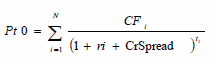 Pt0 – справедливая стоимость облигации; i – порядковый номер денежного потока; CFi – i-ый денежный поток по облигации – будущие денежные потоки по облигации (включая купонные выплаты, амортизационные платежи, и погашение остаточной номинальной стоимости) с даты определения справедливой стоимости (не включая) до даты оферты (если оферта предусмотрена условиями выпуска облигации), либо даты полного погашения, предусмотренного условиями выпуска (если оферта не предусмотрена). ri – ставка кривой бескупонной доходности рынка ОФЗ (G-кривая), соответствующая дате выплаты i-го денежного потока, публикуемая Банком России и Московской Биржей; ti- – срок до выплаты i-го денежного потока в годах (в качестве базы расчета используется 365 (триста шестьдесят пять) дней);CrSpread – кредитный спред облигационного индекса как разница между ставкой 
по долгу заемщика и безрисковой ставкой в данной валюте на этот же срок. Также может использоваться усредненное значение кредитного спрэда для одного актива. Для оценки усредненного Кредитного спрэда – CrSpread необходимо решить уравнение, относительно неизвестного CrSpread:,где Pn – n-я выплата по долгу из общего числа выплат N;Tn – срок до n-й выплаты; r(Tn)= безрисковая ставка в соответствующей валюте на срок Tn; PD(n) – вероятность дефолта по n-му платежу; R – ставка по долгу заемщика; LGD – Loss Given Default – оценочная сумма потерь при дефолте (в процентах от суммы задолженности); T – количество дней в году.В случае, если какой-либо выпуск облигаций был реструктуризирован, то полученное значение до даты выплаты первого купона с момента реорганизации корректируется 
на коэффициент, равный максимальной вероятности дефолта на горизонте 1 (один) год 
по статистике международного рейтингового агентства «S&P» по компаниям 
с преддефолтным рейтингом в составе отчета (Источник: https://www.spratings.com/documents/20184/774196/2016+Annual+Global+Corporate+Default +Study+And+Rating+Transitions.pdf/2ddcf9dd-3b82-4151-9dab-8e3fc70a7035). В случае, если выпуск является субординированным, то в расчете ставки дисконтирования необходимо учитывать премию за субординированность. Премия 
за субординированность определяется с учетом доступной рыночной информации о спредах за субординированность сопоставимых выпусков или эмитентов.Справедливая стоимость облигаций, полученная в результате данного метода расчета, округляется до двух знаков после запятой, с применением правил математического округления. Для целей расчета медианного кредитного спреда (𝐶𝑟𝑆𝑝𝑟𝑒𝑎𝑑) в зависимости 
от кредитного рейтинга у выпуска долговой ценной бумаги (кредитный рейтинг в валюте номинала), а в случае его отсутствия – сначала рейтинг эмитента, а в случае и его отсутствия рейтинг поручителя (гаранта) долговой ценной бумаги, долговая ценная бумага может быть отнесена к одной из четырех рейтинговых групп. При наличии нескольких рейтингов, выбирается наиболее актуальный на дату оценки кредитный рейтинг. Если поручительство 
по выпуску долговой ценной бумаги обеспечивает исполнение обязательств в полном объеме и (или) гарантия выдана на сумму номинальной стоимости и процентов по таким долговым ценным бумагам, то выбирается наиболее актуальный на дату оценки кредитный рейтинг выпуска долговой ценной бумаги и поручителя (гаранта).Таблица 1. Сопоставление шкал рейтинговых агентствРейтинги пересматриваются в зависимости от изменения рейтинга Российской Федерации. Кредитный спред для рейтинговых групп рассчитывается на дату определения справедливой стоимости, на основании данных облигационных индексов, раскрываемых 
ПАО «Московская биржа» по итогам каждого торгового дня. При вычислении кредитного спреда на дату определения справедливой стоимости используется медианное значение кредитного спреда за последние 20 (двадцать) торговых дней включая дату определения справедливой стоимости.Для расчета значения кредитного спреда соответствующей рейтинговой группы используются значения доходности следующих индексов ПАО «Московская биржа», раскрываемых по итогам каждого торгового дня: Индекс государственных облигаций (1-3 года), Тикер - RUGBICP3Y; Рейтинговая группа I - Индекс корпоративных облигаций (1-3 года, рейтинг ≥ BBB-), Тикер - RUCBICPBBB3Y; Рейтинговая группа II - Индекс корпоративных облигаций (1-3 года, BB- ≤ рейтинг < BBB-), Тикер - RUCBICPBB3Y; Рейтинговая группа III - Индекс корпоративных облигаций (1-3 года, B- ≤ рейтинг < BB-), Тикер - RUCBICPB3Y; Рейтинговая группа IV - выбирается Индекс в зависимости от котировального уровня, в который входит долговая ценная бумага: Индекс котировальных листов (котировальный уровень 2) или Индекс котировальных листов (котировальный уровень 3), Тикер - RUCBICPL2 Тикер -RUCBICPL3. Расчет кредитного спреда для рейтинговых групп осуществляется по следующим формулам: Рейтинговая группа I: Рассчитывается кредитный спред SРГI за каждый из 20 (двадцати) последних торговых дней, предшествующих дате определения справедливой стоимости: где:𝑌 – значение доходности соответствующего индекса, раскрытого ПАО «Московская биржа». Рассчитывается медианное значение кредитного спреда  за последние 
20 (двадцать) торговых дней (медиана из полученного ряда ). При расчете значения медианного кредитного спреда промежуточные округления значений  не производятся, результат расчета округляется по правилам математического округления с точностью 
до 2 (двух) знаков после запятой. Рейтинговая группа II:Рассчитывается кредитный спред  за каждый из 20 (двадцати) последних торговых дней, предшествующих дате определения справедливой стоимости:𝑌 – значение доходности соответствующего индекса, раскрытого ПАО «Московская биржа». Рассчитывается медианное значение кредитного спреда   за последние 
20 (двадцать) торговых дней (медиана из полученного ряда  ). При расчете значения медианного кредитного спреда промежуточные округления значений  не производятся, результат расчета округляется по правилам математического округления с точностью до 2 (двух) знаков после запятой. Рейтинговая группа III:Рассчитывается кредитный спред  за каждый из 20 (двадцати) последних торговых дней, предшествующих дате определения справедливой стоимости: 𝑌 – значение доходности соответствующего индекса, раскрытого ПАО «Московская биржа». Рассчитывается медианное значение кредитного спреда  за последние 
20 (двадцати) торговых дней (медиана из полученного ряда ). При расчете значения медианного кредитного спреда промежуточные округления значений не производятся, результат расчета округляется по правилам математического округления с точностью 
до 2 (двух) знаков после запятой. Рейтинговая группа IV: Рассчитывается кредитный спред за каждый из 20 (двадцать) последних торговых дней, предшествующих дате определения справедливой стоимости: 𝑌 – значение доходности соответствующего индекса, раскрытого ПАО «Московская биржа». Формула 1 используется для долговых ценных бумаг входящих в котировальный уровень 3 ПАО «Московская биржа». Формула 2 используется для долговых ценных бумаг входящих в котировальный Уровень 2 ПАО «Московская биржа».Рассчитывается медианное значение кредитного спреда 𝑆РГ𝐼𝑉 за последние 
20 (двадцати) торговых дней (медиана из полученного ряда 𝑆РГ𝐼𝑉). При расчете значения медианного кредитного спреда промежуточные округления значений 𝑆РГ𝐼𝑉 не производятся, результат расчета округляется по правилам математического округления с точностью 
до 2 (двух) знаков после запятой. Для расчета кредитного спреда IV рейтинговой группы (SРГIV) также может использоваться спред по высокодоходным облигациям, на основе данных Cbonds (https://cbonds.ru/indexes/Cbonds-CBI-RU-High-Yield-G-Spread/).7.4.2. Если для определения справедливой стоимости еврооблигаций не были доступны данные Уровня 1 и 2 для еврооблигаций, номинированных в долларах США, 
и в отношении которых известен конечный заемщик (по данным системы cbonds.ru), при этом «страной риска» заемщика является Россия, справедливая стоимость определяется согласно модели оценки справедливой стоимости рублевых облигаций на Уровне 3 
со следующими изменениями при расчете медианного кредитного спреда: Если для оцениваемой долговой ценной бумаги основным рынком является биржевой рынок, то медианный кредитный спред (𝐶𝑟𝑆𝑝𝑟𝑒𝑎𝑑) рассчитывается на основании выбранных Управляющей компанией Фонда аналогичных долговых ценных бумаг, для которых 
на дату расчета СЧА (или в предыдущий торговый день, если дата определения СЧА является не торговым днем) рынок признается активным. Если для оцениваемой долговой ценной бумаги основным рынком является внебиржевой рынок, то медианный кредитный спред (𝐶𝑟𝑆𝑝𝑟𝑒𝑎𝑑) рассчитывается 
на основании выбранных Управляющей компанией Фонда аналогичных долговых ценных бумаг, для которых на дату расчета СЧА (или в предыдущий торговый день, если дата определения СЧА является не торговым днем) есть цены НКО АО НРД. Долговая ценная бумага признается аналогом для целей оценки в случае, если одновременно соблюдаются следующие условия: 1. валюта обращения аналога совпадает с валютой обращения оцениваемой долговой ценной бумаги; 2. дюрация аналога отклоняется от значения дюрации оцениваемой долговой ценной бумаги на +/- 90 (девяносто) дней (В случае если невозможно выбрать ни одного аналога, 
по которому дюрация удовлетворяет обозначенному условию, допускается выбор аналогов 
с произвольной дюрацией, при условии, что средневзвешенная дюрация множества долговых ценных бумаг, выбранных в качестве аналогов, удовлетворяет обозначенному условию); 3. аналог относится к той же рейтинговой группе что и оцениваемая долговая ценная бумага; 4. аналог является другим выпуском того же эмитента, что и оцениваемая долговая ценная бумага, а в случае отсутствия – эмитент аналога относится к тому же агрегированному сектору экономики и страной риска эмитента/конечного заемщика 
(по данным системы cbonds.ru) является Россия. Долговая ценная бумага может быть отнесена к одной из четырех рейтинговых групп 
в зависимости от кредитного рейтинга у выпуска долговой ценной бумаги (кредитный рейтинг в валюте номинала), а случае его отсутствия - рейтинга эмитента или поручителя (гаранта) долговой ценной бумаги. При наличии нескольких рейтингов, выбирается наиболее актуальный на дату оценки кредитный рейтинг. Если поручительство по выпуску долговой ценной бумаги обеспечивает исполнение обязательств в полном объеме и (или) гарантия выдана на сумму номинальной стоимости и процентов по таким долговым ценным бумагам, то выбирается наиболее актуальный на дату оценки кредитный рейтинг выпуска долговой ценной бумаги и поручителя (гаранта) согласно Таблицы 1.Рейтинги пересматриваются в зависимости от изменения рейтинга Российской Федерации. Для целей настоящей методики выделяются следующие агрегированные секторы экономики: финансовый сектор, сектор региональных и муниципальных выпусков; корпоративный сектор; сектор государственных ценных бумаг. Кредитный спред по каждому аналогу рассчитывается в следующем порядке:𝐶𝑟𝑆𝑝𝑟𝑒𝑎𝑑𝑖=𝑌𝑇𝑀𝑖−𝑟𝑖, где: 𝑌𝑇𝑀𝑖 – доходность к погашению/оферте i-ого аналога по цене закрытия; 𝑟𝑖 – ставка кривой бескупонной доходности казначейских облигаций США, соответствующая дате погашения/оферты i-ого аналога. Ставка кривой бескупонной доходности казначейских облигаций США определяется с помощью функции «GC I25» информационно- аналитического агентства Bloomberg; Медианный кредитный спред рассчитывается за последние 20 (двадцать) торговых дней на основании полученных кредитных спредов аналогов. При расчете значения медианного кредитного спреда промежуточные округления значений 𝐶𝑟𝑆𝑝𝑟𝑒𝑎𝑑𝑖 
не производятся, результат расчета округляется по правилам математического округления 
с точностью до 2 (двух) знаков после запятой.Для еврооблигаций, номинированных в рублях, используется без изменений модель для оценки стоимости российских облигаций на 3 уровне.7.5. Порядок корректировки стоимости активов для учета кредитного риска 7.5.1. Общие положения7.5.1.1. Оценка кредитного риска используется для расчета справедливой стоимости активов. При этом в зависимости от степени влияния кредитного риска на справедливую стоимость активы квалифицируются на: Стандартные (без признаков обесценения);Обесцененные без наступления дефолта;Активы, находящиеся в дефолте.7.5.1.2. Перечень активов, используемый для указанных стадий задолженности/, справедливая стоимость которых корректируется на размер кредитного риска:Под стандартными активами (без признаков обесценения) понимаются следующие активы:Права требования из договора займа и кредитного договора (в случае если займодавцем по договору выступает Фонд);Дебиторская задолженность (в случае определения справедливой стоимости такой задолженности с использованием метода приведенной стоимости будущих денежных потоков).Под обесцененными (без наступления дефолта), понимаются активы:Денежные средства на счетах и во вкладах;Долговые инструменты (в случае отсутствия цен основного рынка, позволяющих определить справедливую стоимость на дату определения СЧА);Права требования из кредитных договоров и договоров займа (в случае, если займодавцем по договору выступает Фонд);Дебиторская задолженность;Активы, стоимость которых определяется на основании отчета оценщика (учитывая положения Приложения № 7 к настоящему Порядку).Под активами, находящимися в дефолте, понимаются активы:Все виды активов, находящиеся в дефолте.Для целей корректировки стоимости активов для учета кредитного риска, контрагенты – индивидуальные предприниматели приравниваются к контрагентам – физическим лицам. 7.5.2. Стандартные активы (без признаков обесценения)7.5.2.1. Для активов, которые попадают под виды операционной задолженности, указанные в Приложении 7 к настоящему Порядку дисконтирование не проводится, 
при соблюдении требований относительно признания таких активов в качестве операционной задолженности.7.5.2.2. Справедливая стоимость активов без признаков обесценения (за исключением депозитов, порядок определения справедливой стоимости которых установлен в Приложении № 7.3. настоящих Правил) рассчитывается следующим образом: , где – справедливая стоимость актива;N - количество денежных потоков до даты погашения актива, начиная с даты определения СЧА; 𝑃𝑛 - сумма n-ого денежного потока (проценты и основная сумма); n - порядковый номер денежного потока, начиная с даты определения СЧА; T(n)- количество дней от даты определения СЧА до даты n-ого денежного потока; 𝑅𝑇(𝑛) – безрисковая ставка. (Probability of Default, вероятность дефолта) – вероятность, с которой в течение T(n) дней может оказаться в состоянии дефолта. Определение данной вероятности описан 
в пункте 7.5.5.  (Loss Given Default, потери при дефолте) – доля от суммы, подверженной кредитному риску, которая может быть потеряна в случае дефолта контрагента. Определение данной вероятности описан в пункте 7.5.6.В формуле расчета справедливой стоимости для оценки кредитного риска контрагента, произведение  заменяется на показатель Cost of Risk (CоR) при оценке справедливой стоимости прав требований по активам (договорам) Фонда к физическим лицам 
до наступления дефолта с учетом положений настоящего Порядка. Величина Cost of Risk (CоR) не изменяется по мере приближения к сроку погашения задолженности и рассчитывается в соответствии с пунктом 7.5.7. настоящего Порядка.Промежуточные значения расчета приведенной стоимости для каждого денежного потока, скорректированные на величину кредитного риска, не округляются. 7.5.3. Оценка активов. Обесценение без дефолта7.5.3.1. При возникновении события, ведущего к обесценению, справедливая стоимость долговых инструментов, в том числе денежных средств на счетах и во вкладах, справедливая стоимость дебиторской задолженности, в том числе по займам, определяется в соответствии 
с методом корректировки справедливой стоимости.  События, ведущие к обесценению: В отношении юридических лицУхудшение финансового положения заемщика/дебитора/кредитной организации/банка, отразившиеся в доступной финансовой отчетности; при этом существенным ухудшением признается, в частности, снижение стоимости чистых активов 
на 20 (двадцать) и более %.Негативное действие рейтинговых агентств – в случае наличия 
у контрагента рейтинга рейтингового агентства, входящих либо в реестр кредитных рейтинговых агентств, либо реестр филиалов и представительств иностранных рейтинговых агентств, публикуемых на сайте Банка России: Снижение рейтинга на 1 ступень и более;Отзыв рейтинга (за исключением случаев, когда контрагенту присвоены рейтинги нескольких рейтинговых агентств и отзыв рейтинга не является следствием ухудшения кредитоспособности эмитента). Такое решение оформляется мотивированным суждением Управляющей компании.Ухудшение рейтинга, присвоенного по международной шкале в иностранной валюте для задолженности, не учитывается в качестве признака обесценения в случае, если 
они обусловлены ухудшением страновой оценки эмитента / заемщика.Ухудшение рейтинга одним рейтинговым агентством, ранее произведенное другим рейтинговым агентством и учтенное в качестве события, ведущего к обесценению, 
не учитывается, если причиной ухудшения является одно и то же событие.Резкий рост доходности любого долгового инструмента эмитента (за последние 5 (пять) торговых дней) при отсутствии роста доходности ОФЗ и при отсутствии роста доходности аналогичных облигаций эмитентов.Управляющая компания на основе экспертного (мотивированного) суждения определяет влияние роста доходности облигации на кредитоспособность эмитента, исходя из сравнения со спрэдом аналогичных облигаций к ОФЗ на дату оценки.Отзыв (аннулирование) у контрагента лицензии на осуществление основного вида деятельности (за исключением случаев, когда лицензия сдается контрагентом добровольно).Исчезновение активного рынка для финансового актива в результате финансовых затруднений эмитента.Наличие признаков несостоятельности (банкротства) заемщика.Для задолженности по займам, кредитам, финансовым инструментам – ставший общеизвестным дефолт по обязательствам холдинговой компании или дефолт по публичному долгу компаний группы, к которой принадлежит контрагент, в случае продолжения обслуживания долга самим контрагентом после события дефолта.Для необеспеченной задолженности по займам, кредитам, финансовым инструментам – резкий рост доходности по публичному долгу компаний группы, к которой принадлежит контрагент (за исключением случаев, когда контрагент имеет публичные котировки акций, долговых обязательств или производных инструментов и эти котировки 
не показывают признаков обесценения).В отношении физических лицПоявление у Управляющей компании информации о снижении возможности физического лица обслуживать обязательства, в том числе – потеря работы, снижение заработной платы или иного располагаемого дохода, потеря трудоспособности, утрата или обесценение собственности, являющейся одним из источников дохода физического лица.Появление у Управляющей компании информации об исполнительном производстве в отношении физического лица в объеме, влияющем на его способность обслуживать свои обязательства.Появление у Управляющей компании информации о возбуждении уголовного дела в отношении физического лица или объявлении его в розыск.В отношении физических и юридических лиц7.5.3.2.3.1. Нарушение срока исполнения обязательств на меньший срок, 
чем определено Управляющей компанией для признания дефолта, но больший, 
чем для признания дебиторской задолженности операционной. При этом Управляющая компания имеет право не считать обесцененной задолженность (кроме обязательств 
по операциям на рынке РЕПО и с производными инструментами), просроченную на один день, в случае наличия документов (копий документов), свидетельствующих о своевременном исполнении обязательств; решение об отсутствии обесценения оформляется мотивированным суждением.7.5.3.2.3.2. Предоставление кредитором уступки своему заемщику в силу экономических причин или договорных условий, связанной с финансовыми затруднениями этого заемщика, которую кредитор не предоставил бы в ином случае (в том числе реструктуризация задолженности с уменьшением ставки, пролонгацией задолженности 
или отсрочкой всех или части платежей).7.5.3.2.3.3. Иные события, ведущие к обесценению, не указанные в настоящих Правилах СЧА, могут приниматься для расчета стоимости чистых активов на основании мотивированного суждения Управляющей компании либо, с указанием даты возникновения события обесценения и содержании такого события с подтверждением информации 
из открытых или собственных источников Управляющей компании.В случае, если при проведении мониторинга становится доступной информация о признаках обесценения, справедливая стоимость корректируется на ту же дату. В случае использования данных сторонних организаций (банков) 
о стоимости риска (CoR) для портфелей задолженности, отнесенных ко второй стадии, Управляющая компания может использовать критерии, аналогичные критериям банков 
для отнесения ко второй стадии либо группируя различные стадии задолженности.Обесценение по различным активам, относящимся к контрагенту.Поручительства и гарантии контрагента с признаками обесценения принимаются в расчет с учетом обесценения.Мониторинг признаков обесцененияМониторинг по финансовой отчетности – не позже, чем через 1 (один) месяц после появления такой отчетности, но не реже, чем 1 (один) раз в полгода 
для отчетности по Российской системе бухгалтерского учета и 1 (один) раз в год 
для отчетности по МСФО.Мониторинг по рынку ценных бумаг проводится на ежедневной основе.Мониторинг по физическим лицам проводится не реже чем раз 
в 6 (шесть) месяцев, Мониторинг по данным по судебным разбирательствам для юридических лиц проводится не реже, чем раз в месяц. В случае малой значимости актива по отношению 
к СЧА (менее 0.1% от СЧА) и по сумме (менее 100 000  (Ста тысяч) рублей) мониторинг может проводиться раз в квартал.Выход из состояния обесценения. Управляющая компания имеет право прекратить считать задолженность обесцененной в случаях описанных ниже.Для юридических лицДля обесценения из-за превышения пороговых значений - в случае прекращения приведшего к обесценению нарушения пороговых значений финансовых показателей в течение двух кварталов.Для обесценения из-за понижения рейтинга - в случае повышения рейтинга эмитента/заемщика, который ранее был понижен, либо сохранения рейтинга 
со стабильным прогнозом в течение срока не менее 12 (двенадцати) месяцев.Для обесценения из-за резкого роста доходности по торгуемым долговым инструментам эмитента – в случае возвращения спрэдов по облигациям эмитента к G-кривой к прежним уровням (либо уровням компаний, которые до момента обесценения торговались 
с близким спрэдом к G-кривой).Для обесценения из-за потери лицензии – в случае восстановления лицензии либо получения лицензии на этот же или иные виды деятельности; выход 
из состояния обесценения возможен только в случае получения не менее чем двух квартальных отчетов или годового отчета о деятельности контрагента в новом качестве, 
при этом в деятельности должны отсутствовать иные признаки обесценения. Для обесценения из-за исчезновения активного рынка из-за финансовых проблем эмитента – в случае восстановления активного рынка и отсутствия иных признаков обесценения.Для обесценения из-за наличия признаков банкротства – в случае отсутствия признаков банкротства в течение срока не менее 6 (шести) месяцев. Для всех случаев - в случае изменения состава акционеров, когда новые акционеры существенно улучшают оценку возможной поддержки заемщика/контрагента. Данное действие должно быть обосновано мотивированным суждением.В отношении физических лиц.Для обесценения из-за информации об ухудшении платежеспособности – в случае получения информации о восстановлении платежеспособности и сохранении этого статуса в течение срока не менее 6 (шести) месяцев.Для обесценения из-за информации об исполнительном производстве – 
в случае погашения задолженности по исполнительному производству.В отношении юридических и физических лиц.Для обесценения из-за нарушения сроков исполнения обязательств – 
в случае полного исполнения просроченных обязательств и не менее чем 6 (шести) месяцев обслуживания задолженности без просрочек, превышающих срок, позволяющий относить задолженность к операционной. В случае наличия документов (копий документов) 
о своевременном исполнении обязательств и реальном исполнении обязательств 
в течение 3 (трех) дней после наступления срока контрагент/заемщик также может быть выведен из состояния обесценения, данное действие должно быть обосновано мотивированным суждением.Для обесценения из-за реструктуризации в пользу заемщика – в случае полного погашения реструктурированной задолженности (кроме случаев, когда одновременно с погашением возникает новая задолженность) и обслуживания прочей задолженности 
без реструктуризаций и просрочек, превышающих срок, позволяющий относить задолженность к операционной, в течение срока не менее 3 (трех) месяцев после погашения реструктурированной задолженности.В случае получения информации о прекращении судебного/уголовного преследования заемщика/контрагента путем оправдательного приговора либо прекращения дела. При этом в случае мирового соглашения между заемщиком/контрагентом и истцом Управляющая компания обязана провести оценку финансового состояния с учетом известных или предполагаемых условий мирового соглашения.Для обязательств контрагента, которые стали обесцененными 
из-за нарушения условий обслуживания по другим обязательствам контрагента/эмитента, –
в случае погашения реструктурированной или просроченной задолженности и обслуживания всей прочей задолженности без нарушений условий или реструктуризаций в течение всего периода до погашения и 6 (шесть) месяцев после погашения проблемной задолженности.Расчет справедливой стоимости актива с учетом признаков обесценения (до дефолта контрагента)Справедливая стоимость актива при возникновении признаков обесценения определяется по методу приведенной стоимости будущих денежных потоков, учитывая кредитные риски через корректировку денежных потоков (пункт 7.5.2.2. настоящего Порядка), за исключением случаев, описанных ниже в этом пункте. При этом Вероятности дефолта PD(Tn) и сроки Tn определяются с учетом положений, установленных в разделе 7.5.5. настоящего Порядка.В отношении необеспеченной задолженности контрагента для оценки может использоваться величина Cost of Risk, рассчитанная по соответствующим кредитным портфелям сторонних организаций (банков).В отношении обеспеченной залогом жилой недвижимости в размере 
не менее чем 80 (восемьдесят) % от номинальной стоимости задолженности для оценки может использоваться величина Cost of Risk по соответствующим портфелям сторонних организаций (банков). В отношении обеспеченной поручительством или гарантией юридических лиц, опционным соглашением или страховкой задолженности процент обесценения может рассчитываться в отношении поручителя/гаранта/страхователя. 
Если страховая компания обладает рейтингом не ниже ВВВ- (Ваа3) по международной шкале или входит в список одобренных для страхования недвижимости любым из списка банков, указанных в Приложении Б для расчета обесценения по обеспеченной залогом недвижимости задолженности, то страховка принимается как обеспечение без дисконтирования на всю сумму страховки.При отсутствии информации для иной оценки в качестве срока 
для погашения просроченной части может использоваться 1 (один) день.7.5.4. Оценка активов, находящихся в состоянии дефолтаПредельные сроки признания дефолта для различных видов задолженности (организация может самостоятельно установить меньшие сроки).В отношении юридических лиц дефолт и приравниваемые к нему события указаны ниже:Нарушение заемщиком/контрагентом/дебитором условий погашения или выплаты процентных доходов по активу, а также любого иного обязательства заемщика/контрагента/дебитора на срок, больший, чем указано в п. 7.5.4.1, в случае если данная информация прямо или косвенно наблюдаема Управляющей компанией.Официальное опубликование в соответствии с федеральными законами 
и иными нормативными правовыми актами Российской Федерации или иностранных государств информации о просрочке исполнения эмитентом своих обязательств; Официальное опубликование решения о признании эмитента/должника банкротом.Официальное опубликование решения о начале применения 
к эмитенту/должнику процедур банкротства – со дня опубликования сообщения до даты, предшествующей дате опубликования сообщения об окончании применения процедур банкротства.Официальное опубликование информации о ликвидации юридического лица, за исключением случаев поглощения и присоединения.Присвоение заемщику/контрагенту рейтинга SD (Selected Default) 
или D (Default) со стороны рейтинговых агентств.Обнаружение кредитором невозможности заемщика исполнить обязательства в силу каких-либо обстоятельств без принятия специальных мер (например, реализации залога).В отношении физических лиц к дефолту приравниваются следующие события:Нарушения заемщиком/дебитором условий погашения или выплаты процентных доходов по активу, составляющему активы ПИФ, а также любого иного обязательства дебитора на срок более чем указано в п. 7.5.4.1., в случае если данная информация прямо или косвенно наблюдаема участником рынка.Официальное опубликование решения о признании лица банкротом.Официальное опубликование решения о начале применения к лицу процедур банкротства – со дня опубликования сообщения до даты, предшествующей дате опубликования сообщения об окончании применения процедур банкротства.Получение сведений об осуждении физического лица по уголовным преступлениям (кроме случаев осуждения на условный срок).Получение сведений об объявлении физического лица пропавшим 
без вести.Получение информации о наступлении смерти физического лица.Дефолт по различным активам, относящимся к контрагенту.В случае возникновения дефолта по одному активу остальные активы, относящиеся к контрагенту, также считаются находящимися в дефолте, сам контрагент (заемщик/эмитент) считается находящимся в дефолте. Не обеспеченные залогом недвижимости, страховкой либо залогом ликвидных ценных бумаг поручительства и гарантии находящегося в дефолте контрагента 
не принимаются в расчет.В случае наступления событий, приравненных к дефолту, эмитент/контрагент/дебитор/заемщик считается находящимся в состоянии дефолта, 
все активы, относящиеся к нему, считаются находящимися в состоянии дефолта.Управляющая компания при мониторинге задолженности учитывает принадлежность контрагента к группе компаний. При возникновении события дефолта 
у холдинговой компании либо у ключевых компаний группы, к которой принадлежит контрагент, и получении информации об этом Управляющей компанией, контрагент также считается находящимся в состоянии дефолта (за исключением случаев, когда контрагент имеет публичные котировки акций, долговых обязательств или производных инструментов 
и эти котировки не показывают признаков обесценения, а также случаев, когда контрагент продолжает обслуживать долг после наступления события дефолта у компаний группы, 
к которой он принадлежит). Оценка справедливой стоимости активов, находящихся в дефолте. Для всех классов активов, находящихся в состоянии дефолта 
(за исключением описанных ниже в этом пункте), справедливая стоимость актива определяется в соответствии с пунктом 7.5.2., при этом PD(T(n)) принимаются равными 1. Задолженность физических лиц, оцениваемая до наступления событий дефолта с использованием Cost Of Risk, с даты (включая) наступления дефолта 
или приравненных к нему событий оценивается в общем порядке, с использованием 
PD и LGD. При этом значение PD для такой задолженности принимается равным 1. В случае, если контрагент/эмитент находится в состоянии банкротства стоимость принимается равной нулю по требованиям на погашение основного долга (полное/частичное, срок которого наступил) или процентов за прошлые периоды, 
за исключением долга, оцениваемого оценщиком и обеспеченного торгуемыми ценными бумагами, недвижимостью, опционным соглашением, страховкой 
либо поручительством третьих лиц; оценка должна проводиться с учетом сроков 
и возможности получения выплат при реализации обеспечения.В случае, если контрагент/эмитент находится в состоянии банкротства стоимость принимается равной нулю по всем выпускам долговых ценных бумаг эмитента, всем имеющимся требованиям к эмитенту по всем выпускам ценных бумаг, включая требования на выплату купонного дохода за предыдущие купонные периоды, всем прочим требованиям контрагенту, за исключением случаев, когда у данного требования (выпуска ценных бумаг) имеются рыночные котировки либо имеется отчет оценщика давностью 
не более 6 (шести) месяцев до момента оценки СЧА, созданный после начала процедуры банкротства. При использовании отчета оценщика при появлении новой информации 
о снижении возможности востребования задолженности или снижении оценки потенциальных сумм к получению управляющая компания должна в срок не более 2 (двух) недель получить новый отчет оценщика либо принять стоимость задолженности равной нулю.Выход из состояния дефолта (переход возможен только в состояние обесценения). Управляющая компания имеет право прекратить считать задолженность находящейся в дефолте:В случае реструктуризации дефолтной задолженности контрагента перед фондом после события первого обслуживания долга.Если задолженность была признана дефолтной из-за дефолта компаний группы, к которой принадлежит контрагент – после публичного объявления 
о реструктуризации либо мировом соглашении. В случае возобновления обслуживания долга по графику.В случае получения информации о прекращении уголовного преследования заемщика/контрагента путем оправдательного приговора либо прекращения дела, а также 
в случае прекращения дела о банкротстве. При этом Управляющая компания обязана провести оценку финансового состояния с учетом известных или предполагаемых условий мирового соглашения.В случае появления физического лица, объявленного ранее пропавшим 
без вести, и возобновления обслуживания задолженности.7.5.5. Порядок определения PDВероятность дефолта (PD) на горизонте 1 (один) год определяется следующими методами:В случае наличия у контрагента рейтинга одного из международный рейтинговых агентств - на основании публичных доступных данных по вероятностям дефолта (PD) одного из международных рейтинговых агентств – Moody's, S&P или Fitch, публикуемых на сайте соответствующего агентства в составе ежегодного отчета с применением соответствия уровней рейтингов.В случае наличия у контрагента рейтинга иного рейтингового агентства, входящих либо в реестр кредитных рейтинговых агентств, либо реестр филиалов 
и представительств иностранных рейтинговых агентств, публикуемых на сайте Банка России - по рейтингам международных агентств в соответствии с п. 7.5.5.1.1., соответствие которых российским рейтингам приведено в таблице 1 в Приложении 5 к настоящему Порядку. 
При отсутствии в данной таблице используемого рейтингового агентства способ установления соответствия либо предоставленные PD и LGD описываются в экспертном суждении Управляющей компании.В случае отсутствия у контрагента рейтинга и наличия выпусков облигаций - по оценке соответствия уровню рейтинга через кредитный спрэд облигаций данного контрагента, описанный в Приложении 3 к настоящему Порядку.В случае отсутствия у контрагента рейтинга и отсутствия выпусков облигаций в следующем порядке:Для крупных контрагентов (выручка более 4 000 000 000 
(Четырех миллиардов) рублей в год) применяется средняя вероятность дефолта для Speculative Grade от агентства Moody’s на основании отчета по ежегодному исследованию корпоративных дефолтов (Annual default study) с применением соответствия уровней рейтингов, таблица «Average cumulative issuer-weighted global default rates by alphanumeric rating» с 1998 года. Используется значение PD на горизонте 1 год;Для предприятий МСБ (малый и средний бизнес) применяется статистический усредненный показатель дефолтов в зависимости от отрасли, приведенный
в Приложении 4. Юридическое лицо относится к категории МСБ в случае, если на дату оценки числится в реестре МСБ. В случае если принадлежность к МСБ установить не представляется возможным, то такое предприятие признается МСБ в случае, если его выручка составляет менее 4 000 000 000 (Четырех миллиардов) рублей в год.В случае, если невозможно идентифицировать принадлежность контрагента к крупному бизнесу и МСБ (например, территориальный департамент финансов, ФГУП, МУП и т.п., не имеющие международного рейтинга), такой контрагент относится 
к категории крупных заемщиков.Расчет вероятности дефолта на разные сроки.Может использоваться вероятность дефолта контрагента на срок, оставшийся до погашения в случае, если:вероятность дефолта не превышает вероятность дефолта для наихудшего рейтингового грейда (Ca-C) по данным отчета (Annual default study) рейтингового агентства Moody’s (для юридических лиц, не являющимися МСБ) или наихудшей вероятности дефолта для такого актива из категории МСБ.В иных случаях, используется годовая вероятность дефолта, которая не изменяется 
из-за срока до погашения до факта первого погашения по данной задолженности.В случае, если срок до погашения меньше 1 (одного) года и вероятность дефолта превышает величину, указанную в предыдущем пункте, используется годовая вероятность дефолта, которая не изменяется из-за изменения срока до погашения до факта первого погашения по данной задолженности.В случае, если срок погашения больше года Для любой задолженности может использоваться вероятность дефолта 
на срок до погашения задолженности по формуле расчета вероятности дефолта по подходу оценки интенсивности (Формула расчета в п. 7.5.5.2.5. настоящего Порядка). Для случаев использования кредитных рейтингов и сопоставленных 
им вероятностей дефолта Управляющая компания также может использовать линейную 
или иную интерполяцию на срок от 1 (одного) года до сроков, имеющихся в расчетах рейтинговых агентств. Управляющая компания также может использовать для оценки вероятностей дефолта экстраполяцию с использованием данных о вероятностях дефолта 
на срок более 1 (одного) года, предоставленных рейтинговыми агентствами, на больший, 
чем имеется в расчетах рейтинговых агентств, срок. Вероятность дефолта (PD) на срок менее 1 (одного) года оценивается 
способом линейной интерполяции.Для расчета вероятности дефолта по подходу оценки интенсивности 
на срок, отличный от 1 (одного) года, используются следующий подход:Расчет вероятности дефолта по методу оценки интенсивности осуществляется по формуле:, где: – вероятность дефолта эмитента/дебитора на горизонте 1 (один) год; – количество календарных дней до погашения/оферты; – количество календарных дней в году, в котором осуществляется расчет .Для расчета вероятности по методу линейной интерполяции на срок менее 1 (одного) года:Расчет вероятности дефолта по методу линейной интерполяции осуществляется по формуле:=Tn/T * PD, где  – вероятность дефолта эмитента/дебитора на горизонте 1 (один) год; – количество календарных дней до погашения/оферты; – количество календарных дней в году, в котором осуществляется расчет .Расчет вероятности дефолта для обесцененной задолженности, 
не находящейся в дефолтеДля обесцененной просроченной задолженности вероятность дефолта рассчитывается путем линейной интерполяции между вероятностью дефолта для такой задолженности с момента признания задолженности не операционной и 1: PD(t)просроч = PD + t/T * (1-PD), гдеt – срок просрочки,PD(t)просроч – вероятность дефолта для просроченной на t дней задолженности 
c момента признания просроченной задолженности не операционной,T – срок для признания данного типа задолженности дефолтной,PD – вероятность дефолта для непросроченной задолженности, которая использовалась для актива на момент перед возникновением просрочки. Если у актива не было соответствующей вероятности дефолта, то она рассчитывается на день перед нарушением срока исполнения обязательств.Для обесцененной непросроченной задолженности вероятность дефолта рассчитывается следующими способами в зависимости от вида задолженности:При использовании рейтингов рейтинговых агентств – путем понижения рейтингового грейда. Порядок понижения рейтинга самостоятельно устанавливается Управляющей компанией в зависимости от степени ухудшения финансового состояния 
и указывается в мотивированном суждении.При использовании для расчета данных по Moody’s Speculative grade возможно использование для обесцененной задолженности вероятности дефолта для самой худшей рейтинговой категории.При оценке по портфелям сторонних организаций (например, банков) обесцененная, но не просроченная задолженность может оцениваться с помощью данных 
по следующему качеству после стандартного портфеля сторонних организаций.   При оценке для МСБ и иных активов, для которых не описан способ расчета, вероятность дефолта берется равной средней величине между 1 и вероятностью дефолта для необесцененного актива/задолженности и приводится к сроку задолженности 
в соответствии с данным разделом.Вероятность дефолта для обесцененной непросроченной задолженности рассчитывается с учетом срока до погашения в соответствии с п. 7.5.5.2 настоящего Порядка.Случай обесценения нескольких задолженностей одновременно. Если после нарушения срока исполнения обязательств не возникало иных признаков обесценения, для контрагента используется наибольшая из вероятностей дефолта, рассчитанных для каждой просроченной задолженности отдельно, при этом в Формуле 
п. 7.5.5.3.1. в качестве начальной PD используется вероятность дефолта, которая была установлена на день перед первым нарушением сроков исполнения обязательств.Если после нарушения срока исполнения обязательств возникли иные признаки обесценения (не просрочки), то проводится перерасчет вероятностей дефолта для каждой просроченной задолженности по Формуле п. 7.5.5.3.1., а в качестве начальной PD 
в формуле п. 7.5.5.3.1.  используется вероятность дефолта, которая была бы использована 
при обесценении непросроченной задолженности на день перед первым нарушением сроков исполнения обязательств.Полученная в соответствии с пп. 7.5.5.3.1 и 7.5.5.3.2 вероятность дефолта 
для непросроченных задолженностей (частей задолженности) контрагента со сроком более 1 года – увеличивается в соответствии с п. 7.5.5.2.3.менее 1 года – не изменяется независимо от срока.Для расчета вероятности дефолта по задолженностям контрагента, 
по обязательствам которого нет просрочки, используется п.7.5.5.2.2.Соответствие шкал рейтинговых агентств.Соответствие шкал рейтингов устанавливается в соответствии 
с Таблицей 1 Приложения 5 к настоящему Порядку.Соответствие рейтингов пересматривается в зависимости от изменения рейтинга Российской Федерации, присвоенного российским рейтинговым агентством 
по национальной рейтинговой шкале и (или) иностранным рейтинговым агентством 
по международной рейтинговой шкале. Соответствие рейтингов пересматривается в случае изменения рейтинговых шкал рейтинговых агентств.Порядок использования рейтингов и учета действий рейтинговых агентств.При определении кредитного рейтинга эмитента/дебитора используются кредитные рейтинги международных рейтинговых агентств, входящих либо в реестр кредитных рейтинговых агентств, либо реестр филиалов и представительств иностранных рейтинговых агентств, публикуемых на сайте Банка России. При отсутствии кредитных рейтингов международных рейтинговых агентств используются кредитные рейтинги российских рейтинговых агентств. При оценке иностранных эмитентов учитываются те же рейтинги, при их отсутствии могут использоваться иные рейтинги; в этом случае управляющая компания описывает в правилах расчета СЧА соответствие этих рейтингов рейтингам, указанным в Таблице 1 Приложения 5 к настоящему Порядку либо приводит вероятности дефолта и уровни потерь (LGD), публикуемые используемым рейтинговым агентством. Порядок учета рейтинговых действий различных агентств для оценки обесценения управляющая компания устанавливается в Настоящих правилах расчета СЧА. Управляющая компания обязана предоставить мотивированное суждение в случае наступления событий, указанных ниже: не позднее даты вступления в силу Настоящих Правил расчета СЧА; изменение рейтинга одними агентствами и сохранение рейтинга в то же самое время другими агентствами;изменение прогнозов рейтингов;изменение рейтингов в различных валютах;В целях данной методики используется кредитный рейтинг по шкале рейтингового агентства, соответствующей валюте основного долга.  Для активов контрагента, находящегося в состоянии дефолта, 
PD устанавливается равным 1 (одному).7.5.6. Порядок определения LGDLGD при использовании рейтингов международных рейтинговых агентств 
(в том числе при переходе к рейтингам через котировки облигаций) и использовании Moody’s speculative grade  берется из отчета по ежегодному исследованию корпоративных дефолтов (Annual default study), таблица Average senior unsecured bond recovery rates by year prior to default» с 1983 года на горизонте 1 (один) год в соответствии с принадлежностью рейтинга контрагента / эмитента к группе рейтингов, для которых определяется Recovery rate;Указанный пункт применяется только в случае невозможности определения LGD 
в соответствии с п. 7.5.6.13.LGD для физических лиц и МСБ при отсутствии обеспечения принимается равным 100 (сто) процентов.LGD в процентном отношении с учетом обеспечения определяется 
как отношение максимума между 0 (нулем) и разностью суммы задолженности
и ликвидационной стоимости обеспечения к сумме задолженности. Для задолженности, обеспеченной поручительством, гарантией, опционным соглашением используется LGD поручителя, гаранта, контрагента по опционному соглашению на обеспеченную часть задолженности, если LGD контрагента выше.Для задолженности, обеспеченной договором страхования, в случае если такой договор заключен со страховой компанией, имеющей уровень рейтинга не ниже BBB- (Baa3) и входящей в список одобренных для страхования недвижимости любым из банков, указанных в Приложении 2 к настоящему Порядку, обеспечение принимается на всю сумму страховки без дисконтирования. В ином случае, используется дисконтированная сумма страховки. Порядок определения дисконта (R) и срока (Tn) указан в пункте 7.5.6.7 настоящего Порядка.В качестве ликвидационной стоимости обеспечения принимается дисконтированная справедливая стоимость обеспечения / страховки по формуле:, гдеPV – дисконтированная справедливая стоимость обеспечения / страховки;P - Справедливая стоимость обеспечения, определенная в соответствии с настоящими Правилами определения СЧА / сумма покрытия задолженности по договору страхования;Tn – количество дней от даты определения СЧА до даты ожидаемого поступления обеспечения в случае нарушения обязательств контрагентом, согласно условиям договора.R(T(n)) – безрисковая ставка на сроке 𝑇(𝑛).Для задолженности, обеспеченной залогом ценных бумаг Tn определяется 
в следующем порядке:Для непросроченной задолженности – срок до даты денежного потока (если иной срок невозможно установить, исходя из условий договора);Для просроченной задолженности – срок 1 (один) день, если иной срок не установлен мотивированным суждением;Для дефолтной задолженности, обеспеченной – срок, установленный мотивированным суждением. Для задолженности, обеспеченной договором страхования Tn определяется с учетом сроков выплаты по договору страхования при наступлении дефолта контрагента (признании контрагента неплатежеспособным) или на основании мотивированного суждения управляющей компании, если срок возмещения невозможно установить однозначно, исходя из условий договора.Срок получения залога определяется из сущности договора залога.Для случаев судебных разбирательств (планируемых или текущих) с залогодателем / страховщиком, срок не может составлять менее 6 месяцев.duscount – дисконт, определяемый в следующем порядке:В отношении задолженности, обеспеченной торгуемыми ценными бумагами: для ценных бумаг, используемых для обеспечения по сделкам РЕПО 
на Московской бирже – соответствующий дисконт для сделок РЕПО;для акций иностранных эмитентов, торгуемых на организованных рынках стран ОЭСР:входящих в индексы акций стран ОЭСР – как средний дисконт для сделок РЕПО на Московской бирже из трех акций с самым близким по объему среднемесячным за последние 12 (двенадцать) месяцев оборотом;не входящих в индексы акций стран ОЭСР – как максимальный дисконт 
для сделок РЕПО на Московской бирже с акциями из индекса ММВБ;для облигаций с рейтингами Moody’s , S&P или Fitch – как средний дисконт 
для сделок РЕПО на Московской бирже из списка трех  облигаций, обладающих таким же рейтингом (либо меньшим, при отсутствии равных) и самой близкой дюрацией. В отношении задолженности, обеспеченной договором страхования (за исключением случая, указанного в п. 7.5.6.5.:Если страховой компании присвоен рейтинг ниже BBB- (Baa3) и/или компания не является одобренной для страхования ни одним банком из приложения Б – дисконт рассчитывается как PD страховой компании * LGD страховой компании. Отбор PD 
для рейтинга страховой компании осуществляется в соответствии с порядком, установленным 
в Разделе 7.5.5.Если страховой компании не присвоен рейтинг, дисконт рассчитывается как PD для рейтинга Caa * LGD. При этом, размер LGD признается равным 100 (сто) процентов. Отбор PD для рейтинга Caa осуществляется в соответствии с порядком, установленным 
в пункте 7.5.5.При наличии поручительства (гарантий, страховок, опционных соглашений) юридических лиц на всю или часть задолженности (стоимости актива): 7.5.6.8.1. Если поручитель/гарант/страховщик находится в состоянии обесценения 
по сравнению с моментом возникновения задолженности, его обязательства принимаются 
в расчет с учетом обесценения.7.5.6.8.2. Если поручитель/гарант/страховщик находится в состоянии дефолта 
по сравнению с моментом возникновения задолженности, его необеспеченные обязательства 
не принимаются для расчета.7.5.6.8.3. Обеспеченные обязательства гаранта/поручителя/страховщика принимаются с учетом обеспечения в соответствии с правилами, установленными настоящим разделом.7.5.6.9. Обеспечение, находящееся в залоге и принадлежащее контрагенту, находящемуся в состоянии дефолта (в том числе в состоянии банкротства), может приниматься только по отчету оценщика, с учетом возможности и сроков получения залога. 7.5.6.10. Для жилой недвижимости LGD может приниматься в размере не менее чем 15 (пятнадцать) процентов от текущей стоимости обеспечения. 7.5.6.11. Для нежилой и коммерческой жилой недвижимости – согласно оценке оценщика, сделанной с учетом срока и порядка получения в результате взыскания и продажи обеспечения в случае дефолта, с учетом приведения по срокам получения к моменту дефолта. 7.5.6.12. В случае дебиторской задолженности по аренде при использовании обеспечительного или гарантийного депозита данный депозит может учитываться как ликвидационная стоимость обеспечения без дисконтирования.7.5.6.13. Определение LGD при наличии котировок по публичному долгу контрагента либо компаний из группы контрагента:В случае дефолта по публичному долгу контрагента либо компании из группы контрагента (если дефолт для контрагента возник из-за дефолта этой компании его группы, 
а сама задолженность обслуживается без нарушений условий договора) для оценки LGD используются (при наличии) котировки публичного долга. Отношение полной цены (цена закрытия (legal close) + НКД) к номиналу может быть использовано как оценка Recovery Rate. В случае наличия котировок публичного долга контрагента, находящегося в дефолте, отношение полной цены (цена закрытия (legal close) + НКД) к номиналу долгового обязательства может считаться оценкой Recovery Rate для контрагента, LGD в этом случае будет равен 1 – Recovery Rate. Данный подход неприменим для случаев оценки субординированного и вечного долга, если только не имеется котировок самого оцениваемого обязательства.Для целей п. 7.5.6.13. используется цена закрытия + НКД, по данным следующих источников:Для облигаций российских эмитентов и облигаций иностранных эмитентов, 
в отношении которых не рассчитываются цены внебиржевого рынка (BGN/BVAL) – котировка и НКД по данным Московской биржи;Для иных облигаций – цена BGN (цена BVAL при отсутствии цены BGN) + НКД 
по данным ИС Bloomberg.Для целей настоящего раздела, значение Recovery Rate округляется до 2 знака после запятой в процентном выражении.7.5.7. Порядок определения CoR7.5.7.1. Данный показатель используется в формуле расчета справедливой стоимости для оценки кредитного риска контрагента указанной в разделе 7.5.2.: , где – справедливая стоимость актива;N - количество денежных потоков до даты погашения актива, начиная с даты определения СЧА; 𝑃𝑛 - сумма n-ого денежного потока (проценты и основная сумма); n - порядковый номер денежного потока, начиная с даты определения СЧА; T(n)- количество дней от даты определения СЧА до даты n-ого денежного потока; 𝑅𝑇(𝑛) – безрисковая ставка. (Probability of Default, вероятность дефолта) – вероятность, с которой в течение T(n) дней может оказаться в состоянии дефолта. В формуле расчета справедливой стоимости для оценки кредитного риска контрагента, произведение  заменяется на показатель Cost of Risk (CоR) при оценке справедливой стоимости прав требований по активам (договорам) Фонда к физическим лицам 
до наступления дефолта с учетом положений настоящего Порядка. Если права требования к физическому лицу обеспечены иным видом имущества (в том числе, поручительством, гарантией, опционным соглашением, страховкой), то для оценки 
с учетом обеспечения используется CoR, рассчитанный по необеспеченным портфелям кредитов по данным отчетности банков, составленной в соответствии с МСФО, при этом величина CoR приравнивается к PD. LGD с учетом обеспечения определяется соответствии 
с Разделом 7.5.6. настоящего Порядка.Величина Cost of Risk (CоR) не изменяется по мере приближения к сроку погашения задолженности и рассчитывается в соответствии с пунктом 7.5.7. настоящего Порядка.7.5.7.2. При использовании для расчета справедливой стоимости с учетом кредитного риска данных банков или иных организаций Управляющая компания должна учитывать следующие положения:под необеспеченной задолженностью в целях настоящего Порядка понимается задолженность за исключением задолженности, обеспеченной залогом жилой недвижимости (ипотека), поручительством юридических лиц или ценными бумагами, по которым можно определить рыночную стоимость.при использовании данных об обесцененной задолженности Управляющая компания учитывает характер обесценения имеющейся задолженности, в том числе срок просрочки.7.5.7.3. Показатели Cost of Risk (CoR), используемые для расчета справедливой стоимости задолженности физических лиц.Для оценки стандартных активов используется значение CoR для стадии 1, для оценки кредитно-обесцененных активов используется значение CoR для стадии 2.Для целей расчета Cost of Risk в отношении необеспеченных прав требования 
к физическим лицам используется отношение резерва под обесценение портфеля  необеспеченных кредитов (по статье «Потребительские и прочие ссуды физическим лицам»), к сумме валовой балансовой стоимости таких кредитов, по данным отчетности банков 
ПАО «Сбербанк» и ПАО «Банк ВТБ» за 2020 год.Для целей расчета Cost of Risk в отношении прав требования к физическим лицам, обеспеченных не менее чем на 80% от номинальной стоимости задолженности, залогом жилой недвижимости, используется отношение резерва под обесценение портфеля ипотечных кредитов, к валовой балансовой стоимости таких кредитов, по данным отчетности банков ПАО «Сбербанк» и ПАО «Банк ВТБ» за 2020 год. Если права требования к физическому лицу обеспечены иным видом имущества (в том числе, поручительством, гарантией, опционным соглашением, страховкой), то для оценки 
с учетом обеспечения используется CoR, рассчитанный по необеспеченным портфелям кредитов по данным отчетности банков, составленной в соответствии с МСФО, при этом величина CoR приравнивается к PD. LGD с учетом обеспечения определяется соответствии 
с Разделом 7.5.6. настоящего Приложения. 7.5.8. Метод учета кредитных рисков путем оценки справедливой стоимости 
по отчету оценщика по состоянию на дату не ранее возникновения события, ведущего 
к обесценениюПрименение отчета оценщика для целей определения справедливой стоимости с учетом обесценения возможно для всех активов, указанных Приложении № 7.1 
к настоящим Правилам СЧА, а также для просроченной дебиторской задолженности. В случае, если в период применения отчета оценщика для определения справедливой стоимости возникает (выявляется) событие, ведущее к обесценению, 
то необходимо осуществить внеплановую оценку актива оценщиком в максимально короткие сроки с даты выявления признаков обесценения. Дата, по состоянию на которую определяется новая оценка, не должна быть ранее даты возникновения события, ведущего к обесценению. С даты наступления события, ведущего к обесценению и до даты применения нового отчета оценщика, Управляющая компания должна скорректировать последнюю известную справедливую стоимость, определенную по отчету оценщика, составленному 
до возникновения такого события, с применением методов корректировки справедливой стоимости, указанных в настоящем приложении.Приложение 1 к Порядку корректировки стоимости активов для учета кредитного рискаСписок источников, используемых для оценки кредитного риска1. В отношении юридических лиц уполномоченное агентство ЗАО «Интерфакс» https://www.e-disclosure.ru/; Московская Биржа https://www.moex.com/; сайт Центрального Банка Российской Федерации https://www.cbr.ru/; картотека арбитражных дел https://kad.arbitr.ru; единый федеральный реестр сведений о банкротстве https://bankrot.fedresurs.ru; единый федеральный реестр сведений о фактах деятельности юридических лиц https://fedresurs.ru; https://www.acra-ratings.ru/; https://raexpert.ru/; https://www.fitchratings.com/; https://www.standardandpoors.com/; https://www.moodys.com/; официальный сайт контрагента/эмитента/кредитной организации; -сервис предоставления бухгалтерской (годовой) отчетности Росстата - http://www.gks.ru/accounting_report; документы, полученные Управляющей компанией, в отношении юридического лица. 2. В отношении физических лиц картотека арбитражных дел https://kad.arbitr.ru единый федеральный реестр сведений о банкротстве https://bankrot.fedresurs.ru издание «Коммерсант» - https://bankruptcy.kommersant.ruдокументы, полученные Управляющей компанией, в отношении физического лицаПриложение 2 к Порядку корректировки стоимости активов для учета кредитного рискаСписки банков Список банков, данные по стоимости риска которых могут использоваться 
для определения справедливой стоимости необеспеченной задолженности физических лиц: АО «Тинькофф Банк»,АО «Банк Русский Стандарт»,ООО «ХКФ Банк»,АО «КБ «ЛОКО-Банк», АО «ОТП банк», ООО КБ «Ренессанс Кредит», ПАО «МТС-банк», АО «Кредит Европа Банк», Список банков, данные по стоимости риска которых могут использоваться 
для определения справедливой стоимости по обеспеченной залогом недвижимости задолженности физических лиц: ПАО «Сбербанк», ПАО «Банк ВТБ», АО «Райффайзенбанк», ПАО Банк «ФК Открытие», АО «Газпромбанк», АО «Банк ДОМ.РФ».Приложение 3 к Порядку корректировки стоимости активов для учета кредитного рискаОпределение соответствия уровню рейтинга через кредитный спред облигаций Порядок определения соответствия уровню рейтинга на дату оценки: 1. Определяется доходность к погашению по облигациям данной организации сроком более 1 (одного) года и менее 3 (трех) лет. При отсутствии облигаций со сроком менее 3 (трех) лет можно использовать спрэд с индексами соответствующей срочности. При наличии облигаций со сроком погашения только менее 1 (одного) года для расчета кредитного спрэда могут использоваться облигации других эмитентов (как минимум 3-х), имеющих как близкие 
по сроку и доходности облигации, так и облигации со сроком 1-3 года. 2. Определяется, доходности какого из индексов полученная доходность по облигации наиболее соответствует, в качестве меры близости используется средний кредитный спрэд облигаций с G-curve в сравнении с кредитным спрэдом указанных ниже индексов. Кредитный спрэд рассчитывается как разница между доходностью к погашению облигации на срок 
ее модифицированной дюрации и G-curve на этот срок. В указанных целях используются следующие индексы: Индекс корпоративных облигаций (1-3 года, рейтинг ≥ BBB-) Тикер – RUCBITRBBB3Y Описание индекса - http://moex.com/a2197. Архив значений - http://moex.com/ru/index/RUCBITRBBB3Y/archive Индекс корпоративных облигаций (1-3 года, BB- ≤ рейтинг < BBB-) Тикер - RUCBITRBB3Y Описание индекса - http://moex.com/a2196 Архив значений - http://moex.com/ru/index/RUCBITRBB3Y/archive Индекс корпоративных облигаций (1-3 года, B- ≤ рейтинг < BB-) Тикер - RUCBITRB3Y Описание индекса - http://moex.com/a2195 Архив значений - http://moex.com/ru/index/RUCBITRB3Y/archive/ 3. По следующей таблице определяется, какой уровень рейтинга использовать 
при определении вероятности дефолта: Приложение 4 к Порядку корректировки стоимости активов для учета кредитного рискаВероятности дефолта для организаций МСБРазбиение по отраслям (ОКВЭД) для российских компаний МСБ. Низкий риск 5 Добыча угля 6 Добыча сырой нефти и природного газа 7 Добыча металлических руд 12 Производство табачных изделий 18 Деятельность полиграфическая и копирование носителей информации 21 Производство лекарственных средств и материалов, применяемых 
в медицинских целях 26 Производство компьютеров, электронных и оптических изделий 33 Ремонт и монтаж машин и оборудования 36 Забор, очистка и распределение воды 39 Предоставление услуг в области ликвидации последствий загрязнений 
и прочих услуг, связанных с удалением отходов 50 Деятельность водного транспорта 58 Деятельность издательская 60 Деятельность в области телевизионного и радиовещания 61 Деятельность в сфере телекоммуникаций 62 Разработка компьютерного программного обеспечения, консультационные услуги в данной области и другие сопутствующие услуги 63 Деятельность в области информационных технологий 74 Деятельность профессиональная научная и техническая прочая 80 Деятельность по обеспечению безопасности и проведению расследований 84 Деятельность органов государственного управления по обеспечению военной безопасности, обязательному социальному обеспечению 86 Деятельность в области здравоохранения 87 Деятельность по уходу с обеспечением проживания 90 Деятельность творческая, деятельность в области искусства и организации развлечений 91 Деятельность библиотек, архивов, музеев и прочих объектов культуры 92 Деятельность по организации и проведению азартных игр и заключению пари, по организации и проведению лотерей 94 Деятельность общественных организаций 97 Деятельность домашних хозяйств с наемными работниками 1 Растениеводство и животноводство, охота и предоставление соответствующих услуг 14 Производство одежды 19 Производство кокса и нефтепродуктов 20 Производство химических веществ и химических продуктов 22 Производство резиновых и пластмассовых изделий 25 Производство готовых металлических изделий, кроме машин 
и оборудования 28 Производство машин и оборудования, не включенных в другие группировки 29 Производство автотранспортных средств, прицепов и полуприцепов 30 Производство прочих транспортных средств и оборудования 32 Производство прочих готовых изделий 35 Обеспечение электрической энергией, газом и паром; кондиционирование воздуха 38 Сбор, обработка и утилизация отходов 68 Операции с недвижимым имуществом 72 Научные исследования и разработки 73 Деятельность рекламная и исследование конъюнктуры рынка 75 Деятельность ветеринарная 81 Деятельность по обслуживанию зданий и территорий 82 Деятельность административно-хозяйственная, вспомогательная деятельность по обеспечению функционирования организации 85 Образование 95 Ремонт компьютеров, предметов личного потребления и хозяйственно-бытового назначения 96 Деятельность по предоставлению прочих персональных услуг Средний риск 13 Производство текстильных изделий 24 Производство металлургическое 27 Производство электрического оборудования 42 Строительство инженерных сооружений 45 Торговля оптовая и розничная автотранспортными средствами 
и мотоциклами и их ремонт 46 Торговля оптовая, кроме оптовой торговли автотранспортными средствами 
и мотоциклами 52 Складское хозяйство и вспомогательная транспортная деятельность 59 Производство кинофильмов, видеофильмов и телевизионных программ, издание звукозаписей и нот 69 Деятельность в области права и бухгалтерского учета 71 Деятельность в области архитектуры и инженерно-технического проектирования; технических испытаний, исследований и анализа 79 Деятельность туристических агентств и прочих организаций, предоставляющих услуги в сфере туризма 88 Предоставление социальных услуг без обеспечения проживания Высокий риск 10 Производство пищевых продуктов 17 Производство бумаги и бумажных изделий 23 Производство прочей неметаллической минеральной продукции 31 Производство мебели 37 Сбор и обработка сточных вод 43 Работы строительные специализированные 47 Торговля розничная, кроме торговли автотранспортными средствами 
и мотоциклами 49 Деятельность сухопутного и трубопроводного транспорта 55 Деятельность по предоставлению мест для временного проживания 56 Деятельность по предоставлению продуктов питания и напитков 77 Аренда и лизинг 93 Деятельность в области спорта, отдыха и развлечений 2 Лесоводство и лесозаготовки 3 Рыболовство и рыбоводство 8 Добыча прочих полезных ископаемых 9 Предоставление услуг в области добычи полезных ископаемых 11 Производство напитков 15 Производство кожи и изделий из кожи 16 Обработка древесины и производство изделий из дерева и пробки, кроме мебели, производство изделий из соломки и материалов для плетения 41 Строительство зданий 51 Деятельность воздушного и космического транспорта 53 Деятельность почтовой связи и курьерская деятельность 64 Деятельность по предоставлению финансовых услуг, кроме услуг 
по страхованию и пенсионному обеспечению 65 Страхование, перестрахование, деятельность негосударственных пенсионных фондов, кроме обязательного социального обеспечения 66 Деятельность вспомогательная в сфере финансовых услуг и страхования 70 Деятельность головных офисов; консультирование по вопросам управления 78 Деятельность по трудоустройству и подбору персонала Приложение 5 к Порядку корректировки стоимости активов для учета кредитного рискаТаблица 1. Соответствие шкал рейтингов различных рейтинговых агентств.Приложение 6 к Порядку корректировки стоимости активов для учета кредитного рискаПримерный список названий таблиц, публикуемых рейтинговыми агентствами, для использования при расчетах вероятностей дефолта (PD) и уровня потерь при дефолте (LGD)Default, Transition, and Recovery (или аналогичный отчет рейтингового агентства, в случае изменения наименования) - Average One-Year Transition Rates For Global Corporates By Rating Modifier;Annual default study: Annual Global Corporate Default And Rating Transition Study (или аналогичный отчет рейтингового агентства, в случае изменения наименования) - Average one-year alphanumeric rating migration rates;Transition and Default Studies (или аналогичный отчет рейтингового агентства, 
в случае изменения наименования) - Fitch Global Corporate Finance Transition Matrices.Для крупных контрагентов (выручка более 4 млрд руб. в год) применяется средняя вероятность дефолта для Speculative Grade от агентства Moody’s: Annual default study: Annual Global Corporate Default And Rating Transition Study (или аналогичный отчет рейтингового агентства, в случае изменения наименования) - Annual issuer-weighted corporate default rates by alphanumeric rating.LGD при использовании рейтингов международных рейтинговых агентств 
и использовании Moody’s speculative grade[1] - ставка возмещения за год до дефолта: Annual default study: Annual Global Corporate Default And Rating Transition Study: Average senior unsecured bond recovery rates by year prior to default.Приложение 7 к Порядку корректировки стоимости активов для учета кредитного рискаОперационная дебиторская задолженность – дебиторская задолженность контрагента, возникающая в ходе нормального операционного цикла, которая будет погашена в течение срока, установленного в настоящих Правилах. Допустимые сроки просрочки, установленные для операционной дебиторской задолженности, не должны приводить 
к признанию безнадежной к получению задолженности, а также к обесценению задолженности. Такая задолженность будет реализована управляющей компанией в полном объеме в сроки, укладывающиеся в нормальную рыночную (или внутреннюю) практику взаимодействия с конкретным видом дебиторской задолженности. Установленные сроки просрочки и исполнения обязательств не должны превышать рекомендуемых сроков 
в настоящем Приложении, если иное не подтверждено внутренней статистикой управляющей компании. Операционная дебиторская задолженность оценивается 
по номиналу в случае отсутствия иных факторов обесценения.Дебиторская задолженность, по которой выявлен один или несколько признаков обесценения, указанных в Приложении № 7.5 к настоящим Правилам по оценке кредитных рисков, кроме допустимой просрочки обязательств в рамках операционного цикла, не может быть признана операционной.Дебиторская задолженность с повышенным уровнем риска невозврата не может быть признана операционной (например, если у контрагента отсутствуют источники погашения такой задолженности).Управляющая компания должна проводить анализ уровня риска по дебиторской задолженности, которая ранее была квалифицирована операционной, и по иной дебиторской задолженности, признание которой осуществляется.Анализ уровня риска проводится:на каждую отчетную дату, установленную в пункте 2.2.9. настоящих Правил;при первоначальном признании дебиторской задолженности;на момент перехода дебиторской задолженности из статуса «операционной» 
в статус «просроченной».Для целей проведения анализа, Управляющая компания должна использовать обоснованную и подтверждаемую информацию, доступную ей без чрезмерных затрат 
и усилий.В процессе анализа Управляющая компания определяет: возможность квалификации дебиторской задолженности в качестве операционной, признание которой осуществляется впервые; необходимость изменения подхода к учету дебиторской задолженности, ранее признанной операционной. Виды, условия и сроки признания операционной дебиторской задолженности1. Особые условия, применяемые для обесценения дебиторской задолженности, 
не указанной в таблице «Виды, условия и сроки признания операционной дебиторской задолженности: дебиторская задолженность по авансам, выданным на оплату услуг специализированного депозитария, аудиторской организации, оценщику, бирже и лицу, осуществляющему ведение реестра владельцев инвестиционных паев Фонда и на оплату расходов, связанных с доверительным управлением, оценивается по номиналу 
и обесценивается по истечении 25 (двадцати пяти) рабочих дней с даты окончания срока оказания услуг, установленной условиями договора; дебиторская задолженность Управляющей компании Фонда, возникшая 
в результате нарушения прав владельцев инвестиционных паев, оценивается по номиналу 
и обесценивается по истечении 25 (двадцати пяти) рабочих дней с даты ее возникновения. 2. Обесценение дебиторской задолженности, указанной в п. 1 не производится 
при соблюдении следующих условий: наличие обоснованного экспертного (мотивированного) суждения Управляющей компании о том, что увеличение сроков оказания услуг или погашения дебиторской задолженности не является следствием негативных процессов, возникших 
в деятельности должника; наличие документального подтверждения от контрагента сроков погашения задолженности / оказания услуг Фонду. Дебиторская задолженность по возмещению налогов из бюджета не обесценивается 
не зависимо от срочности ее погашения. В случае получения от налогового органа решения 
об отказе в осуществлении зачета (возврата) сумм излишне уплаченного налога, происходит прекращение признания в Фондом дебиторской задолженности по возмещению суммы налога, в размере, указанном в таком решении. Справедливая стоимость дебиторской задолженности по незавершенным сделкам купли-продажи ценных бумаг (Т+), сделкам РЕПО и сделкам с производными финансовыми инструментами определяется в порядке, установленном для оценки таких сделок в настоящих Правилах.СогласованоГенеральный директорАО «ОСД»Пашенин М.С.«25» августа 2021 г.___________________/ Пашенин М.С./м.п.УтвержденыГенеральный директорООО «УК «Финанс Трейд Эссет Менджмент»  Еврецкий В.В.«25» августа 2021 г._______________/Еврецкий В.В./м.п.Вид задолженностиКритерии признанияКритерии прекращения признанияДебиторская задолженность по процентному (купонному) доходу 
к выплате, частичному / полному погашению эмитентом основного долга по долговым ценным бумагам Для дебиторской задолженности по процентному (купонному) доходу по долговым ценным бумагам - дата наступления начала срока исполнения обязательства по выплате купонного дохода (дата окончания купонного периода) в соответствии с условиями выпуска ценной бумаги.Для дебиторской задолженности по частичному/полному погашению эмитентом основного долга 
по долговым ценным бумагам – дата частичного или полного погашения номинала на основании решения о выпуске.Дата исполнения обязательств эмитентом, подтвержденной банковской выпиской с расчетного счета Управляющей компании Д.У. Фонда или отчетом брокера Фонда;Дата ликвидации эмитента, согласно выписке из ЕГРЮЛ (или выписки 
из соответствующего уполномоченного органа иностранного государства).Дебиторская задолженность по процентному доходу по денежным средствам на счетахДата начала обязательства согласно условиям договора/соглашения о процентном доходе по денежным средствам на счетах Управляющей компании ФондаДата окончания обязательства согласно условиям договора/соглашения о процентном доходе по денежным средствам на счетах Управляющей компании Фонда;Дата переуступки права требования о выплате вклада и начисленных процентов на основании договора;Дата решения Банка России об отзыве лицензии банка, (денежные средства переходят в статус прочей дебиторской задолженности);Дата ликвидации банка согласно информации, раскрытой в официальном доступном источнике (в том числе записи в ЕГРЮЛ о ликвидации банка). Дебиторская задолженность по выплате дивидендов по акциям, дохода по депозитарным распискамДата признания дебиторской задолженности по выплате дивидендов по акциям, дохода по депозитарным распискам в отношении: 
- акций, депозитарных расписок российских эмитентов является в соответствии с информацией НКО АО НРД или официальных сайтов эмитента ценных бумаг - дата фиксации реестра акционеров для выплаты дивидендов; акций, депозитарных расписок иностранных эмитентов является в соответствии 
с информацией НКО АО НРД дата, на которую определяются лица, имеющие право на получение дивидендов или в соответствии 
с информационной системой «Блумберг» (Bloomberg) дата, с которой ценные бумаги начинают торговаться без учета объявленных дивидендов (DVD_EX_DT);в отсутствии информации из НКО АО НРД, официальных сайтов эмитента ценных бумаг, информационной системы «Блумберг» (Bloomberg) - дата зачисления денежных средств на расчетный счет, открытый Управляющей компании Фонда. При отсутствии информации из выше указанных источников (в том числе размера причитающихся выплат) - дата зачисления денежных средств на расчетный счет Управляющей компании Фонда (в том числе на счет брокера ПИФ).Дата исполнения обязательств эмитентом, подтвержденной банковской выпиской с расчетного счета Управляющей компании Фонда или отчетом брокера ПИФ;Дата ликвидации эмитента, согласно выписке 
из ЕГРЮЛ (или выписки 
из соответствующего уполномоченного органа иностранного государства).Дебиторская задолженность по доходам по инвестиционным паям ПИФ и паям (акциям) иностранных инвестиционных фондов, пои которых входят в состав имущества ПИФДатой признания дохода по паям, является дата возникновения обязательства по выплате дохода, указанная в сообщении о выплате дохода по инвестиционным паям российских ПИФ, в соответствии с информацией НКО АО НРД, информации на официальном сайте управляющей компании или в официальном сообщении для владельцев инвестиционных паев о выплате дохода (для квалифицированных инвесторов);Дата, с которой иностранные ценные бумаги начинают торговаться без учета объявленных дивидендов (DVD_EX_DT) в соответствии с информационной системой «Блумберг» (Bloomberg);
По доходам от долевого участия в уставном капитале - дата принятия решения общего собрания о выплате такого дохода;При отсутствии информации из выше указанных источников (в том числе размера причитающихся выплат) - дата зачисления денежных средств на расчетный счет Управляющей компании Фонда / на счет брокера ПИФ.Дата исполнения обязательств по выплате дохода, подтвержденной банковской выпиской с расчетного счета Управляющей компании Фонда /отчетом брокера ПИФ;Дата ликвидации лица обязанного по ценным бумагам иностранного инвестиционного фонда; Дата исключения из реестра российского паевого инвестиционного фонда.Дебиторская задолженность по денежным средствам, находящимся у профессиональных участников рынка ценных бумагДата зачисления денежных средств на специальный брокерский счет на основании отчета брокераДата исполнения брокером обязательств по перечислению денежных средств с специального брокерского счета;Дата решения Банка России об отзыве лицензии у брокера (денежные средства переходят в статус прочей дебиторской задолженности);Дата ликвидации брокера согласно информации, раскрытой в официальном доступном источнике (в том числе записи в ЕГРЮЛ о ликвидации брокера).Дебиторская задолженность, возникшая в результате совершения сделок 
с имуществом ПИФ, 
по которым наступила наиболее ранняя дата расчетов; Авансы, выданные за счет имущества ПИФ;Дебиторская задолженность управляющей компании перед ПИФ;Дебиторская задолженность, возникшая по договорам с аудиторской организацией, оценщиком, специализированным депозитарием, регистратором, указанными в правилах ДУ ПИФ;Дебиторская задолженность по налогам, сборам, пошлинам в бюджеты всех уровней;
Дебиторская задолженность по возмещению суммы налогов из бюджета РФ;Дебиторская задолженность по аренде;Прочая дебиторская задолженность.Для дебиторской задолженности по возмещению суммы налогов из бюджета РФ – дата принятия НДС по работам и услугам к вычету, дата возникновения основания для возмещения налога из бюджета;Для дебиторской задолженности по аренде – факт передачи актива в аренду и возможность определения величины обязательств арендатора по договору аренды на дату определения справедливой стоимости;Для остальных видов прочей дебиторской задолженности - дата передачи активов (денежных средств) лицу, в отношении которого возникает дебиторская задолженность.Для дебиторской задолженности по возмещению суммы налогов из бюджета РФ – дата исполнения обязательства перед ПИФ согласно Налоговому кодексу РФ;Для остальных видов прочей дебиторской задолженности:Дата исполнения обязательств перед ПИФ согласно договору;Дата ликвидации заемщика согласно выписке 
из ЕГРЮЛ.Виды обязательствКритерии признанияКритерии прекращения признанияКредиторская задолженность по сделкам, по которым наступила наиболее ранняя дата расчетовДата перехода права собственности на актив (денежные средства) к Фонду от лица, в отношении которого возникает кредиторская задолженностьДата исполнения обязательств Фондом по договоруКредиторская задолженность по выдаче инвестиционных паев ФондаДата включения денежных средств (иного имущества), переданных в оплату инвестиционных паев, 
в имущество ФондаДата внесения приходной записи о выдаче инвестиционных паев в реестр ПИФ согласно отчету регистратораКредиторская задолженность по выдаче инвестиционных паев Фонда при обменеДата зачисления в Фонд имущества, поступившего в оплату обмена паевДата внесения приходной записи о выдаче инвестиционных паев в реестр ПИФ при обмене согласно отчету регистратораКредиторская задолженность по выплате денежной компенсации при погашении инвестиционных паев Фонда (перечислении денежных средств при обмене паев)Дата внесения расходной записи о погашении (списании при обмене) инвестиционных паев Фонда согласно отчету регистратораДата выплаты (перечисления по обмену) суммы денежной компенсации за инвестиционные паи Фонда согласно банковской выпискеКредиторская задолженность перед агентами по выдаче, погашению и обмену инвестиционных паев ФондаДата осуществления операции выдачи и (или) погашения паев в реестре инвестиционных паев Фонда по заявке агентаДата перечисления суммы скидок/надбавок агенту из Фонда согласно банковской выписке.Кредиторская задолженность по выплате доходов пайщикам (права владельцев инвестиционных паев)Дата возникновения обязательства по выплате дохода (в соответствии с Правилами ДУ ПИФ)Дата исполнения обязательств управляющей компанией, подтвержденной банковской выпиской с расчетного счета управляющей компании Д.У. Фонда;Дата решения лица, осуществляющего прекращение ПИФ, о полном / частичном прекращении признания обязательств по выплате дохода в случае отсутствия (недостатка) денежных средств в ПИФ  для оплаты таких обязательств при прекращении ПИФ.Кредиторская задолженность перед управляющей компанией, возникшая в результате использования управляющей компанией собственных денежных средств для выплаты денежной компенсации владельцам инвестиционных паев Фона при погашении и (или) обмене инвестиционных паев ФондаДата получения денежных средств от управляющей компании согласно банковской выпискеДата возврата суммы задолженности управляющей компании согласно банковской выписке;Иные документы, подтверждающие возврат суммы задолженности.Кредиторская задолженность по уплате налогов и других обязательных платежей из имущества ФондаДля НДФЛ - дата выплаты дохода, который облагается НДФЛДля остальных налогов и обязательных платежей - дата возникновения обязательства по выплате налога и (или) обязательного платежа, согласно нормативным правовым актам Российской Федерации и (или) договоруДата перечисления суммы налогов (обязательных платежей) с расчетного счета Фонда согласно банковской выписке;Иные документы, подтверждающие возврат суммы задолженности.Кредиторская задолженность по сделкам купли – продажи активов Фонда (за исключением сделок купли-продажи ценных бумаг) и передача активов Фонда в арендуДата получения денежных средств на расчетный счет ПИФ согласно банковской выпискеДата возникновения обязательства по сделке согласно условиям договораКредиторская задолженность по вознаграждениям управляющей компании, специализированному депозитарию, аудиторской организации, оценщику (только для ИПИФ/ЗПИФ), лицу, осуществляющему ведение реестра владельцев инвестиционных паев ПИФ, а также обязательствам по оплате прочих расходов, осуществляемых за счет имущества Фонда в соответствии с требованиями действующего законодательстваДата определения СЧА Фонда.  Если обязательства по договору не могут быть надежно определены на такую дату, то применяются методы аппроксимации, при возможности его применения к данному виду расходов;Дата возникновения обязанности согласно условиям договора, если есть основания однозначно полагать, что услуги по договору будут оказаны;Дата получения документа, подтверждающего выполнение работ (оказания услуг) Фондом по соответствующим договорам или в соответствии с Правилами ДУ ПИФДата перечисления суммы вознаграждений и расходов с расчетного счета Фонда согласно банковской выписке;Иные документы, подтверждающие возврат суммы задолженности.Резерв на выплату вознагражденияНаличие порядка определения резерва и условия его отражения в обязательствах в соответствии с настоящими Правилами определения СЧА ФондаВ дату полного использования резерва на выплату вознагражденияПо окончании отчетного года после восстановления неиспользованного резерва 
в соответствии с настоящими Правилами определения СЧА ФондаКредиторская задолженность по договорам аренды, когда арендатором является ФондДата, определения СЧА ФондаДата возникновения обязанности согласно условиям договораДата перечисления суммы с расчетного счета Фонда согласно банковской выписке;Иные документы, подтверждающие возврат суммы задолженности.Доступные и наблюдаемые биржевые площадкиПубличное акционерное общество «Московская Биржа ММВБ-РТС»Публичное акционерное общество «Санкт-Петербургская биржа»Закрытое акционерное общество «Санкт-Петербургская Валютная Биржа»Закрытое акционерное общество «Фондовая биржа ММВБ»Вид актива/обязательстваРыночная ставкаИсточники информацииВклад (депозит)Средневзвешенная процентная ставка по привлеченным кредитными организациями вкладам (депозитам) нефинансовых организаций в рублях и иностранной валюте в целом по Российской Федерации, раскрываемая на официальном сайте Банка России.Если депозит размещен в валюте отличной от российского рубля, доллара США или евро, то за ставку следует принять процент по депозиту в соответствующей валюте в той кредитной организации, в которой размещены средства на депозит, актуальный на дату определения стоимости чистых активов с учетом срока, оставшегося до срока погашения оцениваемого депозита. Процент по депозиту определяется на основании информации, доступной на официальном сайте банка.Официальный сайт Банка России http://www.cbr.ru/statistics/? PrtId   =int_rat, Сведения по вкладам (депозитам) физических лиц и нефинансовых организаций в целом по Российской Федерации в рублях, долларах США и евро. АКРАЭксперт РАMoody`sS&PFitchРейтинговая группаАКРАЭксперт РАМеждународная шкалаМеждународная шкалаМеждународная шкалаРейтинговая группаAAA(RU)ruAAAВаа1ВВВ+ВВВ+Рейтинговая группа IAAA(RU)ruAAAВаа2ВВВВВВРейтинговая группа IAAA(RU)ruAAAВаа3ВВВ-ВВВ-Рейтинговая группа IAA+(RU), AA(RU),AA-(RU)ruAA+, ruAAВа1ВВ+ВВ+Рейтинговая группа IIA+(RU), A(RU)ruAA-, ruA+Ва2ВВВВРейтинговая группа IIA-(RU), BBB+(RU)ruA, ruA-, ruBBB+Ва3ВВ-ВВ-Рейтинговая группа IIBBB(RU), BBB-(RU)ruBBBВ1В+В+Рейтинговая группа IIIBB+(RU)ruBBB-, ruBB+В2ВВРейтинговая группа IIIBB(RU)ruBBB3B-B-Рейтинговая группа IIIБолее низкий рейтинг / рейтинг отсутствуетБолее низкий рейтинг / рейтинг отсутствуетБолее низкий рейтинг / рейтинг отсутствуетБолее низкий рейтинг / рейтинг отсутствуетБолее низкий рейтинг / рейтинг отсутствуетРейтинговая группа IVДебиторская задолженность/обязательства дебиторов/контрагентов/эмитентов/заемщиковСрокОбязательства облигациям российских/иностранных эмитентов7 / 10 рабочих днейОбязательства по выплате дохода по долевым активам российских/иностранных эмитентов25 рабочих / 45 календарных днейОбязательства по займам/кредитам юридических лиц30 календарных днейОбязательства на межбанковском рынке, рынке производных инструментов, рынке РЕПО5 рабочих днейИная задолженность физических и юридических лиц перед ПИФ90 календарных днейНеобеспеченная задолженность физических лицНеобеспеченная задолженность физических лицНеобеспеченная задолженность физических лицСтадия кредитного портфеля12ПАО «Сбербанк»Валовая стоимость кредитов, млн. руб.2 683 500136 300Резерв под обесценение кредитов, млн. руб. 46 300 25 400ПАО «Банк ВТБ»Валовая стоимость кредитов, млн. руб. 1 289 000 127 700Резерв под обесценение кредитов, млн. руб. 37 100 20 700Итоговый значенияВаловая стоимость кредитов, млн. руб.3 972 500264 000Резерв под обесценение кредитов, млн. руб.83 40046 100CoR0,02100,1746Обеспеченная задолженность физических лицОбеспеченная задолженность физических лицОбеспеченная задолженность физических лицСтадия кредитного портфеля12ПАО «Сбербанк»Валовая стоимость кредитов, млн. руб.4 832 600315 200Резерв под обесценение кредитов, млн. руб.9 60012 100 ПАО «Банк ВТБ»Валовая стоимость кредитов, млн. руб.1 675 90061 000 Резерв под обесценение кредитов, млн. руб.3 2001 800Итоговый значенияВаловая стоимость кредитов, млн. руб.6 508 500376 200 Резерв под обесценение кредитов, млн. руб.12 80013 900CoR0,00200,0369Moody`sИндексМеждународная шкалаМеждународная шкалаВаа1RUCBITRBBB3YВаа2RUCBITRBBB3YВаа3RUCBITRBBB3YВа1 RUCBITRBB3YВа2 RUCBITRBB3YВа3 RUCBITRBB3YВ1 RUCBITRB3YВ2 RUCBITRB3YB3 RUCBITRB3YДля российских компаний Степень рискаPDНизкий риск 0.05 Средний риск 0.065 Высокий риск 0.08 Для иностранных компаний ОтрасльPDСтроительство зданий 0,1503Складское хозяйство и вспомогательная транспортная деятельность 0,1049Инвестиции и управление недвижимостью 0,0877Специализированные строительные работы 0,0762Производство металлических изделий, кроме машин и оборудования 0,0615Предоставление прочих сервисных услуг 0,078Розничная торговля 0,0659Деятельность по предоставлению продуктов питания и напитков 0,0823Производство пищевых продуктов 0,0591Производство машин и оборудования 0,0671Прочее (средfнее значение) 0,0904АКРАЭксперт РАMoody`sS&PFitchАКРАЭксперт РАМеждународная шкалаМеждународная шкалаМеждународная шкалаВаа1ВВВ+ВВВ+AaaAAAAAAAa1AA+AA+Aa2AAAAAa3AA-AA-A1A+A+A2AAA3A-A-Ваа1ВВВ+ВВВ+Ваа2ВВВВВВAAA(RU)ruAAAВаа3ВВВ-ВВВ-AA+(RU), AA(RU), AA-(RU)ruAA+, ruAAВа1ВВ+ВВ+A+(RU), A(RU)ruAA-, ruA+Ва2ВВВВA-(RU), BBB+(RU)ruA, ruA-, ruBBB+Ва3ВВ-ВВ-BBB(RU), BBB-(RU)ruBBBВ1В+В+BB+(RU)ruBBB-, ruBB+В2ВВBB(RU), BB-(RU)ruBBB3B-B-CCC, CC, CCCC, CC, CCaa, Ca, CCCC, CCCC, CВид дебиторской задолженностиУсловия для признания дебиторской задолженности операционнойСрок операционного цикла, являющийся нормальной практикой исполнения обязательств контрагентом (допустимый срок нарушения условий исполнения обязательств контрагентом)Дебиторская задолженность по выплате НКД по облигациям российских эмитентов Отсутствие признаков обесценения 7 (семь) рабочих дней с даты признания дебиторской задолженности Дебиторская задолженность по выплате номинала облигации (полного / частичного) по облигациям российских эмитентов Отсутствие признаков обесценения 7 (семь) рабочих дней с даты признания дебиторской задолженности Дебиторская задолженность по выплате НКД по облигациям иностранных эмитентов Отсутствие признаков обесценения 10 (десять) рабочих дней 
с даты признания дебиторской задолженности Дебиторская задолженность по выплате номинала облигации (полного / частичного) по облигациям иностранных эмитентов Отсутствие признаков обесценения 10 (десять) рабочих дней 
с даты признания дебиторской задолженности Дебиторская задолженность по выплате дивидендов по акциям, депозитарным распискам российских эмитентов, доходам по паям паевых инвестиционных фондовОтсутствие признаков обесценения 10 (десять) рабочих дней 
с даты признания дебиторской задолженностиДебиторская задолженность по выплате дивидендов по акциям, депозитарным распискам иностранных эмитентов, ETF Отсутствие признаков обесценения 10 (десять) рабочих дней 
с даты признания дебиторской задолженностиДебиторская задолженность по выплате дохода от участия в уставном капитале (доли ООО или права участия в иностранных компаниях) Отсутствие признаков обесценения Срок выплаты дохода, согласно решению Общества, не превышает 25 (двадцати пяти) рабочих дней Обесценение производится 
с первого дня просрочки обязательств обществом Дебиторская задолженность по возврату средств со счета брокера /со счета в НКЦ Отсутствие признаков обесценения 3 (три) рабочих дня Дебиторская задолженность, возникшая в результате перевода денежных средств (деньги в пути) Отсутствие признаков обесценения 3 (три) рабочих дня Дебиторская задолженность по аренде Срок погашения задолженности не превышает 25 (двадцать пять) рабочих дней с даты окончания арендного периода 10 (десять) рабочих дней 
с даты наступления срока исполнения обязательств, согласно условиям договора Дебиторская задолженность по начисленным процентам на остаток денежных средств на расчетном счете Отсутствие признаков обесценения Обесценение производится 
с первого дня просрочки обязательств банком Дебиторская задолженность по сделкам (по которым наступила наиболее ранняя дата расчетов) Отсутствие признаков обесценения; Срок погашения дебиторской задолженности не более 15 (пятнадцать) рабочих дней с даты ее возникновения (с учетом срока пролонгации и перезаключений договоров). 3 (три) рабочих дня Авансы, выданные по сделкам за счет имущества Фонда Отсутствие признаков обесценения; Срок погашения дебиторской задолженности не более 15 (пятнадцать) рабочих дней с даты ее возникновения (с учетом срока пролонгации и перезаключений договоров). 3 (три) рабочих дня 